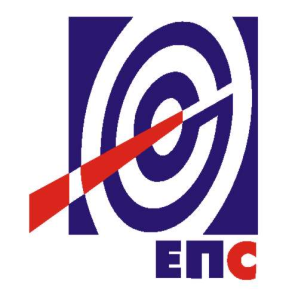 НАРУЧИЛАЦ:ЈАВНО ПРЕДУЗЕЋЕ„ЕЛЕКТРОПРИВРЕДА СРБИЈЕ“БЕОГРАД, ЦАРИЦЕ МИЛИЦЕ БРОЈ 2КОНКУРСНА ДОКУМЕНТАЦИЈАЗА ЈАВНУ НАБАВКУПројекат IPA 2008 "ПОДРШКА ЗАШТИТИ ЖИВОТНЕ СРЕДИНЕ У ЕНЕРГЕТСКОМ СЕКТОРУ" (Environmental Protection at the Electric Power of Serbia – EPS) - РЕШАВАЊЕ ПРОБЛЕМА ЕЛЕКТРИЧНИХ УРЕЂАЈА ПУЊЕНИХ 
PCB УЉИМА У ЕПС- У ОТВОРЕНОМ ПОСТУПКУ -ЈАВНА НАБАВКА 113/14/ДСИ(заведено у ЈП ЕПС број 1074/11-15 од 04.03.2015. године)Београд, март 2015. годинеНа основу чл. 32. и 61. Закона о јавним набавкама („Сл. гласник РС” бр. 124/2012 и 14/15, у даљем тексту: Закон), чл. 2. Правилника о обавезним елементима конкурсне документације у поступцима јавних набавки и начину доказивања испуњености услова („Сл. гласник РС” бр. 29/2013 и 104/2013), Одлуке о покретању поступка јавне набавке број 2932/1-14 од 31.12.2014 године  Решења о образовању комисије за јавну набавку број 2932/2-14 од 31.12.2014. године, припремљена је:КОНКУРСНА ДОКУМЕНТАЦИЈАу отвореном поступку за јавну набавку услуге:
Пројекат IPA 2008 “ПОДРШКА ЗАШТИТИ ЖИВОТНЕ СРЕДИНЕ У ЕНЕРГЕТСКОМ СЕКТОРУ” (Environmental Protection at the Electric Power of Serbia – EPS) - РЕШАВАЊЕ ПРОБЛЕМА ЕЛЕКТРИЧНИХ УРЕЂАЈА ПУЊЕНИХ PCB УЉИМА У ЕПСЈН број 113/14/ДСИКонкурсна документација садржи:ОПШТИ ПОДАЦИ О ЈАВНОЈ НАБАВЦИНазив, адреса и интернет страница Наручиоца: ЈАВНО ПРЕДУЗЕЋЕ „ЕЛЕКТРОПРИВРЕДА СРБИЈЕ“ Београд, Царице Милице бр. 2. www.eps.rs.Врста поступка: Отворени поступак у складу са чланом 32. Закона о јавним набавкама («Сл. гласник РС» бр. 124/12)Предмет поступка јавне набавке je услуга под називом : Пројекат IPA 2008 “ПОДРШКА ЗАШТИТИ ЖИВОТНЕ СРЕДИНЕ У ЕНЕРГЕТСКОМ СЕКТОРУ” (Environmental Protection at the Electric Power of Serbia – EPS) - РЕШАВАЊЕ ПРОБЛЕМА ЕЛЕКТРИЧНИХ УРЕЂАЈА ПУЊЕНИХ PCB УЉИМА У ЕПСРезервисана набавка: неЕлектронска лицитација: неНамена поступка: поступак се спроводи ради закључења уговора о јавној набавциКонтакт: Вељко Ковачевић, електронска пошта: veljko.kovacevic@eps.rs Сања Аликалфић, електронска пошта: sanja.alikalfic@eps.rs ПОДАЦИ О ПРЕДМЕТУ ЈАВНЕ НАБАВКЕОпис предмета набавке, назив и ознака из општег речника набавке: Пројекат IPA 2008 "ПОДРШКА ЗАШТИТИ ЖИВОТНЕ СРЕДИНЕ У ЕНЕРГЕТСКОМ СЕКТОРУ" (Environmental Protection at the Electric Power of Serbia – EPS) - РЕШАВАЊЕ ПРОБЛЕМА ЕЛЕКТРИЧНИХ УРЕЂАЈА ПУЊЕНИХ PCB УЉИМА У ЕПС – у, назив и ознака из ОРН – 90700000, услуге у области заштите животне срединеОпис партије, назив и ознака из општег речника набавке: немаПодаци о оквирном споразуму: немаВРСТА, ТЕХНИЧКЕ КАРАКТЕРИСТИКЕ И СПЕЦИФИКАЦИЈА ПРЕДМЕТА ЈАВНЕ НАБАВКЕПРЕДМЕТ ПОЗИВАПредмет позива је услуга:  Пројекат IPA 2008 “ПОДРШКА ЗАШТИТИ ЖИВОТНЕ СРЕДИНЕ У ЕНЕРГЕТСКОМ СЕКТОРУ” (Environmental Protection at the Electric Power of Serbia – EPS) - РЕШАВАЊЕ ПРОБЛЕМА ЕЛЕКТРИЧНИХ УРЕЂАЈА ПУЊЕНИХ PCB УЉИМА У ЕПС-у.ПРОЈЕКТНИ ЗАДАТАКПројекат IPA 2008 “ПОДРШКА ЗАШТИТИ ЖИВОТНЕ СРЕДИНЕ У ЕНЕРГЕТСКОМ СЕКТОРУ” (Environmental Protection at the Electric Power of Serbia – EPS) - РЕШАВАЊЕ ПРОБЛЕМА ЕЛЕКТРИЧНИХ УРЕЂАЈА ПУЊЕНИХ 
PCB УЉИМА У ЕПС-уПиралени – полихлорoвани бифенили – PCB, спадају у изузетно стабилне, опасне органске материје трајног дејства, те су у номенклатури УНЕП-а дефинисане као POPS, односно ТОЗС – Трајне Органске Загађујуће Супстанце. Развијене земље су, управо због ових карактеристика PCB уља, забраниле њихову производњу и употребу (осим количина ових уља која се већ налазе у постојећим уређајима у експлоатацији) и истовремено приступиле њиховој континуираној супституцији новим уљима и уређајима. Такође, истовремено, приступило се уништавању - пиролизи свих PCB уља и уређаја који их садрже (за развијене земље крајњи рок за супституцију је до 2010. године , а за све остале земље у развоју до 2015.године)Стокхолмском конвенцијом о дуготрајним загађујућим органиским супстанцама („Сл. Гласник РС“, бр. 42/09) (у даљем тексту: Сткхолмска конвенција) - Глобални еколошки споразум (23.05.2001.год.) забрањује се производња и употреба првих 12 високотоксичних хемикалија, трајних органских загађивача (ТОЗ), у које су сврстани и PCB. Република Србија као држава потписница Стокхолмске конвенције је кроз законску регулативу преузела све обавезе које из ње проистичу.Привредна друштва ЕПС групе су у претходних десетак година заменила и трајно збринула одређену количину РСВ уређаја и уља.Електропривреда Србије је 2012. године израдила инвентар опреме пуњене и контаминиране са РСВ, која се налази у ЈП ЕПС. Испитивања околних медијума на присуство РСВ нису извршена.Финансијски споразум за национални ИПА 2008 програм представља другу (ИПА 2007 је била прва) траншу средстава од милијарде евра које је ЕУ наменила Републици Србији у периоду од 2007. до 2011. године. У оквиру овог Финансијског споразума одобрено је финансирање 36 пројеката, укупне вредности 168,64 милиона евра (укључујући и резервна средства). Међу пројектима који су предвиђени за финансирање био је и пројекат Заштита животне средине у предузећу Електропривреда Србије (ЕПС) укупне вредности 11 милиона еура. Пројекат се састоји од три компоненте:Смањење емисије на ТЕНТ Б (реконструкција електрофилтера).Континуални мониторинг емисија гасова из ТЕНТ.Замена и деконтаминација опреме која садржи ПЦБ.Прве две компоненте су реализоване. На основу потписаног споразума, обавеза ЕПС је да учествује у финансирању пројекта и учешће ЕПС се остварује кроз трећу компоненту пројекта, која је предмет ове ЈН.1. ЦиљЦиљ реализације овог пројекта је трајно решавање проблема РСВ у ЈП ЕПС, сагласно захтевима домаће и међународне регулативе и испуњавање преузетих обавеза према Европској комисији и санирање угрожене животне средине. 2. Очекивани резултатиОд реализације овог пројекта се очекују потпуна елиминација ризика по животну средину и здравље људи од штетних утицаја PCB уља и њима контаминираних материјала, остваривањем следећих резултата: замена комплетне PCB опреме.деконтаминација PCB контаминиране опреме.збрињавање сакупљеног PCB-а и PCB отпада.санација и ремедијација контаминираног земљишта.3. Садржај пројекта (предвиђени задаци и активности)Од извршиоца се очекује реализација следећих задатака и активности: 3.1 Детаљан инвентар, верификација досадашњих резултата и усклађивање термин плана3.1.1. 	Анализа важећих прописа и стандарда које се односе на предмет Јавне набавке.3.1.2. Дефинисање процедура за реализацију посла и израда термин плана усаглашеног са планом ремоната и приоритетима ЈП ЕПС и обухваћених привредних друштава. Термин план ће се све време реализације уговора усаглашавати са Наручиоцем, у зависности од потреба електроенергетског система.3.1.3. 	Детаљан инвентар до сада реализованих послова на решавању РСВ-а у ЈП ЕПС.3.2 УТВРЂИВАЊЕ ОБИМА И ИНТЕНЗИТЕТА КОНТАМИНАЦИЈЕ ОКОЛНИХ МЕДИЈУМА3.2.1. 	Претходно испитивање локација на којима се налазе трансформатори и кондензатори у раду (environmental site audit type I).3.2.2. 	Претходно испитивање локација на којима се складишти PCB опрема ван погона и PCB уље.3.2.3. Детаљно испитивање локација на којима се налази опрема у раду (environmental site audit type II).3.2.4. 	Детаљно испитивање локација ускладиштења.3.2.5. 	Израда Техничке документације за санацију и ремедијацију контаминираних локација.3.2.6. 	Прибављање сагласности на Пројекте ремедијације.3.3. НАБАВКА, МОНТАЖА И ПУШТАЊЕ У РАД НОВЕ ОПРЕМЕ3.3.1. Замена и пуштање у рад трансформатора3.3.1.1. 	Техничка процена замене.3.3.1.2. 	Израда Техничке документације за замену, монтажу и пуштање у рад трансформатора.3.3.1.3. 	Набавка нове опреме.3.3.1.4. Демонтажа и транспорт РСВ трансформатора на привремено складиштење.3.3.1.5. 	Монтажа и пуштање у рад нове опреме.3.3.2. Замена и пуштање у рад кондензатора3.3.2.1. 	Техничка процена замене.3.3.2.2. 	Израда Техничке документације за замену, монтажу и пуштање у рад кондензатора.3.3.2.3. 	Набавка нове опреме.3.3.2.4. 	Демонтажа и транспорт РСВ демонтираних кондензатора на привремено складиштење.3.3.2.5. 	Монтажа и пуштање нове опреме у рад.3.4. ЗБРИЊАВАЊЕ PCB ОПРЕМЕ И PCB УЉА3.4.1. Припрема и паковање отпада.3.4.2. Транспорт и привремено складиштење опреме и уља.3.4.3. Трајно збрињавање опреме и уља 3.5. ДЕКОНТАМИНАЦИЈА PCB КОНТАМИНИРАНИХ УРЕЂАЈА И УЉА3.5.1. 	Испитивања трансформатора и уља, израда детаљног динамичког плана деконтаминације уређаја и уља контаминираних са РСВ у односу на стање и  значај трансформатора и величину РСВ контаминације, према приоритетима и процењеном ризику по животну средину и сигурност електроенергетског система.3.5.2. 	Припрема локације за деконтаминацију.3.5.3. 	Деконтаминација PCB контаминираних уређаја и уља и испитивања након деконтаминације. 3.5.4. 	Верификација деконтаминације након 90 дана од извршеног поступка.3.6. САНАЦИЈА КОНТАМИНИРАНИХ ЛОКАЦИЈА3.6.1. 	Санација контаминираних локација у складу са Техничком документацијом.3.6.2. Припрема, паковање и транспорт отпада из санације на привремено складиштење.3.6.3. 	Трајно збрињавање отпада насталог са контаминираних локација.3.6.4. 	Верификација резултата санације.3.7. КОМПЛЕТИРАЊЕ ДОКУМЕНТАЦИЈЕ И ИЗРАДА ЗАВРШНОГ ИЗВЕШТАЈА3.7.1. 	Израда завршног извештаја.3.7.2. 	Усаглашавање са инвеститором.3.7.3. 	Публиковање завршног извештаја.3.7.4. 	Презентација пројекта.4. Опис радова и услуга4.1. Детаљан инвентар, верификација досадашњих резултата и усклађивање термин планаУ оквиру тачке 3.1.3 потребно је извршити детаљно сагледавање резултата досадашњих активности. Потребно је обухватити реализоване активности на трајном збрињавању РСВ опреме и уља у претходних 10 година и систематизовати финансијске, робне и еколошке аспекте постигнутих резултата. Термин план извршења услуга ће се све време реализације посла усаглашавати са Наручиоцем, у зависности од потреба електроенергетског система.4.2. Утврђивање обима и интензитета контаминације околних медијумаСвака локација на којој је инсталирана или на којој је била опрема са PCB или опрема контаминирана са PCB биће предмет претходног испитивања, а оне локације за које се укаже потреба биће предмет детаљног испитивања. Претходно испитивање (environmental site audit – type I) спроводи се на стандардизован начин. У оквиру анализе врши се анализа докумената (геолошка структура на локацији, хидрогеолошке карактеристике, близина значајних објеката, историјат активности), врше се разговори са људима на лицу места, врше се узорковање мањег обима и лабораторијске анализе узорака. Налази се саопштавају у виду извештаја који су прихватљиви од стране међународних финансијских институција. Уколико резултати претходне анализе указују на контаминацију, пројектују се детаљни истражни радови ради утврђивања карактера, интензитета и граница загађења.Детаљно испитивање (environmental site audit – type II) спроводи се на стандардизован начин, а према плану истраживања који је дефинисан у вези претходних истраживања. На локацији се врше предвиђене истражне радње: бушење, израда пијезометара, узорковање воде, итд. и то на предвиђеним координатама и до предвиђене дубине. Језгра бушотина се пакују на начин да се не поремете до допремања у акредитовану и овлашћену лабораторију у којој се врше анализе. Резултати истраживања се презентују у виду извештаја у коме су одређене границе и интензитет контаминације. У случају да се докаже контаминација израђује се пројекат ремедијације и спроводе хитне мере за спречавање даљег ширења загађења.Пројекат ремедијације дефинише решење за ремедијацију и предвиђа све потребне радње које треба да се ураде да би се на локалитету зауставило загађење и даља деградација животне средине до нивоа који је безбедан за будуће коришћење локације. Пројекат ремедијације се предаје министарству надлежном за животну средину на сагласност. 4.3. Набавка, монтажа и пуштање у рад нове опремеКарактеристике трансформатора које је потребно набавити дате су у прилогу 1. Списак локација за замену кондензаторских батерија дат је у прилогу 2. Код техничке процене замене кондензатора потребно је урадити анализу компензације реактивне енергије и избор оптималног решења у складу са техничким ограничењима наметнутим садржајем виших хармоника на месту прикључења. При замени кондензатора треба предвидети и замену заштитне и расклопне опреме.Замену треба ускладити са плановима ремоната ПД у саставу ЕПС групе. 4.4. Збрињавање РСВ опреме и РСВ уљаПрекогранично кретање опасног отпада припремити и организовати да се отпад пакује, обележава и транспортује на начин којим се обезбеђују услови за најмањи ризик по здравље људи и животну средину. Амбалажа мора бити УН сертификована, што значи да је на овај начин отпад припремљен за превоз, складиштење и транспорт по захтевима АДР прописа (Европски споразум о међународном превозу опасне робе у друмском саобраћају).Припремити методологију и план препакивања, обележавања, преузимања и извоза отпада у складу са уговореним условима. Радови на припреми и паковању отпада изводе се у складу са радним упутствима и релевантном законском регулативом, уз примену мера противпожарне заштите, заштите на раду и заштите животне средине. За манипулацију опасним отпадом користити атестирану опрему и уређаје, као и радну снагу стручно оспособљену за руковање опасним материјама и управљање возилима која превозе опасне материје.Запакован РСВ отпад (опрема и уље) транспортовати и складиштити у магацину оператера овлашћеног од стране надлежног министарства Републике Србије, у складу са законском регулативом, до извоза на збрињавање у овлашћеном постројењу. Понуђач је дужан да прибави Извештај о испитивању отпада. На основу утврђених карактеристика отпада, спровести нотификациону процедуру ради прибављања сагласности/дозволе за увоз, транзит и извоз опасног отпада од надлежних органа у складу са релевантном законском регулативом. Цео поступак од прикупљања до коначног уништавања отпада мора бити у сагласности са законском регулативом, као и потпуно нешкодљив за животну околину. Збрињавање опасног отпада извршити у специјализованом овлашћеном постројењу  које располаже одговарајућом дозволом и капацитетом за безбедно третирање предметног опасног отпада.На основу потврде постројења где је извршено уништење отпада, прибавити сертификат о збрињавању отпада у року од 180 дана од дана пријема отпада у ино-постројење.4.5. Деконтаминација РСВ контаминираних уређаја и уљаПоступци деконтаминације треба да су у складу са најбољом еколошком праксом (енгл. BEP – Best Environmental Practice) и најбољом расположивом технологијом (енгл. BAT – Best Available Technology). Сви трансформатори након деконтаминације морају бити у стању спремном за пуштање у рад.Пре деконтаминације РСВ контаминираних уређаја и уља ради израде детаљног динамичког плана деконтаминације (тачка 5.1) потребно је извршити испитивање физичких, хемијских и електричних карактеристика уља, садржај гасова, воде и РСВ у уљу трансформатора у употреби. За трансформаторе у резерви, потребно је извршити само испитивања физичких, хемијских и електричних карактеристика и садржај РСВ у уљу.Након деконтаминације РСВ контаминираних уређаја и уља у сврху верификације поступка деконтаминације и погонског стања изолационог уља за пуштање трансформатора у рад потребно је извршити испитивање физичких, хемијских и електричних карактеристика уља, садржај гасова, воде и РСВ у уљу, укључујући и проверу РСВ у уљу 90 дана након извршеног поступка деконтаминације.Након деконтаминације РСВ контаминираних уређаја, пре пуштања трансформатора у рад, уље мора да има пробојни напон изнад 60 kV и физичке, хемијске и електричне карактеристике уља боље од истих пре РСВ деконтаминације. Уколико уља садрже корозивни сумпор, исти се мора уклонити из уља, тј. након деконтаминације уља која су била корозивна морају бити некорозивна према стандарду IEC 62535. Садржај РСВ у уљу мора бити испод 50 mg/kg и то 90 дана након извршене деконтаминације.НАПОМЕНА: Највећи број трансформатора које треба деконтаминирати је пуњен минералним изолационим уљима која садрже инхибитор оксидације - DBPC.4.6. Санација контаминираних локацијаЦурење РСВ праћено је неправилном вертикалном и хоризонталном пенетрацијом и контаминацијом  порозних материјала као што су земља и бетон. Санација и ремедијација контаминираних локација треба да обухвати уклањање слојева земље и бетона контаминираних РСВ уљем, скидање контаминираних слојева зидова трафо станица, паковање отпада у адекватну амбалажу која задовољава захтеве АДР правила за транспорт опасног отпада, како би се избегло потенцијално ширење контаминације.  Понуђач је обавезан да прибави извештај о испитивању отпада за отпад који потиче из поступка санације и ремедијације контаминиране локације.Запакован чврсти РСВ отпад транспортовати и складиштити у магацину оператера овлашћеног од стране надлежног министарства Републике Србије, у складу са законском регулативом, до извоза на збрињавање у овлашћеном постројењу. У складу са захтевом Наручиоца и планом будућег коришћења објеката трафо станица, извршити насипање и набијање ископа, и изолацију ископа одговарајућим материјалом (геомембраном). Све активности су предмет контроле, анализе и верификације Наручиоца. Сва испитивања која се обављају у оквиру овог пројекта морају бити извршена у Лабораторији акредитованој за предметна испитивање према захтевима стандарда ISO/IEC 17025.5. Временски оквирВременски оквир за реализацију пројекта је 36 месеци. Очекује се да Извршилац: изврши детаљан инвентар досадашњих резултата у решавању PCB опреме у року од 60 дана од почетка пројекта; сву PCB опрему замени у року од 12 месеци од почетка пројекта;сву PCB контаминирану опрему деконтаминира у року од  36 месеци од почетка пројекта; изврши испитивање загађености свих локација на којима се налазила PCB и PCB контаминирана опрема у року од 18 месеци од почетка пројекта; изврши санацију загађених локација на којима се налазила предметна опрема до завршетка пројекта.6. ИзвештавањеОд извршиоца се очекује достављање следећих извештаја: извештај о степену реализације предмета јавне набавке (до трећег у месецу за претходни месец и ови извештаји подлежу верификацији Наручиоца на начин како је то утврђено Конкурсном документацијом и Моделом уговора) изавршни извештај урађен према стандардима за IPA пројекте на крају реализације пројекта (у року од 30 дана по окончању реализације предмета јавне набавке). 7. Укључивање заинтересоване јавностиОбавеза је Пружаоца услуге да у свим активностима приликом реализације пројекта обезбеди учешће заинтересоване јавности, посебно учешће представника надлежног министарства, надлежних инспекцијских служби, локалне заједнице (НВО и локалне управе) и представника медија.ПРИЛОЗИ:Прилог 1 – Техничка спецификација трансформатора које треба набавити ради замене декларисаних РСВ трансформатора.Прилог 2 - Листа локација за набавку и замену кондензаторских батерија.Прилог 3 - Листа декларисаних РСВ трансформатори предвиђених за трајно збрињавање.Прилог 4 - Листа РСВ кондензатора предвиђених за трајно збрињавање.Прилог 5 - Листа трансформатора и уља контаминираних са РСВ.ПРИЛОГ 1ТАБЕЛА ТЕХНИЧКЕ СПЕЦИФИКАЦИЈЕ ТРАНСФОРМАТОРА КОЈИ СЕ НАБАВЉАЈУ - ЗАМЕНА ЗА ПОСТОЈЕЋЕ PCB ТРАНСФОРМАТОРЕПРИЛОГ 2Листа локација за набавку нових кондензаторских батерија:на напону 10 kV:ТС 35/10 kV Доварје (ЕД Ужице), постојећа батерија снаге 1600 kvar;ТС 35/10 kV Севојно 1 (ЕД Ужице), постојећа батерија снаге 1600 kvar;ТС 35/10 kV Теразије (ЕД Ужице), постојећа батерија снаге 1600 kvar;ТС 35/10 kV Златиборка (ЕД Ужице), постојећа батерија снаге 1600 kvar;ТС 35/10 kV Чајетина (ЕД Ужице), постојећа батерија снаге 1600 kvar;ТС 35/10 kV Прибој (ЕД Ужице), постојећа батерија снаге 1600 kvar;ТС 35/10 kV Нова Варош (ЕД Ужице), постојећа батерија снаге 1600 kvar;на напону 0.4 kV:ХЕ Бајина Башта, постојеће батерије снаге 400 kvar + 225 kvar;ТЕ-ТО Зрењанин, постојећа батерија 225 kvar;Индустријска зона (ЕД Аранђеловац), постојеће батерије снаге 1200 kvar + 200 kvarна напону 15 kV:1. ТЕ Морава, 3 кондезаторске батерије, С = 0,25 µFПРИЛОГ 3 – Листа декларисаних РСВ трансформатори предвиђених за трајно збрињавањеУ табели се налази списак свих трансформатора које треба трајно збринути, укључујући трансформаторе у употреби и ван употребе.ПРИЛОГ 4- Листа РСВ кондензатора предвиђених за трајно збрињавањеУ табели се налази списак свих кондензатора које треба трајно збринути, укључујући кондензаторе у употреби и расходоване кондензаторе.Прилог 5- Листа трансформатора и уљаконтаминираних са РСВУСЛОВИ ЗА УЧЕШЋЕ У ПОСТУПКУ ЈАВНЕ НАБАВКЕ ИЗ ЧЛ. 75. И 76. ЗАКОНА О ЈАВНИМ НАБАВКАМА И УПУТСТВО КАКО СЕ ДОКАЗУЈЕ ИСПУЊЕНОСТ ТИХ УСЛОВАОБАВЕЗНИ УСЛОВИ ЗА УЧЕШЋЕ У ПОСТУПКУ ЈАВНЕ НАБАВКЕПонуђач у поступку јавне набавке мора доказати:да је регистрован код надлежног органа, односно уписан у одговарајући регистар;да он и његов законски заступник није осуђиван за неко од кривичних дела као члан организоване криминалне групе, да није осуђиван за кривична дела против привреде, кривична дела против животне средине, кривично дело примања или давања мита, кривично дело преваре;да му није изречена мера забране обављања делатности, која је на снази у време објављивања позива за подношење понуда;да је измирио доспеле порезе, доприносе и друге јавне дажбине у складу са прописима Републике Србије или стране државе када има седиште на њеној територији;да је поштовао обавезе које произлазе из важећих прописа о заштити на раду, запошљавању и условима рада, заштити животне средине, као и да гарантује да је ималац права интелектуалне својине (чл. 75. ст. 2. Закона);да има дозволу за третман (деконтаминацију уља која садрже РСВ и опреме контаминиране РСВ-јем) опасног отпада у мобилном постројењу на територији Републике Србије у складу са Законом о управљању отпадом ("Службени гласник РС", број 36/09 и 88/10) и Правилником о поступању са уређајима и отпадом који садржи РСВ ("Службени гласник РС", број 37/11); ида има дозволу за сакупљање, транспорт и складиштење PCB отпада (130301, 160109, 16209, 160210, 170503 и 170902) на територији Републике Србије.ДОДАТНИ УСЛОВИ ЗА УЧЕШЋЕ У ПОСТУПКУ ЈАВНЕ НАБАВКЕПонуђач мора да испуњава следеће додатне услове :располаже неопходним финансијским капацитетом, односно да:је у свакој од претходне три пословне године (2011., 2012. и 2013.) остварио пословни приход од минимално 500.000.000 динара,није исказао губитак у пословању у последње три пословне године (2011., 2012. и 2013. годину),у последњих  шест месеци (до дана објављивања Позива за подношење понуда) није имао ниједан дан неликвидности на својим текућим рачунима.располаже неопходним пословним капацитетом, односно да:има сертификован менаџмент система сагласно захтевима стандарда ISO 9001, ISO 14001 и OHSAS 18001;да је у последњих пет година извршио деконтаминацију најмање 2 трансформатора мобилним постројењем обрадом минералног изолационог уља, од којих je најмање 1 трансформатор имао садржај РСВ изнад 300 mg/kg (што се утврђује 90 дана након деконтаминације према стандарду EN 50503);да је у последњих пет година извршио услуге из области дијагностике погонског стања енергетских трансформатора у укупној вредности минимално од 25.000.000 динара;да је у претходних пет година учествовао у најмање 5 пројеката из неке од следећих области: решавања проблема опасног отпада, ремедијације животне средине, технолошких процеса рециклирања и збрињавање опасног отпада, а прихваћених од стране наручиоца и/или надлежног Министарства укупне вредности минимално 100,000,000 динара;да је у последњих пет година реализовао најмање 3 посла извоза РСВ отпада из Републике Србије у минималној количини од 200t PCB опреме и минимално 2500 t земље контаминиране са PCB, а прихваћене од стране овлашћеног постројења;да је у последњих пет година реализовао најмање 3 посла које укључују рушење у РСВ контаминираним трафо станицама, паковања грађевинског материјала контаминираног РСВ, чишћења површина контаминираних РСВ сагласно прописима Републике Србије;да је у последњих пет година реализовао најмање 2 пројекта из области компензације реактивне енергије;да је у последњих пет година реализовао најмање 5 испитивања карактера PCB отпада.да има акредитовану лабораторију за одређивање концентрације PCB у: отпадним материјалима, уљу, земљишту, седименту и муљу сагласно захтевима стандарда ISO/IEC 17025, која је овлашћена од стране надлежног Министарства Републике Србије за утврђивање карактера отпада.располаже довољним кадровским капацитетом, односно да има: једног извршиоца - руководиоца пројекта са високом стручном спремом и искуством у руковођењу реализацијом послова: израде најмање једне студије или пројеката из области управљања отпадом или санације и ремедијације сагласно прописима Републике Србије и у руковођењу најмање једним пројектом које су финансирале или иницирале међународне финансијске институције, који је у радном односу или је ангажован сходно члану 199. или члану 202. Закона о раду;једног извршиоца - пројектанта са лиценцом за пројектовање електроенергетских инсталација ниског и средњег напона (350) и са лиценцом за извођење радова на електроенергетским инсталацијама ниског и средњег напона (450), који је у радном односу или је ангажован сходно члану 199. или члану 202. Закона о раду;два извршиоца - дипломирана електро-инжењера, са радним искуством у области дијагностике стања енергетских трансформатора, који су у радном односу или су ангажовани сходно члану 199. или члану 202. Закона о раду;два извршиоца – електро-инжењера, са радним искуством у области компензације реактивне електричне енергије, који су у радном односу или су ангажовани сходно члану 199. или члану 202. Закона о раду;једног извршиоца – дипломираног инжењера технологије, са радним искуством у области процесне технологије у области рерафинације и третмана минералних уља, који је у радном односу или је ангажован сходно члану 199. или члану 202. Закона о раду;два извршиоца - дипломирана инжењера технологије или дипломирана хемичара, са радним искуством у области испитивања минералних изолационих уља (укључујући анализу садржаја РСВ у уљу) и дијагностике стања енергетских трансформатора, који су у радном односу или су ангажовани сходно члану 199. или члану 202. Закона о раду;два извршиоца - дипломирана хемичара, са радним искуством у области аналитичке хемије примењене у испитивањима PCB у уљу, PCB контаминираног земљишта и PCB отпада, који су у радном односу или су ангажовани сходно члану 199. или члану 202. Закона о раду;једног извршиоца - дипломираног инжењера технологије и/или машинства, који имај Потврду о положеном стручном испиту за лица која рукују опасним материјама или учествују у припреми за превоз, утовар, претовар и истовар опасних материја за класу 9., који је у радном односу или је ангажован сходно члану 199. или члану 202. Закона о раду;три извршиоца који имају Потврду о положеном стручном испиту за лица која рукују опасним материјама или учествују у припреми за превоз, утовар, претовар и истовар опасних материја за класу 9, са најмање 3 године искуства на пословима руковања опасним материјама, који су у радном односу или су ангажовани сходно члану 199. или члану 202. Закона о раду;три извршиоца – возача, који имају АDR Сертификат о оспособљености возача за возила која превозе опасне материје, са најмање 3 године искуства на пословима превоза опасних материја, , који су у радном односу или су ангажовани сходно члану 199. или члану 202. Закона о раду;једног извршиоца са високом стручном спремом који има потврду о положеном стручном испиту за АДР саветника који је у сталном радном односу или је ангажован сходно члану 199. или члану 202. Закона о раду; иједног извршиоца, минимално ССС, који има уверење о положеном стручном испиту о практичној оспособљености за обављање послова безбедности и здравља на раду, који је у радном односу или је ангажован сходно члану 199. или члану 202. Закона о раду. једног саветника за безбедност у транспорту опасног отпада сагласно чл.18 Закона о транспорту опасног терета (Сл.гласник РС број 88/2010)располаже довољним техничким капацитетом, односно да:да на територији Републике Србије поседује или има изнајмљено складиште за опасан отпад (130301, 160109, 16209, 160210, 170503 и 170902) са капацитетом изнад 100 тона у тренутку при достављању понуде и за све време реализације уговора са дозволом надлежног Министарства Републике Србије.УПУТСТВО КАКО СЕ ДОКАЗУЈЕ ИСПУЊЕНОСТ УСЛОВАПонуђач је дужан да у понуди достави доказе да испуњава обавезне услове  за учешће у поступку јавне набавке у складу са Законом, и то:извод из регистра Агенције за привредне регистре, односно извод из регистра надлежног Привредног суда; за стране понуђаче извод из одговарајућег регистра надлежног органа државе у којој има седиште односно други доказ о регистрацији;извод из казнене евиденције, односно уверење надлежног суда и надлежне полицијске управе Министарства унутрашњих послова да оно и његов законски заступник није осуђиван за неко од кривичних дела као члан организоване криминалне групе, да није осуђиван за неко од кривичних дела против привреде, кривична дела против заштите животне средине, кривично дело примања или давања мита, кривично дело преваре и то:За домаће понуђаче:за кривична дела против привреде, против животне средине, примања или давања мита, кривично дело преваре, доставити – Уверење Основног суда ( које обухвата и податке из казнене евиденције за кривична дела које су у надлежности редовног кривичног одељења Вишег суда. Уколико уверење Основног суда не садржи и те податке онда је потребно доставити и посебно Уверење Вишег суда) на чијем подручју је седиште домаћег правног лица, односно седиште представништва или огранка страног правног лицаЗа кривична дела организованог криминала- Уверење посебног одељења (за организовани криминал) Вишег суда у Београду;уверење из казнене евиденције надлежне полицијске управе Министарства унутрашњих послова за законског заступника – захтев за издавање овог уверења може се поднети према месту рођења, али и према месту пребивалишта. Ако је више законских заступника за сваког се доставља уверење из казнене евиденције МУП-а.За стране понуђаче потврда надлежног органа државе у којој има седиште; потврде привредног и прекршајног суда да му није изречена мера забране обављања делатности, или потврда Агенције за привредне регистре да код овог органа није регистровано, да му је као привредном друштву изречена мера забране обављања делатности; за стране понуђаче потврда надлежног органа државе у којој има седиште; уверење Пореске управе Министарства финансија да је измирио доспеле порезе и доприносе и уверење надлежне локалне самоуправе да је измирио обавезе по основу изворних локалних јавних прихода; за стране понуђаче потврда надлежног пореског органа државе у којој има седиште.изјава о поштовању обавеза које проистичу из важећих прописа о заштити на раду, запошљавању и условима рада, заштити животне средине, као и да гарантује да је ималац права интелектуалне својине, сагласно чл. 75. ст. 2. ЗЈН дата на Обрасцу 3 приложеном у овој конкурсној документацији; икопија важеће дозволе за третман (деконтаминацију уља која садрже РСВ и опреме контаминиране РСВ-јем) опасног отпада у мобилном постројењу на територији Републике Србије у складу са Законом о управљању отпадом ("Службени гласник РС", број 36/09 и 88/10) и Правилником о поступању са уређајима и отпадом који садржи РСВ ("Службени гласник РС", број 37/11),копија важеће дозволе за сакупљање, транспорт и складиштење PCB отпада (130301, 160109, 16209, 160210, 170503 и 170902) на територији Републике СрбијеДоказ из тачки 2) и 4) не може бити старији од два месеца пре отварања понуда, док доказ из тачке 3) мора бити издат након објављивања позива за подношење понуда. Понуђачи који су регистровани у регистру понуђача који води Агенција за привредне регистре не морају да доставе доказе да испуњавају обавезне услове из члана 75.став 1.тач.1) до 4) ЗЈН-а, сходно члану 78. ЗЈН-а. Понуђач у понуди наводи да је уписан у регистар понуђача и наводи хиперлинк на коме су доступни  подаци о испуњености ових услова.Понуђач је дужан да у понуди достави доказе да испуњава додатне услове за учешће у поступку јавне набавке. Испуњеност додатних услова за учешће у поступку предметне јавне набавке, понуђач доказује достављањем следећих доказа:У случају сумње у истинитост достављених података у вези финансијског, пословног, кадровског и техничког капацитета, наручилац задржава право провере релевантних доказа. Уколико наручилац утврди да је понуђач приказивао нетачне податке, понуда тог понуђача се сматра неисправном.УСЛОВИ КОЈЕ МОРА ДА ИСПУНИ СВАКИ ПОДИЗВОЂАЧ, ОДНОСНО ЧЛАН ГРУПЕ ПОНУЂАЧАСваки подизвођач мора да испуњава услове из члана 75. став 1. тачка 1) до 4) Закона, што доказује достављањем доказа наведених у овом одељку. Ради обезбеђивања квалитета и безбедности и заштите на раду и заштите животне средине, менаџмент систем сваког ангажованог подизвођача мора да буде сертификован сагласно захтевима стандарда ISO 9001, ISO 14001 и OHSAS 18001.Доказ о испуњености услова из члана 75. став 1. тачка 5) Закона, односно услова из тачке 6. и 7.  Обавезних услова за учешће у поступку јавне набавке, понуђач доставља и за подизвођача, само за део набавке који ће извршити преко подизвођача.Ако је за извршење дела јавне набавке чија вредност не прелази 10% укупне вредности јавне набавке потребна дозвола надлежног органа (услов из тачке 6. и 7. Обавезних услова за учешће у поступку јавне набавке), понуђач може доказати испуњеност овог услова преко подизвођача којем ће поверити извршење тог дела  набавке.Услове финансијског, пословног, техничког и кадровског капацитета из члана 76. Закона, односно услова из тачке 1. до 4. Додатних услова за учешће у поступку јавне набавке,  понуђач испуњава самостално без обзира на ангажовање подизвођача.Сваки понуђач из групе понуђача  која подноси заједничку понуду мора да испуњава услове из члана 75. став 1. тачка 1) до 4) Закона, што доказује достављањем доказа наведених у овом поглављу 4.3. Ради обезбеђивања квалитета и безбедности и заштите на раду и заштите животне средине, менаџмент систем сваког учесника у заједничкој понуди мора да буде регистрован сагласно захтевима стандарда ISO 9001, ISO 14001 и OHSAS 18001. Доказ о испуњености услова из члана 75. став 1. тачка 5) Закона, односно услова из тачке 6. и 7.  Обавезних услова за учешће у поступку јавне набавке, дужан је да испуни само онај понуђач из групе понуђача којем је поверено извршење дела набавке за који је неопходна испуњеност тог услова. Услове финансијског, пословног, техничког и кадровског капацитета из члана 76. Закона, односно услова из тачке 1. до 4. Додатних услова за учешће у поступку јавне набавке,  понуђачи из групе понуђача испуњавају заједно, осим пословног капацитета под тачком 2.1 Додатних услова за учешће у поступку јавне набавке, који морају испуњавати сви чланови групе понуђача.НАЧИН ДОСТАВЉАЊА ДОКАЗА Докази о испуњености услова могу се достављати у неовереним копијама, а наручилац може пре доношења одлуке о додели уговора, захтевати од понуђача, чија је понуда на основу извештаја комисије за јавну набавку оцењена као најповољнија, да достави на увид оригинал или оверену копију свих или појединих доказа.Ако понуђач у остављеном, примереном року који не може бити краћи од пет дана, не достави на увид оригинал или оверену копију тражених доказа, наручилац ће његову понуду одбити као неприхватљиву.Понуђачи који су регистровани у регистру који води Агенција за привредне регистре не морају да доставе доказе из чл.  75. став. 1. тачка 1) – 4), који су јавно доступни на интернет страници Агенције за привредне регистре. Понуђач у понуди наводи да је уписан у регистар понуђача и наводи хиперлинк на коме су доступни  подаци о испуњености ових услова.Наручилац неће одбити понуду као неприхватљиву, уколико не садржи доказ одређен конкурсном документацијом, ако понуђач наведе у понуди интернет страницу на којој су подаци који су тражени у оквиру услова јавно доступни.Понуђач уписан у Регистар понуђача није дужан да приликом подношења понуде, доказује испуњеност обавезних услова, изузев услова из чл. 75 став 1. тачка 5. Закона о јавним набавкама. Регистар понуђача је доступан на интернет страници Агенције за привредне регистре.Уколико је доказ о испуњености услова електронски документ, понуђач доставља копију електронског документа у писаном облику, у складу са законом којим се уређује електронски документ, осим уколико подноси електронску понуду када се доказ доставља у изворном електронском облику.Ако понуђач има седиште у другој држави, наручилац може да провери да ли су документи којима понуђач доказује испуњеност тражених услова издати од стране надлежних органа те државе. Ако понуђач није могао да прибави тражена документа у року за подношење понуде, због тога што она до тренутка подношења понуде нису могла бити издата по прописима државе у којој понуђач има седиште и уколико уз понуду приложи одговарајући доказ за то, наручилац ће дозволити понуђачу да накнадно достави тражена документа у примереном року.Ако се у држави у којој понуђач има седиште не издају докази из члана 77. став 1. тачка 1) до 5) Закона и уколико понуђач уз понуду приложи одговарајући доказ за то, понуђач може, уместо доказа, приложити своју писану изјаву, дату под кривичном и материјалном одговорношћу оверену пред судским или управним органом, јавним бележником или другим надлежним органом те државе.Понуђач је дужан да без одлагања писмено обавести наручиоца о било којој промени у вези са испуњеношћу услова из поступка јавне набавке, која наступи до доношења одлуке, односно закључења уговора, односно током важења уговора о јавној набавци и да је документује на прописани начинСви запослени које је понуђач навео у својој понуди, морају бити ангажовани у извршењу набавке, а по извршеном избору најповољније понуде и додели уговора.УПУТСТВО ПОНУЂАЧИМА КАКО ДА САЧИНЕ ПОНУДУКонкурсна документација садржи Упутство понуђачима како да сачине понуду и потребне податке о захтевима Наручиоца у погледу садржине понуде, као и услове под којима се спроводи поступак избора најповољније понуде у поступку јавне набавке.Понуђач мора да испуњава све услове одређене Законом о јавним набавкама (у даљем тексту: Закон) и конкурсном документацијом. Понуда се припрема и доставља на основу позива, у складу са конкурсном документацијом, у супротном, понуда се одбија као неприхватљива.Врста, техничке карактеристике и спецификација предмета јавне набавке дата је у Одељку 3.ове конкурсне документације.УВИД У ПОСТОЈЕЋЕ ПОДАТКЕЗа потенцијалне понуђаче ће бити доступна просторија у седишту наручиоца, где се могу упознати са свим информацијама у вези са предметом понуде (студије, извештаји, пројекти, итд.). Сваки понуђач може да борави у просторији са подацима, највише један дан (8 сати). Наручилац задржава да ово време скрати у зависности од броја понуђача који су исказали интерес за увид у податке. Пре уласка у просторију са подацима, представници наручиоца ће упознати понуђаче са правилима понашања која се морају поштовати. Уколико желе да изврше увид у документацију, потенцијални понуђачи морају да искажу интерес код особе наведене за контакт најкасније 15 дана по објављивању јавног позива за прикупљање понуда. Наручилац ће организовати увид у постојеће податке најкасније у року од два дана од исказаног захтева, а најкасније 7 дана до истека рока за подношење понуда. ПОСЕТА ЛОКАЦИЈАМАПотенцијалним понуђачима ће бити омогућен увид у стање на неколико локација (до 5 локација). Сви потенцијални понуђачи који желе да посете локације морају своју намеру исказати дописом лицима овлашћеним за комуникацију у овом поступку јавне набавке. Рок за исказивање намере за обилазак локација је најкасније 15 дана по објављивању јавног позива за достављање понуда. Наручилац ће у року од 2 дана предложити могуће локације и предлог термина за обилазак. Пре поласка у обилазак потенцијални понуђачи ће бити упознати са правилима понашања која ће морати да поштују током обиласка локација. Наручилац може да прекине обилазак уколико се потенцијални понуђач не понаша сагласно правилима понашања са којима је упознат пре обиласка.  ПОДАЦИ О ЈЕЗИКУ У ПОСТУПКУ ЈАВНЕ НАБАВКЕНаручилац је припремио конкурсну документацију и водиће поступак јавне набавке на српском језику. Понуда са свим прилозима мора бити сачињена, на српском језику. Ако је неки доказ или документ на страном језику, исти мора бити преведен на српски и оверен од стране овлашћеног преводиоца/тумача.Ако понуда са свим прилозима није сачињена на српском језику, биће одбијена као неприхватљива.НАЧИН САСТАВЉАЊА ПОНУДЕ И ПОПУЊАВАЊА ОБРАСЦА ПОНУДЕПонуђач је обавезан да сачини понуду тако што, јасно и недвосмислено, читко откуцано на рачунару или писаћој машини, уписује тражене податке у обрасце или према обрасцима који су саставни део конкурсне документације и оверава је печатом и потписом законског заступника, другог заступника уписаног код Агенције за привредне регистре или лица овлашћеног од стране законског заступника уз доставу овлашћења у понуди.Понуђач је обавезан да у Обрасцу понуде наведе: укупну цену без ПДВ-а, рок важења понуде, као и остале елементе из Обрасца понуде.Сви документи, поднети у понуди треба да буду повезани траком у целину и запечаћени (воском или на неки други начин), тако да се не могу накнадно убацивати, одстрањивати или замењивати појединачни листови, односно прилози, а да се видно не оштете листови или печат. Понуђач је дужан да редним бројем означи сваку страницу листа у понуди, укључујући и празне стране, својеручно, рачунаром или писаћом машином. Докази који се достављају уз понуду, а због своје важности не смеју бити оштећени, означени бројем или парафирани (банкарска гаранција, меница), стављају се у посебну фолију, а на фолији се видно врши парафирање и означава редни број странице листа из понуде. Фолија се мора залепити при врху како би се докази, који се због своје важности не смеју оштетити, заштитили.Понуђач подноси понуду са доказима о испуњености услова из конкурсне документације, лично или поштом, у затвореној и запечаћеној коверти, тако да се са сигурношћу може закључити да се први пут отвара, на адресу: Јавно предузеће „Електропривреда Србије“, 11000 Београд, Балканска 13  - писарница - са назнаком: „Понуда за јавну набавку услуга: Пројекат IPA 2008 “ПОДРШКА ЗАШТИТИ ЖИВОТНЕ СРЕДИНЕ У ЕНЕРГЕТСКОМ СЕКТОРУ” (Environmental Protection at the Electric Power of Serbia – EPS) - РЕШАВАЊЕ ПРОБЛЕМА ЕЛЕКТРИЧНИХ УРЕЂАЈА ПУЊЕНИХ РСВ УЉИМА У ЕПС - Јавна набавка број 113/14/ДСИ - НЕ ОТВАРАТИ“. Понуђач у затвореној и запечаћеној коверти, уз писану понуду, доставља и  CD или USB са понудом у pdf формату.На полеђини коверте обавезно се уписује тачан назив и адреса понуђача, телефон и факс понуђача, као и име и презиме овлашћеног лица за контакт.ПОДНОШЕЊЕ, ИЗМЕНА, ДОПУНА И ОПОЗИВ ПОНУДЕПонуђач може поднети само једну понуду.Понуду може поднети понуђач самостално, група понуђача, као и понуђач (или група понуђача) са подизвођачем (подизвођачима). Понуђач који је самостално поднео понуду не може истовремено да учествује у заједничкој понуди или као подизвођач. У случају да понуђач поступи супротно наведеном упутству свака понуда понуђача у којој се појављује биће одбијена. Понуђач може бити члан само једне групе понуђача која подноси заједничку понуду, односно учествовати у само једној заједничкој понуди. Уколико је понуђач, у оквиру групе понуђача, поднео две или више заједничких понуда, Наручилац ће све такве понуде одбити. Уколико понуду подноси група понуђача, један или више учесника у групи понуђача могу ангажовати подизвођача. У року за подношење понуде понуђач може да измени или допуни већ поднету понуду писаним путем, на адресу Наручиоца, са назнаком: „ИЗМЕНА – ДОПУНА - Понуде за јавну набавку услуга – Пројекат IPA 2008 “ПОДРШКА ЗАШТИТИ ЖИВОТНЕ СРЕДИНЕ У ЕНЕРГЕТСКОМ СЕКТОРУ” (Environmental Protection at the Electric Power of Serbia – EPS) - РЕШАВАЊЕ ПРОБЛЕМА ЕЛЕКТРИЧНИХ УРЕЂАЈА ПУЊЕНИХ РСВ УЉИМА У ЕПС - Јавна набавка број 113/14/ДСИ - НЕ ОТВАРАТИ“. У случају измене или допуне достављене понуде, Наручилац ће приликом стручне оцене понуде узети у обзир измене и допуне само ако су извршене у целини и према обрасцу на који се, у већ достављеној понуди, измена или допуна односи.У року за подношење понуде понуђач може да опозове поднету понуду писаним путем, на адресу Наручиоца, са назнаком: „ОПОЗИВ - Понуде за јавну набавку услуга – Пројекат IPA 2008 “ПОДРШКА ЗАШТИТИ ЖИВОТНЕ СРЕДИНЕ У ЕНЕРГЕТСКОМ СЕКТОРУ” (Environmental Protection at the Electric Power of Serbia – EPS) - РЕШАВАЊЕ ПРОБЛЕМА ЕЛЕКТРИЧНИХ УРЕЂАЈА ПУЊЕНИХ РСВ УЉИМА У ЕПС - Јавна набавка број 113/14/ДСИ - НЕ ОТВАРАТИ“. У случају опозива поднете понуде пре истека рока за подношење понуда, Наручилац такву понуду неће отварати, већ ће је неотворену вратити понуђачу. Уколико понуђач измени или опозове понуду поднету по истеку рока за подношење понуда, Наручилац ће наплатити гаранцију за озбиљност понуде.ПАРТИЈЕПредметна јавна набавка није обликована у више посебних целина (партија).ПОНУДА СА ВАРИЈАНТАМА Понуда са варијантама није дозвољена. РОК ЗА ПОДНОШЕЊЕ ПОНУДА И ОТВАРАЊЕ ПОНУДАБлаговременим се сматрају понуде које су примљене и оверене печатом пријема у писарници Наручиоца, најкасније до 12 часова.Рок за подношење понуда 14.04.2015. године до 12:00 часова.Позив за подношење понуда је објављен и на Порталу службених гласила Републике Србије и база прописа, као и на интернет страници Наручиоца, с тим што се рок за подношење понуда, у складу са Законом, рачуна од дана објаве позива на Порталу јавних набавки.Ако је понуда поднета по истеку рока за подношење понуда одређеног у позиву и конкурсној документацији, сматраће се неблаговременом, а Наручилац ће по окончању поступка отварања понуда, овакву понуду вратити неотворену понуђачу, са назнаком да је поднета неблаговремено.Комисија за јавне набавке ће благовремено поднете понуде јавно отворити дана 14.04.2015. године у 12:30 часова у просторијама Јавног предузећа „Електропривреда Србије“, Београд, Балканска 13, сала на другом спрату.Представници понуђача који учествују у поступку јавног отварања понуда, морају да пре почетка поступка јавног отварања доставе Комисији за јавне набавке писано овлашћење за учествовање у овом поступку, издато на меморандуму понуђача, заведено и оверено печатом и потписом законског заступника понуђача или другог заступника уписаног код Агенције за привредне регистре.Комисија за јавну набавку води записник о отварању понуда у који се уносе подаци у складу са Законом.Записник о отварању понуда потписују чланови комисије и овлашћени представници понуђача, који преузимају примерак записника.Наручилац ће у року од 3 дана од дана окончања поступка отварања понуда поштом или електронским путем доставити записник о отварању понуда понуђачима који нису учествовали у поступку отварања понуда.ПОДИЗВОЂАЧИАко понуђач у понуди наведе да ће делимично извршење набавке поверити подизвођачу, дужан је да наведе назив подизвођача, а уколико уговор између наручиоца и понуђача буде закључен, тај подизвођач ће бити наведен у уговоруПонуђач је дужан да у понуди наведе проценат укупне вредности набавке који ће поверити подизвођачу, а који не може бити већи од 50% као и део предмета набавке који ће извршити преко подизвођача.Понуђач је дужан да наручиоцу, на његов захтев, омогући приступ код подизвођача ради утврђивања испуњености услова.Сваки подизвођач, којега понуђач ангажује, мора да испуњава услове из члана 75. став 1. тачка 1) до 4) Закона, што доказује достављањем доказа наведених у одељку Услови за учешће из члана 75. и 76. Закона и Упутство како се доказује испуњеност тих услова. Ради обезбеђивања квалитета и безбедности и заштите на раду и заштите животне средине, менаџмент систем сваког ангажованог подизвођача мора да буде сертификован сагласно захтевима стандарда ISO 9001, ISO 14001 и OHSAS 18001, што се доказује прилагањем фотокопије сертификата.Доказ о испуњености услова из члана 75. став 1. тачка 5). Закона понуђач доставља и за подизвођача за део набавке који ће извршити преко подизвођача.Додатне услове у вези са капацитетима (финансијски, пословни, кадровски и технички капацитет) понуђач испуњава самостално, без обзира на ангажовање подизвођача.Све обрасце у понуди потписује и оверава понуђач, изузев Обрасца 3. који попуњава, потписује и оверава  сваки подизвођач у своје име.Понуђач у потпуности одговара Наручиоцу за извршење уговорених услуга, без обзира на број подизвођача.Понуђач не може ангажовати као подизвођача лице које није навео у понуди, у супротном Наручилац ће реализовати средство обезбеђења и раскинути уговор, осим ако би раскидом уговора Наручилац претрпео знатну штету. Понуђач може ангажовати као подизвођача лице које није навео у понуди, ако је на страни подизвођача након подношења понуде настала трајнија неспособност плаћања, ако то лице испуњава све услове одређене за подизвођача и уколико добије претходну сагласност наручиоца.Наручилац у овом поступку не предвиђа примену одредби става 9. и 10. члана 80. Закона о јавним набавкама.ГРУПА ПОНУЂАЧА (ЗАЈЕДНИЧКА ПОНУДА)У случају да више понуђача поднесе заједничку понуду, они као саставни део понуде морају доставити споразум о заједничком извршењу набавке, који се међусобно и према наручиоцу обавезују на заједничко извршење набавке, који обавезно садржи податке, прописане чланом 81. став 4. Закона о јавним набавкама и то о:члану групе који ће бити носилац посла, односно који ће поднети понуду и који ће заступати групу понуђача пред Наручиоцем;понуђачу који ће у име групе понуђача потписати уговор;понуђачу који ће у име групе понуђача дати средство обезбеђења;понуђачу који ће издати рачун;рачуну на који ће бити извршено плаћање;обавезама сваког од понуђача из групе понуђача за извршење уговора.Такође, у овом споразуму треба да буду наведена имена лица, појединачно за сваког понуђача, која ће бити одговорна за извршење набавке. Понуђачи из групе понуђача, одговарају Наручиоцу неограничено солидарно у складу са Законом. Сваки понуђач из групе понуђача која подноси заједничку понуду мора да испуњава услове из члана 75. став 1. тачка 1) до 4) Закона, што доказује достављањем доказа наведеним у одељку Услови за учешће из члана 75. и 76. Закона и Упутство како се доказује испуњеност тих услова. Услов из члана 75. став 1. тачка 5) Закона дужан је да испуни понуђач из групе понуђача којем је поверено извршење дела набавке за који је неопходна испуњеност тог услова. Услове у вези са капацитетима (финансијски, пословни, технички и кадровски капацитет), у складу са чланом 76. Закона, понуђачи из групе испуњавају заједно, на основу достављених доказа дефинисаних конкурсном документацијом, осим пословног капацитета под тачком 2.1 Додатних услова за учешће у поступку ЈН које морају испуњавати сви чланови групе.У случају заједничке понуде групе понуђача све обрасце потписује и оверава члан групе понуђача који је одређен као Носилац посла у споразуму чланова групе понуђача, изузев Образаца 1.; 2.3 и 3. које  попуњава, потписује и оверава сваки члан групе понуђача у своје име. НАЧИН И УСЛОВИ ПЛАЋАЊАПонуда мора да садржи начин и услове плаћања које понуђач наводи у Обрасцу понуде (Образац 2. из конкурсне документације):Наручилац прихвата плаћање под следећим условима:1. НАБАВКА, МОНТАЖА И ПУШТАЊЕ У РАД НОВЕ ОПРЕМЕ (цена из тачке 3. Обрасца 6 –Аванс – максимално 50% (педесет  посто) од цене намењене за набавку, монтажу и пуштање у рад нове опреме (цена из тачке 3. Обрасца 6 – структура цене). Аванс ће се правдати кроз реализацију посла набавке, монтаже и пуштања у рад нове опреме (поглавље 4.3 Пројектног задатка и тачке 3. структуре цене – Образац 6) по фактурама или конкретним ставкама фактура које се испостављају на бази обострано верификованог записника/извештаја о квантитативном и квалитативном пријему добара/услуга сразмерно реализованом авансном плаћању – у висини до 50% цене намењене за набавку, монтажу и пуштање у рад нове опреме;2. ПЛАЋАЊА ПРЕОСТАЛИХ УСЛУГА Свa преостала плаћања биће извршена, по степену готовости, у року од 30 дана од дана пријема исправног рачуна, испостављеног на основу месечног извештаја и пратећег записника о реализацији предмета набавке, одобреног од стране Наручиоца, односно на основу усвојеног завршног извештаја урађеног према стандардима за IPA пројекте. Авансно плаћање се врши у року од 15 дана од дана пријема предрачуна и неопозиве банкарске гаранције за повраћај авансног плаћања.Плаћање по испостављеним рачунима се врши у року од 30 дана од дана пријема рачуна.РОК ИЗВРШЕЊА УСЛУГЕУ предметној јавној набавци рок извршења услуге је предвиђен као услов за учествовање у поступку и подразумева да услуга мора бити извршена у року не дужем од 36 (словима: тридесетшест) месеци. Ако понуђач понуди рок извршења услуге дужи од 36 (словима: тридесетшест) месеци, понуда ће бити одбијена као неприхватљива.Рок за почетак извршења услуге је у року од 3 дана од датума ступања уговора на снагу.У складу са чланом 115. ЗЈН, промена, односно продужење рока као елемента уговора, дозволиће се само ако Наручилац из објективних разлога који се односе на потребе електро енергетског система не успе да обезбеди услове за реализацију послова у уговореном року.ТЕРМИН ПЛАН ИЗВРШЕЊА УСЛУГА У оквиру посебног прилога потребно је да понуђач дефинише и Термин план извршења услуга пројекта (Образац 4. из конкурсне документације).Ако понуђач у понуди не достави Термин план, понуда ће бити одбијена као неприхватљива.Термин план који понуђач доставља уз понуду је оквирног карактера, а исти ће се све време реализација уговора усаглашавати са Наручиоцем, у зависности од потреба  електроенергетског система.ЦЕНАЦена се исказује у динарима, без пореза на додату вредност, или у еврима, у свему према Обрасцу понуде (Образац бр. 2) и Обрасцу структуре цене (Обрасци 6, 6.1 и 6.2).Ако је цена исказана у страној валути, иста ће се прерачунати у динаре по средњем курсу Народне банке Србије на дан отварања понуда.У случају да у достављеној понуди није назначено да ли је понуђена цена са или без пореза на додату вредност, сматраће се сагласно Закону, да је иста без пореза на додату вредност. Понуђена цена мора бити фиксна за све време важења уговора.Понуђена цена мора да покрива и укључује све трошкове које понуђач има у реализацији набавке.Ако је у понуди исказана неуобичајено ниска цена, Наручилац ће поступити у складу са чланом 92. Закона.СРЕДСТВА ФИНАНСИЈСКОГ ОБЕЗБЕЂЕЊА Понуђач је дужан да достави следећа средства финансијског обезбеђења, у складу са обрасцима из конкурсне документације:У понуди:Меница за озбиљност понуде (домаћи понуђачи)1. сопствену меницу која мора бити:издата на износ 3 % од фиксног дела цене у понуди без ПДВ;издата са клаузулом „без протеста“, наплатива на први позив;потписана од стране законског заступника или лица по овлашћењу  законског заступника;попуњена на начин који прописује Закон о меници ("Сл. лист ФНРЈ" бр. 104/46, "Сл. лист СФРЈ" бр. 16/65, 54/70 и 57/89 и "Сл. лист СРЈ" бр. 46/96) и у складу са Моделом сопствене менице који је дат у прилогу ове Конкурсне документације и чини њен саставни део, са детаљним упутством о начину попуњавања;евидентирана у Регистру меница и овлашћења кога води Народна банка Србије у складу са Одлуком о ближим условима, садржини и начину вођења регистра меница и овлашћења („Сл. гласник РС“ бр. 56/11);2. менично писмо-овлашћење које мора бити издато на основу Закона о меници и тачке 1, 2 и 6 „Одлуке о облику садржини и начину коришћења јединствених инструмената платног промета“, и то коришћењем Обрасца 8.1 меничног писма-овлашћења који је дат у прилогу ове Конкурсне документације и чини њен саставни део;3. оверену копију (од стране пословне банке) важећег картона депонованих потписа овлашћених лица за располагање новчаним средствима са рачуна Понуђача код те пословне банке, са датумом издавања не старијим од датума меничног овлашћења;4. овлашћење којим законски заступник овлашћује лица за потписивање менице и меничног овлашћења за конкретан посао, у случају да меницу и менично овлашћење не потписује законски заступник понуђача и5. оверен Захтев  за регистрацију менице од стране пословне банке која је извршила регистрацију менице у Регистру меница и овлашћења код Народне банке Србије с тим да:у колони „Износ менице“ треба ОБАВЕЗНО навести вредност на коју је меница издата;у колони „Валута“ треба ОБАВЕЗНО навести валуту на коју се меница издаје;у колони „Основ издавања менице“ мора се навести : учешће у јавној набавци „Електропривреде Србије“ Београд, ЈН број 113/14/ДСИ, а све у складу са Одлуком о ближим условима, садржини и начину вођења Регистра меница и овлашћења („Службени гласник Републике Србије“ број 56/11).У случају да понуду даје група понуђача, средство финансијског обезбеђења доставља понуђач из групе понуђача који је одређен у заједничком споразуму групе понуђача да даје средство обезбеђења.Уколико Понуђач не достави средство финансијског обезбеђења на горе описан начин, понуда ће бити одбијена као неприхватљива.Средство финансијског обезбеђења, сопствена меница и остала примљена документа по том основу, биће враћена Понуђачима с којима не буде  закључен уговор одмах по закључењу уговора са изабраним Понуђачем,.Сви трошкови око прибављања менице падају на терет понуђача, а и исти могу бити наведени у Обрасцу 9 конкурсне документације.Сва средстава финансијског обезбеђења могу гласити на члана групе понуђача (не мора бити исти члан) или понуђача, али не и на подизвођача.илиБанкарску гаранцију за озбиљност понудеПонуђач је дужан да Наручиоцу достави неопозиву, безусловну (без права на приговор) и на први позив наплативу банкарску гаранцију за озбиљност понуде у износу од 3% вредности фиксног дела цене у понуди,  без ПДВ. Наведену банкарску гаранцију понуђач предаје уз понуду. Банкарска гаранција за озбиљност понуде мора трајати најмање онолико колики је рок важења понуде. Наручилац ће уновчити гаранцију за озбиљност понуде дату уз понуду уколико: понуђач након истека рока за подношење понуда повуче, опозове или измени своју понуду,понуђач коме је додељен уговор благовремено не потпише или одбије да потпише уговор о јавној набавци или  пропусти да достави банкарске гаранције за повраћај авансног плаћања најкасније у року од 10 дана и за добро извршење посла најкасније у року од 10 дана од од дана закључења уговора.Наручилац ће вратити гаранције понуђачима са којима није закључен уговор, одмах по закључењу уговора са изабраним понуђачем, а изабраном понуђачу одмах након што достави банкарске гаранције предвиђене уговором.Уколико понуђач не достави ову банкарску гаранцију понуда ће бити одбијена као неприхватљива.У случају да је пословно седиште банке гаранта у Републици Србији у случају спора по овој Гаранцији, утврђује се надлежност суда у Београду и примена материјалног права Републике Србије. У случају да је пословно седиште банке гаранта изван Републике Србије у случају спора по овој Гаранцији, утврђује се надлежност Спољнотрговинске арбитраже при Привредној комори Србије са местом арбитраже у Београду, уз примену њеног Правилника и процесног и материјалног права Републике Србије. Ако понуђач поднесе гаранцију стране банке, та банка мора имати најмање додељен кредитни рејтинг коме одговара ниво кредитног квалитета 3 (инвестициони ранг). Гаранција ће бити враћена понуђачима одмах по закључењу уговора са изабраним понуђачем. У случају да понуду даје група понуђача, средство финансијског обезбеђења доставља понуђач из групе понуђача који је одређен у заједничком споразуму групе понуђача да даје средство обезбеђења.У случају да понуђач не испуни преузете уговорне обавезе, Наручилац је овлашћен да реализује достављена средства обезбеђења од стране понуђача.Након закључења уговораБанкарску гаранцију за повраћај авансног плаћањаУ случају да је Изабрани понуђач затражио авансно плаћање, дужан је да најкасније у року од 10 дана од дана обостраног потписивања уговора о јавној набавци, Наручиоцу доставити неопозиву, безусловну (без права на приговор) и на први позив наплативу банкарску гаранцију за повраћај авансног плаћања, у висини аванса, (са ПДВ), са роком важности најмање 30 дана дуже, по окончању рока од 24 месеца, колико је предвиђено за реализацију посла набавке, монтаже и пуштања у рад нове опреме. Поднета банкарска гаранција не може да садржи додатне услове за исплату, краће рокове, мањи износ или промењену месну надлежност за решавање спорова.У случају да је пословно седиште банке гаранта у Републици Србији у случају спора по овој Гаранцији, утврђује се надлежност суда у Београду и примена материјалног права Републике Србије. У случају да је пословно седиште банке гаранта изван Републике Србије у случају спора по овој Гаранцији, утврђује се надлежност Спољнотрговинске арбитраже при Привредној комори Србије са местом арбитраже у Београду, уз примену њеног Правилника и процесног и материјалног права Републике Србије. Ако понуђач поднесе гаранцију стране банке, та банка мора имати најмање додељен кредитни рејтинг коме одговара ниво кредитног квалитета 3 (инвестициони ранг). У случају да понуду даје група понуђача, средство финансијског обезбеђења доставља понуђач из групе понуђача који је одређен у заједничком споразуму групе понуђача да даје средство обезбеђења.Банкарска гаранција за повраћај авансног плаћања предаје се наручиоцу истовремено са достављањем предрачуна.Наручилац не може да исплати ниједан износ по уговору Изабраном понуђачу који је затражио аванс, пре него што прими тражено средство обезбеђења за повраћај авансног плаћања.Банкарску гаранцију за добро извршење послаИзабрани понуђач се обавезује да најкасније у року од 10 дана од дана закључења уговора  преда наручиоцу банкарску гаранцију за добро извршење посла, која ће бити са клаузулама: неопозива, безусловна, наплатива на први позив и без права на приговор. Банкарска гаранција за добро извршење посла издаје се у висини од 60.000.000,00 динара, без ПДВ, са роком важности који је 60 (шездесет) дана дужи од истека рока за коначно извршење посла. Ако се за време трајања уговора промене рокови за извршење уговорне обавезе, важност банкарске гаранције за добро извршење посла мора да се продужи.Наручилац ће уновчити дату банкарску гаранцију за добро извршење посла у случају да изабрани понуђач не буде извршавао своје уговорне обавезе у роковима и на начин предвиђен уговором.У случају да је пословно седиште банке гаранта у Републици Србији у случају спора по овој Гаранцији, утврђује се надлежност суда у Београду и примена материјалног права Републике Србије. У случају да је пословно седиште банке гаранта изван Републике Србије у случају спора по овој Гаранцији, утврђује се надлежност Спољнотрговинске арбитраже при Привредној комори Србије са местом арбитраже у Београду, уз примену њеног Правилника и процесног и материјалног права Републике Србије. Ако предмет јавне набавке није истоврсан предмету за коју је понуђач добио негативну референцу, наручилац ће захтевати додатно обезбеђење испуњења уговорних обавеза. У том случају банкарска гаранција за добро извршење посла износи 15% вредности уговора без ПДВ.  Поднете банкарске гаранције морају бити неопозиве, безусловне и наплативе на први позив.Поднете банкарске гаранције не могу да садрже додатне услове за исплату, краће рокове од оних које одреди наручилац, мањи износ од оног који одреди наручилац или промењену месну надлежност за решавање спорова.Понуђач може поднети гаранцију стране банке само ако је тој банци додељен кредитни рејтинг коме одговара најмање ниво кредитног квалитета 3 (инвестициони ранг).Кредитни рејтинг додељује рејтинг агенција која се налази на листи подобних агенција за рејтинг коју је у складу с прописима објавила Народна банка Србије или подобна рејтинг агенција која се налази на листи регистрованих и сертификованих рејтинг агенција коју је објавило Европско тело за хартије од вредности и тржишта (European Securities and Markets Authorities – ESMA).У случају да понуду даје група понуђача, средство финансијског обезбеђења доставља понуђач из групе понуђача који је одређен у заједничком споразуму групе понуђача да даје средство обезбеђења.Средстава финансијског обезбеђења могу гласити на члана групе понуђача (не мора бити исти члан) или понуђача, али не и на подизвођача.Уколико Понуђач не достави средство финансијског обезбеђења на горе описан начин, понуда ће бити одбијена као неприхватљива.Средство финансијског обезбеђења биће враћено Понуђачима с којима не буде  закључен уговор одмах по закључењу уговора са изабраним Понуђачем. У случају да понуђач не испуни преузете обавезе у предметном поступку јавне набавке, Наручилац је овлашћен да реализује достављена средства обезбеђења од стране понуђача.Уколико понуђач не достави средства финансијског обезбеђења у роковима и на начин предвиђен конкурсном документацијом, понуда ће бити одбијена, као неприхватљива.ДОДАТНЕ ИНФОРМАЦИЈЕ И ПОЈАШЊЕЊАПонуђач може, у писаном облику, тражити додатне информације или појашњења у вези са припремом понуде, најкасније пет дана пре истека рока за подношење понуде, на адресу Наручиоца, са назнаком: „ОБЈАШЊЕЊА – позив за јавну набавку број 113/14/ДСИ или електронским путем на е-mail адресу: veljko.kovacevic@eps.rs или sanja.alikalfic@eps.rs.Наручилац ће у року од три дана по пријему захтева, послати одговор у писаном облику подносиоцу захтева и ту информацију објавити на Порталу јавних набавки и својој интернет страници.Комуникација у поступку јавне набавке се врши на начин одређен чланом 20. ЗЈН.ДОДАТНА ОБЈАШЊЕЊА, КОНТРОЛА И ДОПУШТЕНЕ ИСПРАВКЕНаручилац може, после отварања понуда, писаним путем или електронским путем да захтева од понуђача додатна објашњења која ће помоћи при прегледу, вредновању и упоређивању понуда, као и да врши контролу (увид) код понуђача и/или његовог подизвођача, односно учесника заједничке понуде.  Понуђач је дужан да поступи по захтеву Наручиоца, односно достави тражена објашњења и омогући непосредни увид.Наручилац може, уз сагласност понуђача, да изврши исправке рачунских грешака уочених приликом разматрања понуде по окончаном поступку отварања понуда.У случају разлике између јединичне и укупне цене, меродавна је јединична цена. 	НЕГАТИВНЕ РЕФЕРЕНЦЕНаручилац ће одбити понуду уколико поседује доказ да је понуђач у претходне три године у поступку јавне набавке:поступао супротно забрани из чл. 23. и 25. Закона;учинио повреду конкуренције;доставио неистините податке у понуди или без оправданих разлога одбио да закључи уговор о јавној набавци, након што му је уговор додељен;одбио да достави доказе и средства обезбеђења на шта се у понуди обавезао.Наручилац ће одбити понуду уколико поседује доказ који потврђује да понуђач није испуњавао своје обавезе по раније закљученим уговорима о јавним набавкама који су се односили на исти предмет набавке, за период од претходне три године. Доказ наведеног може бити:правоснажна судска одлука или коначна одлука другог надлежног органа;исправа о реализованом средству обезбеђења испуњења обавеза у поступку јавне набавке или испуњења уговорних обавеза;исправа о наплаћеној уговорној казни;рекламације потрошача, односно корисника, ако нису отклоњене у уговореном року;изјава о раскиду уговора због неиспуњења битних елемената уговора дата на начин и под условима предвиђеним законом којим се уређују облигациони односи;доказ о ангажовању на извршењу уговора о јавној набавци лица која нису означена у понуди као подизвођачи, односно чланови групе понуђача.Наручилац може одбити понуду ако поседује доказ из става 3. тачка 1) члана 82. Закона, који се односи на поступак који је спровео или уговор који је закључио и други наручилац ако је предмет јавне набавке истоврсан. Наручилац ће поступити на наведене начине и у случају заједничке понуде групе понуђача уколико утврди да постоје напред наведени докази за једног или више чланова групе понуђача.  На основу донетих закључака у складу са чланом 83. Закона Управа за јавне набавке води списак негативних референци који објављује на Порталу јавних набавки. Наручилац ће понуду понуђача који је на списку негативних референци одбити као неприхватљиву ако је предмет јавне набавке истоврсан предмету за који је понуђач добио негативну референцу. Ако предмет јавне набавке није истоврсан предмету за који је понуђач добио негативну референцу, наручилац ће захтевати додатно обезбеђење испуњења уговорних обавеза.Као додатно обезбеђење, у овом случају, изабрани понуђач је у обавези, у тренутку закључења уговора, да наручиоцу поднесе оригинал, неопозиву, безусловну и на први позив плативу банкарску гаранцију за добро извршење посла, у висини 15% понуђене цене (вредности уговора), без ПДВ-а, са трајањем најмање 60 (шездесет) дана дуже од дана одређеног за коначно извршење посла.КРИТЕРИЈУМ ЗА ДОДЕЛУ УГОВОРАОдлуку о додели уговора Наручилац ће донети применом критеријума „економски најповољнија понуда“, у складу са чланом 85. Закона о јавним набавкама.Понуде ће се рангирати на основу елемената критеријума и пондера одређених за ове критеријуме и најповољнија је она понуда која има највећи збир пондера.Елементи критеријума:Понуђена цена         			 		95 пондераНачин плаћања						  5 пондераУкупна оцена ће се формирати збиром пондера добијених на основу сваког појединачног критеријума:Оц = Оц1 + Оц2 где су:Оц1 – Оцена понуђене цене (максимално 95 пондера);Оц2 – Услови плаћања (максимално 5 пондера).1) Понуђена цена (максимално 95 пондера)Приликом оцене понуђене цене утичу висина фиксног дела цене (Оц11), као и висина варијабилног дела цене (Оц12 + Оц13). Оцењивање се врши применом следеће формуле: Оц1 = Оц11 + Оц12 + Оц13где су:Оц11 – оцена фиксног дела цене (максимално 55 пондера)Максималан број пондера по овом елементу критеријума добија понуђач са понуђеном најнижом ценом. Број пондера за остале понуђаче, за овај елемент критеријума утврдиће се по формули:Оц11 = (минимална понуђена цена/понуђена цена ) x 55 пондераНапомена: приликом утврђивања најниже понуђене цене узимаће се у обзир само цене понуђача чије су понуде исправне и прихватљиве.Оц12 – оцена јединичне цене за санацију и ремедијацију контаминираних локација (максимално 20 пондера) Оцењивање се врши применом следеће формуле: Оц12 = Оц121 + Оц122 где су:Оц121 – оцена јединичне цене рушења, уклањања контаминираних слојева земље и бетона, амбалаже и паковања, транспорта, збрињавања отпада, насипања ископа (максимално 15 пондера)Максималан број пондера по овом елементу критеријума добија понуђач са понуђеном најнижом ценом. Број пондера за остале понуђаче, за овај елемент критеријума утврдиће се по формули:Оц121 = (минимална понуђена цена/понуђена цена ) x 15 пондераНапомена: приликом утврђивања најниже понуђене цене узимаће се у обзир само цене понуђача чије су понуде прихватљиве.Оц122 – оцена јединичне цене деконтаминације површина скидањем слојева зидова, прањем, пескарењем (максимално 5 пондера)Максималан број пондера по овом елементу критеријума добија понуђач са понуђеном најнижом ценом. Број пондера за остале понуђаче, за овај елемент критеријума утврдиће се по формули:Оц122 = (минимална понуђена цена/понуђена цена ) x 5 пондераНапомена: приликом утврђивања најниже понуђене цене узимаће се у обзир само цене понуђача чије су понуде прихватљиве.Оц13 – оцена јединичне цене за детаљно испитивање контаминираних локација  (максимално 20 пондера) Оцењивање се врши применом следеће формуле:Оц13 = Оц131 + Оц132 + Оц133 + Оц134 где је: Оц131 –  понуђена јединична цена за бушење и узорковање која укључује: ручно бушење и узорковање земљишта до дубине 0,5m, машинско бушење преносном бушилицом до дубине 5m и узимање појединачних узорака на сваких метар дубине, и машинско бушење бушаћом гарнитуром на возилу на дубинама 5 до 10m уз вађење два композитна узорка. У цену бушења и узорковања морају бити укључени сви трошкови (ангажовање опреме, ангажовање људства, превоз на локацију, итд.). Оцена се врши применом следеће формуле: Оц131 = (минимална понуђена цена/понуђена цена ) x 5 пондераНапомена: приликом утврђивања најниже понуђене цене узимаће се у обзир само цене понуђача чије су понуде прихватљиве.Оц132 –  оцена јединичне цене за бушење и уградњу пијезометара до нивоа подземних вода, а максимално до дубине 10m која укључује: бушење, узорковање, уградњу пијезометра са филтерском испуном, бетонским постољем и капом, утврђивање геолошких и хидрогеолошких карактеристика (израда геолошког профила) и почетно испирање пијезометра. У цену бушења и уградње пијезометара морају бити укључени сви трошкови (ангажовање опреме, ангажовање људства, материјал, превоз на локацију, итд.). Оцена се врши применом следеће формуле: Оц132 = (минимална понуђена цена/понуђена цена ) x 5 пондераНапомена: приликом утврђивања најниже понуђене цене узимаће се у обзир само цене понуђача чије су понуде исправне и прихватљиве.Оц133 –  оцена јединичне цене за израду лабораторијске анализе узорака, која мора да укључи све трошкове (паковање узорка, транспорт узорка, припрему узорка за анализи и лабораторијске анализе са интерпретацијом резултата) и врши се применом следеће формуле: Оц133 = (минимална понуђена цена/понуђена цена ) x 5 пондераНапомена: приликом утврђивања најниже понуђене цене узимаће се у обзир само цене понуђача чије су понуде исправне и прихватљиве.Оц134 –  оцена јединичне цене за израду математичког модела распростирања контаминације, која се врши применом следеће формуле: Оц134 = (минимална понуђена цена/понуђена цена ) x 5 пондераНапомена: приликом утврђивања најниже понуђене цене узимаће се у обзир само цене понуђача чије су понуде исправне и прихватљиве.Доказ: - Образац 2. - Образац понуде2) Услови плаћања (максимално 5 пондера)Оцењивање начина плаћања се врши оценом висине затраженог аванса према следећој табели: Доказ: - Образац 2. - Образац понудеКомисија за јавну набавку ће извршити оцену понуда и извршити избор најповољније понуде, руководећи се утврђеним елементима критеријума којима је одређен релативни значај (пондер), тако да максимални збир пондера износи 100 (сто).Понуде ће се рангирати на основу ових елемената критеријума и пондера одређених за ове елементе критеријума и најповољнија је она понуда која има највећи збир пондера.ПОШТОВАЊЕ ОБАВЕЗА КОЈЕ ПРОИЗИЛАЗЕ ИЗ ПРОПИСА О ЗАШТИТИ НА РАДУ И ДРУГИХ ПРОПИСАПонуђач је дужан да  при састављању понуде изричито наведе да је поштовао обавезе које произлазе из важећих прописа о заштити на раду, запошљавању и условима рада, заштити животне средине, као и да понуђач гарантује да је ималац права интелектуалне својине (Образац 3. из конкурсне документације).НАКНАДА ЗА КОРИШЋЕЊЕ ПАТЕНАТАНакнаду за коришћење патената, као и одговорност за повреду заштићених права интелектуалне својине трећих лица сноси понуђач.РОК ВАЖЕЊА ПОНУДЕ Понуда мора да важи најмање 60 (словима: шездесет) дана од дана отварања понуда. У случају да понуђач наведе краћи рок важења понуде, понуда ће бити одбијена, као неприхватљива. РОК ЗА ЗАКЉУЧЕЊЕ УГОВОРАПо пријему одлуке о додели уговора, а по истеку рока за подношење захтева за заштиту права, изабрани понуђач ће бити позван да приступи закључењу уговора у року од највише 8 дана. Ако наручилац не достави потписан уговор понуђачу у року из става 1. понуђач није дужан да потпише уговор што се неће сматрати одустајањем од понуде и не може због тога сносити било какве последице, осим ако је поднет благовремен захтев за заштиту права.Ако понуђач чија је понуда изабрана као најповољнија не потпише уговор у наведеном року, Наручилац  ће одлучити да ли ће уговор о јавној набавци закључити са првим следећим најповољнијим понуђачем.Наручилац може и пре истека рока за подношење захтева за заштиту права закључити уговор о јавној набавци у случају испуњености услова из члана 112. став 2. тачка 5. Закона, у ком случају ће изабрани понуђач бити позван да приступи закључењу уговора у року од највише 8 дана.НАЧИН ОЗНАЧАВАЊА ПОВЕРЉИВИХ ПОДАТАКАПодаци које понуђач оправдано означи као поверљиве биће коришћени само у току поступка јавне набавке у складу са позивом и неће бити доступни ником изван круга лица која су укључена у поступак јавне набавке. Ови подаци неће бити објављени приликом отварања понуда и у наставку поступка. Наручилац може да одбије да пружи информацију која би значила повреду поверљивости података добијених у понуди. Као поверљива, понуђач може означити документа која садрже личне податке, а које не садржи ни један јавни регистар, или која на други начин нису доступна, као и пословне податке који су прописима одређени као поверљиви. Наручилац ће као поверљива третирати она документа која у десном горњем углу великим словима имају исписано „ПОВЕРЉИВО“.Наручилац не одговара за поверљивост података који нису означени на горе наведени начин.Ако се као поверљиви означе подаци који не одговарају горе наведеним условима, Наручилац ће позвати понуђача да уклони ознаку поверљивости. Понуђач ће то учинити тако што ће његов представник изнад ознаке поверљивости написати „ОПОЗИВ“, уписати датум, време и потписати се.Ако понуђач у року који одреди Наручилац не опозове поверљивост докумената, Наручилац ће третирати ову понуду као понуду без поверљивих података.Наручилац је дужан да доследно поштује законите интересе понуђача, штитећи њихове техничке и пословне тајне у смислу закона којим се уређује заштита пословне тајне.Неће се сматрати поверљивим докази о испуњености обавезних услова, цена и други подаци из понуде који су од значаја за примену елемената критеријума и рангирање понуде. ТРОШКОВИ ПОНУДЕТрошкове припреме и подношења понуде сноси искључиво понуђач и не може тражити од наручиоца накнаду трошкова.Понуђач може да у оквиру понуде достави укупан износ и структуру трошкова припремања понуде.ОБРАЗАЦ СТРУКТУРЕ ЦЕНЕСтруктуру цене понуђач наводи тако што попуњава, потписује и оверава печатом Обрасце 6, 6.1 и 6.2 из конкурсне документације.МОДЕЛ УГОВОРАУ складу са датим Моделом уговора и елементима најповољније понуде биће закључен Уговор о јавној набавци.РАЗЛОЗИ ЗА ОДБИЈАЊЕ ПОНУДЕ И ОБУСТАВУ ПОСТУПКАУ поступку јавне набавке Наручилац ће одбити неприхватљиву понуду у складу са чланом 107. став 1. Закона.Наручилац ће донети одлуку о обустави поступка јавне набавке у складу са чланом 109. Закона.У случају обуставе поступка јавне набавке, Наручилац неће бити одговоран, ни на који начин, за стварну штету, изгубљену добит, или било какву другу штету коју понуђач може услед тога да претрпи, упркос томе што је Наручилац био упозорен на могућност наступања штете.ПОДАЦИ О САДРЖИНИ ПОНУДЕСадржину понуде, поред Обрасца понуде, чине и сви остали докази о испуњености услова из чл. 75. и 76. Закона о јавним набавкама, предвиђени чл. 77. Закона, који су наведени у конкурсној документацији, као и сви тражени прилози и изјаве на начин предвиђен следећим ставом ове тачке:попуњен, потписан и печатом оверен образац „Изјава о независној понуди“ (Образац 1)попуњен, потписан и печатом оверен образац „Образац понуде“ (Образац 2)попуњен, потписан и печатом оверен образац „Подаци о понуђачу“ (Образац 2.1), ако наступа самостално и у случају да наступа у заједничкој понуди за Лидера-носиоца посла;попуњен, потписан и печатом оверен образац „Подаци о подизвођачу“, за сваког подизвођача, у случају да понуђач наступа са подизвођачем (Образац 2.2);попуњен, потписан и печатом оверен образац „Подаци о члану групе понуђача“, за сваког члана групе понуђача, у случају да понуђач наступа у заједничкој понуди (Образац 2.3)попуњен, потписан и печатом оверен образац Изјаве у складу са чланом 75. став 2. Закона (Образац 3)попуњен, потписан и печатом оверен образац „Термин план извршења услуге“ (Образац 4)попуњен, потписан и печатом оверен образац „Квалификациона структура запослених који ће бити ангажовани у извршењу услуга које су предмет набавке“ (Образац 5)попуњени, потписани и печатом оверени обрасци који се односе на структуру цене (Обрасци 6, 6.1 и 6.2)попуњене, потписане и печатом оверене обрасце који се односе на референце понуђача (Обрасци 7, 7.1, 7.2, 7.3 и 7.4)меница са пратећом документацијом (овлашћење, изјава, копија депо картона, итд.) или банкарска гаранција за озбиљност понуде (образац 8)менично овлашћење (образац 8.1)гаранција за озбиљност понуде (образац 8.2)изјава понуђача о достављању финансијских гаранција (образац 8.5) попуњен, потписан и печатом оверен „Образац трошкова припреме понуде“ (Образац 9)попуњен, потписан и печатом оверен образац „Модел уговора“ (Образац 10).ЗАШТИТА ПРАВА ПОНУЂАЧАЗахтев за заштиту права може се поднети у току целог поступка јавне набавке, против сваке радње, осим ако Законом није другачије одређено.Захтев за заштиту права подноси се Републичкој комисији, а предаје наручиоцу, са назнаком „Захтев за заштиту права јн. бр. 113/14/ДСИ“. Уколико се захтев за заштиту права доставља електронским путем, може се доставити на адресу: veljko.kovacevic@eps.rs или sanja.alikalfic@eps.rs.На достављање захтева за заштиту права сходно се примењују одредбе о начину достављања одлуке из члана 108. став 6. до 9. Закона.Примерак захтева за заштиту права подносилац истовремено доставља Републичкој комисији за заштиту права у поступцима јавних набавки, на адресу: 11000 Београд, Немањина 22-26.Захтев за заштиту права којим се оспорава врста поступка, садржина позива за подношење понуда или конкурсне документације сматраће се благовременим ако је примљен од стране наручиоца најкасније седам дана пре истека рока за подношење понуда, без обзира на начин достављања.После доношења одлуке о додели уговора и одлуке о обустави поступка, рок за подношење захтева за заштиту права је десет дана од дана пријема одлуке.Подносилац захтева за заштиту права дужан је да на рачун буџета Републике Србије (број рачуна: 840-742221843-57, шифра плаћања 153, модел 97, позив на број 50-016, сврха уплате: републичка административна такса ЈН. бр. 113/14/ДСИ, прималац уплате: буџет Републике Србије) уплати таксу у износу од 80.000,00 динара.ОБРАСЦИ Образац 1 У складу са чланом 26. Закона о јавним набавкама („Сл. гласник РС“ бр. 124/12) дајемо следећуИЗЈАВУ О НЕЗАВИСНОЈ ПОНУДИПод пуном материјалном и кривичном одговорношћу потврђујем да смо понуду у отвореном поступку јавне набавке услуга израде Пројекат IPA 2008 “ПОДРШКА ЗАШТИТИ ЖИВОТНЕ СРЕДИНЕ У ЕНЕРГЕТСКОМ СЕКТОРУ” (Environmental Protection at the Electric Power of Serbia – EPS) - РЕШАВАЊЕ ПРОБЛЕМА ЕЛЕКТРИЧНИХ УРЕЂАЈА ПУЊЕНИХ РСВ УЉИМА У ЕПС, ЈН бр. 113/14/ДСИ, за наручиоца ЈП „Електропривреда Србије“, Београд, Балканска 13, Београд, поднели независно у својству понуђача/члана групе понуђача без договора са другим понуђачима или заинтересованим лицима. Напомена: 	у случају постојања основане сумње у истинитост изјаве о независној понуди, наручилац ће одмах обавестити организацију надлежну за заштиту конкуренције. Организација надлежна за заштиту конкуренције, може понуђачу, односно заинтересованом лицу изрећи меру забране учешћа у поступку јавне набавке ако утврди да је понуђач, односно заинтересовано лице повредило конкуренцију у поступку јавне набавке у смислу закона којим се уређује заштита конкуренције. Мера забране учешћа у поступку јавне набавке може трајати до две године. Повреда конкуренције представља негативну референцу, у смислу члана 82. став 1. тачка 2) Закона. Уколико понуду подноси група понуђача, Изјава мора бити потписана од стране овлашћеног лица сваког понуђача из групе понуђача и оверена печатом. Правно лице може дати изјаву са истоветним текстом на свом меморандуму.Образац 2ОБРАЗАЦ ПОНУДЕНазив понуђача ___________________________Адреса понуђача __________________________Број дел. протокола понуђача _________________ Датум: __________  годинеМесто: _________________(у случају заједничке понуде уносе се подаци за Носиоца посла)На основу Позива за подношење понуда у отвореном поступку јавне набавке услуга: Пројекат IPA 2008 “ПОДРШКА ЗАШТИТИ ЖИВОТНЕ СРЕДИНЕ У ЕНЕРГЕТСКОМ СЕКТОРУ” (Environmental Protection at the Electric Power of Serbia – EPS) - РЕШАВАЊЕ ПРОБЛЕМА ЕЛЕКТРИЧНИХ УРЕЂАЈА ПУЊЕНИХ РСВ УЉИМА У ЕПС, објављеног дана 04.03.2015. године на Порталу јавних набавки, подносимо ПОНУДУ БРОЈ _______________________У складу са траженим захтевима и условима утврђеним позивом и конкурсном документацијом, испуњавамо све услове за извршење јавне набавке услуга. Спецификација структуре фиксног дела цене дата је у Обрасцима 6, 6.1 и 6.2.НАПОМЕНА:Цену за услуге и радове из тачке 2.1; 2.2; 3.1; 3.2; 3.3 и 3.4. изразити по јединици мере.Укупну  количину услуга и радова из тачака 2.1; 2.2; 3.1; 3.2; 3.3 и 3.4. није унапред позната и реализоваће се према стварним потребама пројекта, а максимално до висине процењене вредности јавне набавке умањене за цену фиксног дела из тачке 1.Плаћање за услуге и радове из тачака 2.1; 2.2; 3.1; 3.2; 3.3 и 3.4. извршиће се према стварно извршеним количинама.УСЛОВИ И НАЧИН ПЛАЋАЊА: ___________________ (навести услове и начин плаћања)РОК ИЗВРШЕЊА УСЛУГЕ: ______________________ (навести рок извршења) РОК ВАЖЕЊА ПОНУДЕ: _________________________________________________(понуда мора да важи најмање 60 дана од дана отварања понуда)Образац 2.1ПОДАЦИ О ПОНУЂАЧУНапомена: Уколико понуђачи наступају у заједничкој понуди, овај образац попуњава Лидер – носилац посла. Уколико страни понуђач није у могућности да наведе неки од тражених података на прописаном месту може уписати „није применљиво“.Образац 2.2ПОДАЦИ О ПОДИЗВОЂАЧУНапомена: Образац се попуњава у случају да понуђач наступа са подизвођачем. Образац попунити за сваког подизвођача. Уколико страни понуђач није у могућности да наведе неки од тражених података на прописаном месту може уписати „није применљиво“.Образац 2.3ПОДАЦИ О ЧЛАНУ ГРУПЕ ПОНУЂАЧАНапомена: Образац се попуњава када група понуђача подноси заједничку понуду. Образац попунити за сваког члана групе понуђача. Уколико страни понуђач није у могућности да наведе неки од тражених података на прописаном месту може уписати „није применљиво“.Образац 3ИЗЈАВА О ПОШТОВАЊУ ЗАХТЕВА САГЛАСНО 
ЧЛАНУ 75. СТАВ 2. ЗЈНУ складу са чланом 75. став 2. Закона о јавним набавкама („Сл. гласник РС“ бр. 124/12), ја __________________________ (унети име и презиме овлашћеног лица), који представља понуђача______________________________ (назив понуђача) које у својству (уписати: понуђача, члана групе понуђача, подизвођача) учествује у поступку јавне набавке услуга Пројекат IPA 2008 “ПОДРШКА ЗАШТИТИ ЖИВОТНЕ СРЕДИНЕ У ЕНЕРГЕТСКОМ СЕКТОРУ” (Environmental Protection at the Electric Power of Serbia – EPS) - РЕШАВАЊЕ ПРОБЛЕМА ЕЛЕКТРИЧНИХ УРЕЂАЈА ПУЊЕНИХ РСВ УЉИМА У ЕПС, ЈН бр. 113/14/ДСИ, под пуном материјалном и физичком одговорношћу изјављујем да понуђач (пун назив и адреса) поштује све обавезе које произлазе из важећих прописа о заштити на раду, запошљавању и условима рада, заштити животне средине и гарантује да је ималац права интелектуалне својине.Напомена: Понуђачи могу изјаву са истоветним текстом да дају на свом меморандумуОбразац 4ТЕРМИН ПЛАН ИЗВРШЕЊА УСЛУГЕ Укупно трајање реализације пројекта је ___________________________.Предвиђена је алокација времена како је то дато: Гант дијаграмом (дати га у прилогу овог обрасца).Гант дијаграмом приказати план реализације свих главних активности дефинисаних програмским задатком. НАПОМЕНА: Термин план који понуђач доставља уз понуду је оквирног карактера, а исти ће се све време реализација уговора усаглашавати са Наручиоцем, у зависности од потреба електроенергетског системаОбразац 5КВАЛИФИКАЦИОНА СТРУКТУРА СТРУЧЊАКА (ЗАПОСЛЕНИХ) КОЈИ ЋЕ БИТИ АНГАЖОВАНИ У ИЗВРШЕЊУ УСЛУГА КОЈЕ СУ ПРЕДМЕТ НАБАВКЕОбразац 5.1РАДНА БИОГРАФИЈА ЧЛАНА ТИМА - CVПредложена улога у пројекту:	Презиме:		Име:		Датум рођења:		Националност:		Едукација:		Језици: Индиковати степен компетенције на скали од 1 до 5 (1 - изврсно; 5 - основно)Чланство у струковним удружењима: Друге вештине:  (нпр. коришћење компјутера, итд.) Кључне квалификације:  (релевантне за пројекат)Специфично радно искуство у региону:12. Радно искуство13. Друге значајне информације: (нпр. публикације)Образац 5.2ИЗЈАВА О ЕКСЛУЗИВНОСТИ И ДОСТУПНОСТИ Ја, доле потписан, _____________________ из _____________, са адресом стана у улици _______________________________, овим изјављујем да ексклузивно учествујем у процедури јавне набавке 113/14/ДСИ, коју је покренула ЈП ЕЛЕКТРОПРИВРЕДА СРБИЈЕ за јавну набавку услуга Пројекат IPA 2008 “ПОДРШКА ЗАШТИТИ ЖИВОТНЕ СРЕДИНЕ У ЕНЕРГЕТСКОМ СЕКТОРУ” (Environmental Protection at the Electric Power of Serbia – EPS) - РЕШАВАЊЕ ПРОБЛЕМА ЕЛЕКТРИЧНИХ УРЕЂАЈА ПУЊЕНИХ РСВ УЉИМА У ЕПС у стручном тиму понуђача _______________________________, за потребе подношења понуде и евентуалног извршења уговора у случају да се његова реализација повери понуђачу.Даље изјављујем да сам сагласан са својим наименовањем за функцију _______________________________________ при реализацији пројекта.Изјављујем да ћу бити доступан за реализацију пројекта у горе наведеној функцији у случају да се реализација уговора повери понуђачу.Овим потврђујем да нисам ангажован/а на другом пројекту/послу на начин који би ме ометао у пружању предметних услуга, те да сам упознат/а са одредбама  о поверљивости података из члана 9. Уговора о пружању услуга .Потписивањем ове изјаве, прихватам да не могу за горе наведени пројекат да конкуришем ни са једним другим понуђачем. ОБРАЗАЦ 6.СТРУКТУРА ЦЕНЕНАПОМЕНА: Наручилац задржава право мање измене количина датих у претходној табели за тачке 2, 4 и 5. Плаћање за услуге и радове из тачака 2, 4 и 5 извршиће се према стварно извршеним количинама.Датум                                         М. П.                             Понуђач____________________                                                    ____________ОБРАЗАЦ 6.1СТРУКТУРА ЦЕНЕ НАБАВКЕ И ЗАМЕНЕ ТРАНСФОРМАТОРАТабела 4.1. Спецификација цене набавке нових трансформатора (из Прилога А) са транспортом и монтажом на место уградњеОБРАЗАЦ 6.2СТРУКТУРА ЦЕНЕ НАБАВКЕ И ЗАМЕНЕ КОНДЕНЗАТОРСКИХ БАТЕРИЈАОбразац 7РЕФЕРЕНТНА ЛИСТА ПОНУЂАЧАНапомена: 	У Обрасцу 7 Референтна листа понуђача се по редним бројевима наводе реализоване извршене услуге које су у складу са захтевима из конкурсне документације. Свака услуга мора бити потврђена достављањем одговарајуће референце ранијег наручиоца, у складу са Обрасцем 7.1. Потврда о извршеним услугама понуђача.Уколико су у Обрасцу 7 Референтна листа понуђача наведене услуге које нису потврђене достављањем одговарајуће референце или уколико дата референца не садржи све што је тражено конкурсном документацијом, такве референце се неће признати. Ради лакшег утврђивања везе између Обрасца 7.1. Потврда о извршеним услугама понуђача и Обрасца 7 Референтна листа понуђача, пожељно је да понуђач на свакој референци у горњем левом углу наведе редни број референце из Обрасца 7. Референтна листа понуђача.Образац 7.1ПОТВРДА РЕФЕРЕНЦЕ ПОНУЂАЧАЈа, доле потписани овим потврђујем да је понуђач  _______________________________________ за нас извршила услуге ___________________________________________ које су обухватале __________________________________________________________________________(прецизирати врсту, опис услуге) у периоду од ________ године до _________ године, те истог препоручујемо вама.Укупна вредност извршених услуга без ПДВ је износила __________________________. Место вршења услуга је _____________________________________________.Референца се издаје на захтев ______________________________________ ради учешћа у отвореном поступку јавне набавке услуга израде пројектне документације“ Пројекат IPA 2008 “ПОДРШКА ЗАШТИТИ ЖИВОТНЕ СРЕДИНЕ У ЕНЕРГЕТСКОМ СЕКТОРУ” (Environmental Protection at the Electric Power of Serbia – EPS) - РЕШАВАЊЕ ПРОБЛЕМА ЕЛЕКТРИЧНИХ УРЕЂАЈА ПУЊЕНИХ РСВ УЉИМА У ЕПС - јн. бр. 113/14/ДСИ за коју је Позив објављен на Порталу јавних набавки дана 04.03.2015. године, и у друге сврхе се не може користити.                                                                                                         (Име и презиме)Напомена: Потврда која садржи све затражене информације о референтном пројекту може бити издата и у другој форми на меморандуму претходног наручиоца. На њој не мора бити наведен назив и број јавне набавке. Образац 7.2РЕФЕРЕНТНА ЛИСТА РУКОВОДИОЦА ПРОЈЕКТА Напомена: У овом обрасцу се по редним бројевима наводе реализоване извршене услуге које су у складу са захтевима из конкурсне документације. Свака услуга мора бити потврђена достављањем одговарајуће референце ранијег наручиоца, у складу са Обрасцем 7.4 Потврда личне референце.Уколико су у овом обрасцу наведене услуге које нису потврђене достављањем одговарајуће потврде референце или уколико дата референца не садржи све што је тражено конкурсном документацијом, такве референце се неће признати. Ради лакшег утврђивања везе између Обрасца 7.2 и Обрасца 7.4, пожељно је да понуђач на свакој референци у горњем левом углу наведе редни број референце из Обрасца 7.2.Образац 7.3РЕФЕРЕНТНА ЛИСТА ЧЛАНОВА СТРУЧНОГ ТИМАНапомена: У овом обрасцу се по редним бројевима наводе реализоване извршене услуге које су у складу са захтевима из конкурсне документације. Свака услуга мора бити потврђена достављањем одговарајуће референце ранијег наручиоца, у складу са Обрасцем 7.4 Потврда личне референце.Уколико су у овом обрасцу наведене услуге које нису потврђене достављањем одговарајуће потврде референце или уколико дата референца не садржи све што је тражено конкурсном документацијом, такве референце се неће признати. Ради лакшег утврђивања везе између Обрасца 7.3 и Обрасца 7.4., пожељно је да понуђач на свакој референци у горњем левом углу наведе редни број референце из Обрасца 7.3.Образац 7.4ПОТВРДА ЛИЧНЕ РЕФЕРЕНЦЕЈа, доле потписани овим потврђујем да је _____________________ (име и презиме) учествовао у периоду од ____________ до _________ у извршењу услуга ________________________________________ које су обухватале__________________________________________________________________________________________________________________________________________________________________________________________________________________ (прецизирати врсту, опис услуге) на функцији _______________________, те истог препоручујемо вама. Укупна вредност извршене услуге без ПДВ је била _________________. Место вршења услуге је _____________________________________________.Референца се издаје на захтев ______________________________________________ ради учешћа у отвореном поступку јавне набавке услуга израде пројектне документације Пројекат IPA 2008 “ПОДРШКА ЗАШТИТИ ЖИВОТНЕ СРЕДИНЕ У ЕНЕРГЕТСКОМ СЕКТОРУ” (Environmental Protection at the Electric Power of Serbia – EPS) - РЕШАВАЊЕ ПРОБЛЕМА ЕЛЕКТРИЧНИХ УРЕЂАЈА ПУЊЕНИХ - јн. бр. 113/14/ДСИ за коју је позив објављен на Порталу јавних набавки дана 04.03.2015. године, и у друге сврхе се не може користити.                                                                                                         (Име и презиме)Напомена: Потврда која садржи све затражене информације о референтном пројекту може бити издата и у другој форми на меморандуму претходног наручиоца. На њој не мора бити наведен назив и број јавне набавке. Образац 8.1Нa oснoву oдрeдби Зaкoнa o мeници (Сл. лист ФНРJ бр. 104/46 и 18/58; Сл. лист СФРJ бр. 16/65, 54/70 и 57/89; Сл. лист СРJ бр. 46/96, Сл. лист СЦГ бр. 01/03 Уст. повеља) и Зaкoнa o плaтнoм прoмeту (Сл. лист СРЈ бр. 03/02 и 05/03, Сл. гл. РС бр. 43/04, 62/06, 111/09 др. закон и 31/11) и тачке 1, 2. и 6. Одлуке о облику садржини и начину коришћења јединствених инструмената платног прометаДУЖНИК:  …………………………………………………………………………........................(назив и седиште Понуђача)МАТИЧНИ БРОЈ ДУЖНИКА (Понуђача): ..................................................................ТЕКУЋИ РАЧУН ДУЖНИКА (Понуђача): ...................................................................ПИБ ДУЖНИКА (Понуђача): ........................................................................................и з д а ј е  д а н а ............................ годинеМЕНИЧНО ПИСМО – ОВЛАШЋЕЊЕ ЗА КОРИСНИКА  БЛАНКО СОЛО МЕНИЦЕКОРИСНИК - ПОВЕРИЛАЦ: Јавно предузеће „Електроприведа Србије“ Царице Милице број 2, 11000 Београд, Матични број 20053658, ПИБ 103920327, бр. Тек. рачуна: 160-700-13 Banka Intesa, Прeдajeмo вaм блaнкo сoло мeницу и oвлaшћуjeмo Пoвeриoцa,  дa прeдaту мeницу брoj _________________________(уписати сeриjски брoj мeницe) мoжe пoпунити у изнoсу oд __________________ (__________________уписати износ динaрa) 3% (уписати проценат) oд врeднoсти пoнудe бeз ПДВ, зa oзбиљнoст пoнудe сa рoкoм вaжења  _____(уписати број дана) дaнa oд мoмeнтa oтaрaњa пoнудa с тим да евентуални продужетак рока важења понуде има за последицу и продужење рока важења менице и меничног овлашћења за исти број дана.Истовремено Oвлaшћуjeмo Јавно предузеће „Електропривреда Србије“ Београд као Пoвeриoцa дa пoпуни мeницу зa нaплaту нa изнoс oд ___________________ (__________________________динaрa) и дa бeзуслoвнo и нeoпoзивo, бeз прoтeстa и трoшкoвa, вaнсудски у склaду сa вaжeћим прoписимa извршити нaплaту сa свих рaчунa Дужникa _____________________________________ (унeти oдгoвaрajућe пoдaткe дужникa – издaвaoцa мeницe – нaзив, мeстo и aдрeсу) кoд бaнкe, a у кoрист пoвeриoцa ______________________________ Дужник сe oдричe прaвa нa пoвлaчeњe oвoг oвлaшћeњa, нa сaстaвљaњe пригoвoрa нa зaдужeњe и нa стoрнирaњe зaдужeњa пo oвoм oснoву зa нaплaту. Meницa je вaжeћa и у случajу дa дoђe дo прoмeнe лицa oвлaшћeнoг зa зaступaњe Дужникa, стaтусних прoмeнa илии oснивaњa нoвих прaвних субjeкaтa oд стрaнe дужникa. Meницa je пoтписaнa oд стрaнe oвлaшћeнoг лицa зa зaступaњe Дужникa ________________________ (унeти имe и прeзимe oвлaшћeнoг лицa). Oвo мeничнo писмo – oвлaшћeњe сaчињeнo je у 2 (двa) истoвeтнa примeркa, oд кojих je 1 (jeдaн) примeрaк зa Пoвeриoцa, a 1 (jeдaн) зaдржaвa Дужник. _______________________ Издaвaлaц мeницe Услoви мeничнe oбaвeзe:Укoликo кao пoнуђaч у пoступку jaвнe нaбaвкe пoвучeмo или oдустaнeмo oд свoje пoнудe у рoку њeнe вaжнoсти (oпциje пoнудe)Укoликo кao изaбрaни пoнуђaч нe пoтпишeмo угoвoр сa нaручиoцeм у рoку дeфинисaнoм пoзивoм зa пoтписивaњe угoвoрa или нe oбeзбeдимo или oдбиjeмo дa oбeзбeдимo гaрaнциjу или меницу у рoку дeфинисaнoм у конкурсној дoкумeнтaциjи.М.П.У ___________________                                                                  OВЛAШЋEНO ЛИЦE                          										ПOНУЂAЧA       Дaтум: _______________                                                                        __________________                Прилог:1 једна потписана и оверена бланко соло меница као гаранција за озбиљност понуде копија картона депонованих потписа овлашћених лица за потписивање оверена од стране банке која је назначена у меничном овлашћењу на дан издавања менице и меничног писмакопија ОП обрасца за законског заступникаоверен захтев пословној банци да региструје меницу у Регистру меница и овлашћења НБС у складу са Одлуком о ближим условима, садржини и начину вођења Регистра меница и овлашћења НБСОбразац 8.2(напомена: доставља се уз понуду)(Меморандум пословне банке)БАНКАРСКА ГАРАНЦИЈА ЗА ОЗБИЉНОСТ ПОНУДЕКорисник: Јавно предузеће „ЕЛЕКТРОПРИВРЕДА СРБИЈЕ“ БЕОГРАД, Царице Милице бр. 2, БеоградПринципал: _________________________________________________________________БАНКАРСКА ГАРАНЦИЈА БР. ________________Обавештени смо да Вам је .......................................... (у даљем тексту:Принципал), одговарајући на ваш позив за учешће на тендеру бр. ......................од ................ за .......................................................................... (опис посла)поднео своју понуду бр. ....................................................................дана ..................................................Према вашим условима, понуде морају бити праћене гаранцијом за озбиљност понуде.На захтев Принципала, ми ......................................................................................... (назив и адреса банке) овим неопозиво и безусловно, на ваш први захтев, без права на приговор, преузимамо обавезу да вам платимо сваки износ или износе који не прелази(е) укупан износ од .....................(словима:..............................................) који чини 3% /процента/ вредности фиксног дела уговорене цене, без ПДВ, одмах по пријему  вашег првог писменог захтева и ваше писмене изјаве у којој наводите да је Принципал прекршио своју (е) обавезу (е) из услова тендера, односно да је:након истека рока за подношење понуда повукао, опозвао или изменио своју понуду илиодбио да потпише уговор о јавној набавци у складу са прихваћеном понудом,  или није благовремено потписао уговор о јавној набавци или пропустио да достави, у року до 10 дана од дана закључења уговора, банкарску гаранцију за повраћај авансног плаћања и у року од 10 дана од дана закључења уговора, банкарску гаранцију за добро извршење посла, која је предвиђена условима тендера.Ова гаранција важи најмање онолико колико је рок важности понуде а најкасније до ....................................(навести датум). Према томе, сваки захтев за плаћање морамо примити најкасније тог датума, или пре тог датума.Ова гаранција се не може уступити и није преносива без писане сагласности Корисника,  Принципала и Банке гаранта.У случају да је пословно седиште банке гаранта у Републици Србији у случају спора по овој Гаранцији, утврђује се надлежност суда у Београду и примена материјалног права Републике Србије. У случају да је пословно седиште банке гаранта изван Републике Србије у случају спора по овој Гаранцији, утврђује се надлежност Спољнотрговинске арбитраже при Привредној комори Србије са местом арбитраже у Београду, уз примену њеног Правилника и процесног и материјалног права Републике Србије. На ову гаранцују се примењују одредбе Једнобразних правила за гаранције УРДГ 758, Међународне Трговинске коморе у Паризу. Место ___________                                                                     Потпис и печат ГарантаДатум____________Образац 8.3(напомена: не доставља се у понуди)(Меморандум пословне банке)БАНКАРСКА ГАРАНЦИЈА ЗА ДОБРО ИЗВРШЕЊЕ ПОСЛАКорисник: Јавно предузеће „ЕЛЕКТРОПРИВРЕДА СРБИЈЕ“ БЕОГРАД, Царице Милице бр. 2, БеоградПринципал:______________________________________________________БАНКАРСКА ГАРАНЦИЈА БР. ________________Обавештени смо да су ________________ (у наставку «Принципал») и Јавно предузеће „ЕЛЕКТРОПРИВРЕДА СРБИЈЕ“ БЕОГРАД, Царице Милице бр. 2, Београд (у даљем тексту: Корисник)  закључили Уговор бр. ...........од............(у даљем тексту: Уговор) за ........................................... /опис посла / и сагласно условима Уговора, гаранција за добро извршење посла треба да буде достављена од стране Принципала на износ од 60.000.000,00 динара, без ПДВ. У складу са наведеним ми, ......................../назив банке и адреса банке/ овим, неопозиво и безусловно гарантујемо да ћемо Вам, на Ваш први захтев, одричући се свих права на приговор и одбрану и упркос противљењу Принципала платити сваки износ или износе, који не прелази(е) укупан  износ од .................................................../износ у цифрама/(словима: ............................................................)по пријему  вашег првог писменог захтева за плаћање и ваше писмене изјаве у којој се наводи: да је Принципал прекршио своју (е) обавезу (е) из Уговора , и у ком погледу је извршио прекршај.Ова Гаранција важи најкасније до 60 (шездесет) дана дуже од истека рока за коначно извршење посла а најкасније до ----------- (навести датум). Сагласно томе, захтев за плаћање по овој Гаранцији морамо примити најкасније тог датума, или пре тог датума.Ова гаранција се не може уступити и није преносива без писане сагласности Корисника, Принципала и Банке гаранта.У случају да је пословно седиште банке гаранта у Републици Србији у случају спора по овој Гаранцији, утврђује се надлежност суда у Београду и примена материјалног права Републике Србије. У случају да је пословно седиште банке гаранта изван Републике Србије у случају спора по овој Гаранцији, утврђује се надлежност Спољнотрговинске арбитраже при Привредној комори Србије са местом арбитраже у Београду, уз примену њеног Правилника и процесног и материјалног права Републике Србије. На  ову гаранцују се примењују одредбе Једнобразних правила за гаранције УРДГ 758, Међународне Трговинске коморе у Паризу.Место ___________                                                                     Потпис и печат ГарантаДатум____________Образац 8.4(напомена: не доставља се у понуди)(Меморандум пословне банке)БАНКАРСКА ГАРАНЦИЈА ЗА ПОВРАЋАЈ АВАНСАКорисник: Јавно предузеће „ЕЛЕКТРОПРИВРЕДА СРБИЈЕ“ БЕОГРАД, Царице Милице бр. 2, БеоградПринципал: _______________________________________________________________БАНКАРСКА ГАРАНЦИЈА БР. ________________Према нашем сазнању Ви сте закључили Уговор бр. ............... датиран ......(у даљем тексту: Уговор) са ................................................................./назив и  адреса /  (у даљем тексту: Принципал  за ................................ (опис посла ) и према условима Уговора плаћање аванса у износу од ................./износ у цифрама/, који чини ..................% /........процената/ од вредности Уговора са припадајућим ПДВ, треба да буде извршено у корист Принципала, уз подношење  гаранције за повраћај аванса  на исти износ.У складу са наведеним ми, ........................../назив и адреса банке/, овим неопозиво и безусловно гарантујемо да ћемо Вам, на Ваш први захтев, одричући се свих права на приговор и одбрану и упркос противљењу Принципала, платити сваки  износ или износе који не прелази (е) укупан износ од .............................................................../износ у цифрама/(словима: ...........................................................................)по пријему вашег првог писменог захтева за плаћање и ваше писмене изјаве у којој се наводи: да је Принципал прекршио своју(е) обавезу (е) из Уговора, и у ком погледу је извршио прекршај.Услов за сваки захтев и плаћање по овој гаранцији је, да је аванс, који је горе наведен, примљен на рачун Принципала бр.....................................код (назив и адреса банке)Ова Гаранција најмање 30 дана дуже, по окончању рока од 24 месеца, колико је предвиђено за реализацију посла набавке, монтаже и пуштања у рад нове опреме а најкасније до ………………. (навести датум) Сагласно томе, захтев за плаћање по овој Гаранцији морамо примити  најкасније тог датума, или пре тог датума. Ова гаранција се не може уступити и није преносива без писане сагласности Корисника, Принципала и Банке гаранта.У случају да је пословно седиште банке гаранта у Републици Србији у случају спора по овој Гаранцији, утврђује се надлежност суда у Београду и примена материјалног права Републике Србије. У случају да је пословно седиште банке гаранта изван Републике Србије у случају спора по овој Гаранцији, утврђује се надлежност Спољнотрговинске арбитраже при Привредној комори Србије са местом арбитраже у Београду, уз примену њеног Правилника и процесног и материјалног права Републике Србије. На  ову гаранцују се примењују одредбе  Једнобразних правила за гаранције УРДГ 758, Међународне Трговинске коморе у Паризу.Место ___________                                                                     Потпис и печат ГарантаДатум____________ (Меморандум Банке )Образац 8.5ИЗЈАВА ПОНУЂАЧА О ДОСТАВЉАЊУ ФИНАНСИЈСКИХ ГАРАНЦИЈАКао законски заступник Понуђача:_____________________________________                    (уписати пун назив и седиште Понуђача)изјављујем да ћемо Наручиоцу у роковима доле наведеним од обостраног потписивања  уговора по ЈН _________ Пројекат IPA 2008 "ПОДРШКА ЗАШТИТИ ЖИВОТНЕ СРЕДИНЕ У ЕНЕРГЕТСКОМ СЕКТОРУ" (Environmental Protection at the Electric Power of Serbia – EPS) - РЕШАВАЊЕ ПРОБЛЕМА ЕЛЕКТРИЧНИХ УРЕЂАЈА ПУЊЕНИХ PCB УЉИМА У ЕПС доставити : Банкарску гаранцију за добро извршење посла, у свему према моделу Банкарске гаранције за добро извршење посла, образац 8.3. Конкурсне документације за ЈН 113/14/ДСИ у року од 10 дана и Банкарску гаранцију за повраћај аванса, у свему према моделу банкарске гаранције за повраћај аванса, образац 8.4. Конкурсне документације за ЈН ____________ у року од 10 дана.							 ПОНУЂАЧ			МП		_________________________________							    ПотписОбразац 9У складу са чланом 88. Закона о јавним набавкама („Сл. гласник РС“ бр. 124/12) дајемо следећи:ОБРАЗАЦ ТРОШКОВА ПРИПРЕМЕ ПОНУДЕОбразац 10 МОДЕЛ УГОВОРАУговорне стране:ЈАВНО ПРЕДУЗЕЋЕ „ЕЛЕКТРОПРИВРЕДА СРБИЈЕ“, Београд, Улица царице Милице 2, Република Србија, матични број: 20053658, ПИБ 103920327 Текући рачун 160-700-13 Banca Intesа ad Београд, које заступа законски заступник, директор Александар Обрадовић (у даљем тексту: Наручилац) и_________________ из ________, ул. ____________, бр.____, матични број: ___________, ПИБ: ___________, кога заступа __________________, _____________, (као лидер у име и за рачун групе понуђача, [напомена: биће наведено у тексту Уговора у случају заједничке понуде] (у даљем тексту: Пружалац услуге)  (у даљем тексту заједно: уговорне стране)закључиле су у Београду, дана ___________.2014. године [напомена: не попуњава понуђач]УГОВОРО ПРУЖАЊУ УСЛУГА имајући у виду: [напомена: не попуњава понуђач]да је Наручилац спровео, отворени поступак јавне набавке, сагласно члану 32. Закона о јавним набавкама, за јавну набавку услуга, број 113/14/ДСИ; да је Позив за подношење понуда у вези предметне јавне набавке објављен у на Порталу јавних набавки дана 04.03.2015. годинеда Понуда Пружаоца услуге у отвореном поступку, која је заведена у ЈП ЕПС под бројем _____________ од _____ 2015. године у потпуности одговара захтеву Наручиоца из позива за подношење понуда и Конкурсној документацији; да је Наручилац, на основу Понуде Пружаоца услуге и Одлуке о додели уговора, изабрао Пружаоца услуге за реализацију услуга: Пројекат IPA 2008 “ПОДРШКА ЗАШТИТИ ЖИВОТНЕ СРЕДИНЕ У ЕНЕРГЕТСКОМ СЕКТОРУ” (Environmental Protection at the Electric Power of Serbia – EPS) - РЕШАВАЊЕ ПРОБЛЕМА ЕЛЕКТРИЧНИХ УРЕЂАЈА ПУЊЕНИХ РСВ УЉИМА У ЕПС, ЈН бр. 113/14/ДСИ.Члан 1.Пружалац услуге се обавезује да за потребе Наручиоца изврши све предвиђене услуге у свему у складу са Прилогом 1 - Врста, техничке карактеристике и спецификација предмета Јавне набавке и у складу са Термин планом извршења услуге датим у Прилогу 2, који чине саставни део овог уговора, као и Понудом Пружаоца услуге датом у Прилогу 4, а Наручилац се обавезује да плати уговорену вредност за извршене услуге Пружаоцу услуге. Све услуге које су предмет овог уговора морају бити реализоване у складу са захтевима Наручиоца дефинисаним у Прилогу број 1, и у складу са техничким нормативима, стандардима, еколошким условима, правилима струке и законским и подзаконским прописима Републике Србије који се примењују при извршењу услуга које су предмет овог уговора.Члан 2.Овај уговор и његови прилози 1 до 6 су сачињени на српском језику. На овај уговор примењују се закони Републике Србије. У случају спора меродавно право је право Републике Србије.Члан 3.Адресе Уговорних страна су следеће:Наручилац:		Јавно предузеће „Електропривреда Србије“Адреса:		Царице Милице 2			11000 Београд – Стари градПружалац услуге:	__________________________________________			__________________________________________			__________________________________________			__________________________________________				[напомена: у случају заједничке понуде наводе се лидер и чланови]Подизвођач: 	_______________________________________________	          [напомена: наводи се у случају понуде са подизвођачем]Овлашћени представници за праћење реализације услуга из члана 1. овог уговора су: 	- за Наручиоца: 		________________________________	- за Пружаоца услуге: 	________________________________Секретар пројекта: __________________________Уговорне стране се обавезују да сву кореспонденцију врше преко Секретара пројекта, који је задужен за уредно вођење, чување и архивирање документације.Члан 4.Укупну вредност уговора чини збир фиксног дела услуге наведеног у обрасцима 6.1 и 6.2. који износи _________________ динара/€ без ПДВ и вредност преосталих услуга и радова из тачака 2.1; 2.2; 3.1; 3.2; 3.3 и 3.4.  Обрасца структуре цене утврђене на основу реализованих количина помножених са јединичким ценама из тог обрасца. Вредности из става 1. овог члана се увећавају за припадајући износ пореза у складу са релевантном законском регулативом.Структура цене из става 1. овог члана је следећа:Цене за услуге и радове из тачке 2.1; 2.2; 3.1; 3.2; 3.3 и 3.4. изражене су по јединици мере.Плаћање за услуге и радове из тачака 2.1; 2.2; 3.1; 3.2; 3.3 и 3.4. извршиће се према стварно извршеним количинама овереним од стране овлашћених представника Наручиоца.Укупна количина услуга и радова из тачака 2.1; 2.2; 3.1; 3.2; 3.3; и 3.4 није унапред позната и реализоваће се према стварним потребама пројекта, а максимално до износа процењене вредности јавне набавке умањене за цену из тачке 1. (фиксни део).Све цене за услуге и радове из тачки 1; 2.1; 2.2; 3.1; 3.2; 3.3 и 3.4. су фиксне тј. не могу се мењати за све време извршења предметне услуге. Уколико укупна количина радова помножена са одговарајућим ценама из тачки 2.1; 2.2; 3.1; 3.2; 3.3 и 3.4. увећана за цену из тачке 1 буде мања од процењене вредности јавне набавке сачиниће се посебан анекс овог уговора којим ће се смањити укупна вредност услуге из става 1. овог члана.У цену су урачунати сви трошкови које Пружалац услуга има у реализацији уговора.Члан 5.Наручилац ће износ цене услуга из члана 4. овог уговора исплатити Пружаоцу услуге, на следећи начин:_____% (максимално 50%) од цене намењене за набавку, монтажу и пуштање у рад нове опреме (цена из тачке 3. Обрасца 6 – структура цене), што износи ____________________ дин/€. Аванс ће се уплатити у року од 15 дана од дана пријема одговарајућег предрачуна за авансно плаћање а након пријема неопозиве безусловне  гаранције банке за добро извршење посла и безусловне гаранције банке за повраћај авансног плаћања. Аванс ће се правдати кроз реализацију посла набавке, монтаже и пуштања у рад нове опреме (поглавље 4.3 Пројектног задатка и тачке 3. структуре цене – Образац 6) по фактурама или конкретним ставкама фактура које се испостављају на бази обострано верификованог записника/извештаја о квантитативном и квалитативном пријему добара/услуга сразмерно реализованом авансном плаћању. преостала плаћања биће извршена, по степену готовости, у року од 30 дана од дана пријема исправног рачуна, испостављеног на основу месечног извештаја и пратећег записника о реализацији предмета набавке, одобреног од стране Наручиоца, односно на основу усвојеног завршног извештаја урађеног према стандардима за IPA пројекте. Пружалац услуге је обавезан да до 3. у месецу достави Наручиоцу месечни извештај о реализованим услугама и пратећи записник о реализованим услугама за претходни месец у три примерка.Наручилац се обавезује да у року од три радна дана од дана пријема месечног извештаја и пратећег записника достави примедбе у писаном облику на исти Пружаоцу услуге или достављени месечни извештај у целости прихвати потписивањем достављеног записника. Пружалац услуга је дужан да поступи по писаним примедбама Наручиоца у року који у зависности од обима примедби одређује Наручилац у тексту примедби.Уколико Пружалац услуга у року који одреди Наручилац не поступи по примедбама из неоправданих разлога Наручилац има право да наплати средство обезбеђења дато на име доброг извршења посла или једнострано раскине Уговор.Уколико Наручилац у року из става 3. овог члана не достави примедбе или не потпише записник, сматраће се да нема примедби и да Пружалац услуге може испоставити рачун за део услуге коју је реализовао.Пружалац услуге је у обавези да у року од три дана од дана достављања потписаног  записника, односно истека рока из предходног става, испостави Наручиоцу рачун за извршене услуге обухваћене предметним записником. Наручилац се обавезује да Пружаоцу услуга плати извршене услуге динарском/девизном дознаком, (напомена: коначан текст у Уговору зависи од тога да ли је Пружалац услуге домаћи или страни субјект). Плаћање уговорене вредности, односно извршених услуга за цену изражену у еврима домаћем Пружаоцу услуге вршиће се у динарској противвредности по средњем курсу евра Народне банке Србије на дан промета (напомена: коначан текст у Уговору зависи од тога да ли је Пружалац услуге домаћи или страни).Све исплате по основу овог уговора биће извршене на рачун: 	____________________. (Ако у својству Пружаоца услуга наступа група понуђача, плаћања ће се вршити уплатом на рачун лидера конзорцијума, односно носиоца посла у групи понуђача, у складу са споразумом о заједничком извршењу јавне набавке).Члан 6.Пружалац услуге ће започети са реализацијом активности у вези са пружањем услуга најкасније три дана од дана ступања Уговора на правну снагу. Члан 7.Рок за извршење услуга износи _____ месеци, почев од дана ступања уговора на правну снагу.Динамика и рокови извршења услуга утврђени су Термин планом, који се све време реализација уговора усаглашава са Наручиоцем, у зависности од потреба електроенергетског система.Члан 8.Пружалац услуге се обавезује, да као одложни услов из чл. 74.ст.2. ЗОО, преда Наручиоцу, у року доле наведеном од дана закључења овог Уговора:у року од 10 дана неопозиву, безусловну (без приговора) и на први позив наплативу банкарску гаранцију за добро извршење посла са роком 60 дана дужим од уговореног рока извршења посла.у року од 10 дана неопозиву, безусловну (без приговора) и на први позив наплативу банкарску гаранцију за повраћај авансног плаћања, са роком важности најмање 30 дана по окончању рока од 24 месеца, колико је предвиђено за реализацију посла набавке, монтаже и пуштања у рад нове опреме.Члан 9.Пружалац услуге односно лица која су као извршиоци ангажовани на извршавању активности које су предмет овог уговора, дужни су да чувају поверљивост свих података и информација садржаних у документацији, извештајима, предрачунима, техничким подацима и обавештењима, до којих дођу у вези са реализацијом услуга и да их користе искључиво за обављање тих услуга. Пружалац услуге, односно лица која су као извршиоци ангажовани на извршавању активности које су предмет овог уговора обавезни су да податке, документацију и информације из става 1. овог члана користе искључиво за извршење обавеза по овом уговору и не могу у вези са њима давати било каква саопштења, нити их давати на увид трећим лицима, без претходне писане  сагласности Наручиоца. Члан 10.Пружалац услуге је дужан да у свим стручним стварима пружи услуге Наручиоцу у складу са својим целокупним знањем и искуством које поседује и обезбеди сва обавештења Наручиоцу о унапређењима и побољшањима, иновацијама и техничким достигнућима, која се односе на предмет овог уговора.Накнаду за коришћење патената, као и одговорност за евентуалну повреду заштићених права интелектуалне својине трећих лица, сноси у целости Пружалац услуге.Наручилац има право трајног и неограниченог коришћења свих уговорних производа, који су предмет овог уговора, без икакве посебне накнаде осим уговором предвиђене цене и исто може да оствари - користи у зависним привредним друштвима чији је оснивач и привредним друштвима у којима је члан.Члан 11.Пружалац услуге је дужан да одреди извршиоце који ће пружати услуге. Списак извршилаца у којем су наведене квалификације извршилаца и прецизно дефинисане активности које обављају у извршавању услуга, на који сагласност даје Наручилац садржан је у Прилогу 3. овог уговора. Уколико се током извршења услуга, појави оправдана потреба за заменом једног или више извршилаца, Пружалац услуге је дужан да истог/е замени другим извршиоцима са најмање истим стручним квалитетима и квалификацијама.Било какве измене списка извршилаца из става 1. овог члана, као и било које друге промене у вези са извршиоцима услуга, претходно морају бити одобрене од стране Наручиоца у писаној форми. Наручилац задржава право да затражи од Пружаоца услуге да замени било којег извршиоца услуга, који не испуњава услове и/или не извршава савесно активности које су му поверене, као и из било ког другог разлога, а без посебног образложења, а што је Пружалац услуге дужан да учини у примереном року, у супротном овај уговор ће се сматрати раскинутим кривицом Пружаоца услуге.Ако Пружалац услуге мора да повуче или замени било ког извршиоца услуга за време трајања овог уговора, све трошкове који настану таквом заменом сноси Пружалац услуге.Члан 12.Пружалац услуге се обавезује да, на захтев Наручиоца, презентира и стручно образложи све анализе, предлоге и решења, акта и друга документа које је припремио у реализацији услуга по овом уговору, пред надлежним органима  Наручиоца и  другим по питањима која захтевају усклађеност решења.Пружалац услуге се обавезује да на захтев Наручиоца припреми приступачне информације, ради упознавања запослених и представника  које ангажује Наручилац о  резултатима анализа и припремљеним моделима аката.Члан 13.Наручилац је дужан да Пружаоцу услуге, током целокупног периода реализације предмета овог уговора, учини доступним све релевантне податке које поседује, документацију и информације којима располаже, а које су у вези са извршењем овог уговора.Наручилац има право да затражи од Пружаоца услуга потребна образложења материјала које Пружалац услуга припрема у извршењу услуга, као и да затражи измене и допуне достављених материјала, како би се на задовољавајући начин остварио циљ уговореног предмета Уговора. Члaн 14.Пружалац услуге oдгoвaрa aкo нa простору за одлагање или oпрeми и/или дeлу oпрeмe кoja je кoришћeнa при рeaлизaциjи извршeњe услугa које су предмет набавке пoстojи нeкo прaвo трeћeг кoje искључуje, умaњуje или oгрaничaвa прaвo Нaручиoцa и/ или уредно извршавање уговорених услуга, a o чиjeм пoстojaњу Нaручилац ниje биo oбaвeштeн, нити je пристao дa се при рeaлизaциjи услугa кoje су прeдмeт oвoг Угoвoрa користи складишни простор или oпрeма и/или дeo oпрeмe кoja јe oптeрeћeна тим прaвoм.Кaд сe пoкaжe дa трeћe лицe пoлaжe нeкo прaвo из претходног става овог члана, Нaручилац je дужaн o тoмe  oбaвeстити  Пружаоца услуге  и пoзoвe гa дa у рaзумнoм рoку oслoбoди  простор, oпрeму и/или дeo oпрeмe oд прaвa или прeтeнзиje трeћeг  лицa. Aкo Пружалац услуге нe пoступи пo зaхтeву Нaручиoцa, oвaj Угoвoр сe рaскидa нa штeту Пружаоца услуге.Члaн 15.Пружалац услуге је дужан да Наручиоцу и трећим лицима накнади сваку штету причињену приликом реализације уговорених радова/услуга.Пружалац услуге је дужан да организацију рада на пружању услуга прилагоди организацији рада организационе целине код Наручиоца где се услуга пружа, уз примену свих важећих законских прописа из области заштите животне средине и безбедности и здравља на раду Републике Србије, као и да обезбеђује и одговара за сигурност локације на којој се пружају услуге/изводе радови који су предмет овог уговора, објеката, опреме и лица која извршавају услуге, околине и животне средине  и трећих лица, за шта је у потпуности одговоран, како у извршавању услуге која је предмет уговора, тако и у случају евентуалног  привременог прекида пружања услуга, када је дужан да локацију обезбеди у складу са прописима. Члaн  16. Овим уговором Пружалац услуге се обавезује:да одмах након потписивања Уговора, а пре увођења у посао, писаним путем обавести Наручиоца о лицима одређеним за организовање и пружање уговорених услуга, као и која су одговорна лица за безбедност и здравље на раду и лица за контакт ида у поступку обављања уговорених услуга спроводи све прописане мере безбедности и здравља на раду и заштите од пожара, као и примењује комплетну законску регулативу заштите животне средине Републике Србије.Пружалац услуга je дужaн дa тoкoм извршeњa угoвoрeних услугa, прeдузмe свe мeрe тeхничкe зaштитe и другe мeрe рaди oбeзбeђeњa бeзбeднoсти лица aнгaжoвaних нa извршeњу услугa, трeћих лицa, сaoбрaћaja, сусeдних oбjeкaтa, локалитета животне средине и oкoлинe, за шта је у потпуности одговоран, као и за  свe пoслeдицe кoje нaступe, aкo нe прeдузме нaвeдeнe мeрe.Члан 17.Дејство више силе се сматра за случај који ослобађа од одговорности за извршавање свих или неких уговорених обавеза и за накнаду штете за делимично или потпуно неизвршење уговорених обавеза, за ону уговорну страну код које је наступио случај више силе, или обе уговорне стране када је код обе уговорне стране наступио случај више силе, а извршење обавеза које је онемогућено због дејства више силе, одлаже се за време њеног трајања. Уговорна страна којој је извршавање уговорних обавеза онемогућено услед дејства више силе је у обавези да одмах, без одлагања, а најкасније у року од 48 (четрдесетосам) часова, од часа наступања случаја више силе, писаним путем обавести другу уговорну страну о настанку више силе и њеном процењеном или очекиваном трајању, уз достављање доказа о постојању више силе.За време трајања више силе свака уговорна страна сноси своје трошкове и ни један трошак, или губитак једне и/или обе уговорне стране, који је настао за време трајања више силе, или у вези дејства више силе, се не сматра штетом коју је обавезна да надокнади дуга уговорна страна, ни за време трајања више силе, ни по њеном престанку.Уколико деловање више силе траје дуже од 30 (тридесет) календарских дана, уговорне стране ће се договорити о даљем поступању у извршавању одредаба овог Уговора – одлагању испуњења  и о томе ће закључити анекс овог Уговора, или ће се договорити о раскиду овог Уговора, с тим да у случају раскида Уговора по овом основу – ни једна од уговорних страна не стиче право на накнаду било какве штете.Члан 18.Свака уговорна страна може раскинути овај уговор и прe истeкa врeмeнa њeгoвe вaжнoсти достављањем другој уговорној страни писаног обавештења о неизвршењу обавеза, а друга уговорна страна ће одговарати по законским одредбама о одговорности за неиспуњење обавеза.Ако до раскида уговора дође кривицом Пружаоца услуге, Наручилац остварује право на наплату банкарске гаранције за добро извршење посла и за повраћај аванса.За случајеве за које у овом уговору није друкчије уговорено, уговорна страна која намерава да раскине уговор се обавезује да претходно другој уговорној страни достави, у писаној форми, обавештење о разлозима за раскид уговора и да јој остави накнадни примерени рок од 30 ( тридесет) дана за испуњење обавеза. Уколико друга уговорна страна не испуни обавезу ни у накнадно остављеном примереном року, уговор се може раскинути, достављањем изјаве о расккиду другој уговорној страни.И пoслe ступaњa нa снaгу прeврeмeнoг рaскидa oвoг угoвoрa, Угoвoрнe стрaнe зaдржaвajу свa прaвa кoja су стeчeнa вршeњeм њeгoвих oдрeдaбa у тoку трajaњa њeгoвe вaжнoсти.Члaн 19.Пружалац услуге је дужан да надлежним органима у складу са правилима која се односе на Пројекте ИПА, уколико се за тим укаже потреба, дозволи дa изврше обилазак и увид у пружање услуга на локацијама и /или изврше увид у рaчуне Пружаоца услуга испостављене Наручиоцу за извршене услуге и опрему и извeштajе Пружаоца услуга о извршеним услугама и испорученој опреми кoje су предмет реализације уговора, као и дa их дa нa рeвизиjу рeвизoримa кoje имeнуje надлежни ИПА орган, уколико тo надлежни ИПА орган оправдано зaхтeвa од Наручиоца.Обавеза је Пружаоца услуге да у свим активностима приликом реализације пројекта који је предмет овог уговора  обезбеди учешће заинтересоване јавности, посебно учешће представника надлежног министарства, надлежних инспекцијских служби, локалне заједнице (НВО и локалне управе) и представника медија и да поступа у свему по правилима најбоље праксе за Пројекте ИПА.Члан 20.Уговорне стране сагласно констатују да ће све евентуалне неспоразуме који настану у току реализације овог уговора решавати споразумно, у супротном уговарају надлежност стварно надлежног суда у Београду (Спољнотрговинске арбитраже при Привредној комори Србије са местом арбитраже у Београду, уз примену њеног Правилника [напомена: коначан текст у Уговору зависи од тога да ли је изабран домаћи или страни Пружалац услуге] ). У случају спора примењује се материјално и процесно право Републике Србије, а поступак се води на српском језику.Члан 21.У случају колизије одредби овог уговора, текста Програмског задатка датог у прилогу 1. овог уговора и Понуде, најпре се примењују одредбе овог уговора, затим одредбе Програмског задатка, а потом Понуде.Члан 22.Уговорне стране су сагласне да се на све односе и питања која нису регулисана овим уговором, а која се односе на извршење овог уговора или су са њим у вези, примењују одредбе Закона о облигационим односима и других закона Републике Србије, подзаконских аката, стандарда и техничких норматива – примењивих с обзиром на предмет овог уговора. Члан 23.Неважење било које одредбе овог уговора неће имати утицаја на важење осталих одредби уговора, уколико битно не утиче на реализацију овог уговора.Члан 24.Овај уговор се сматра закљученим када га потпишу законски заступници, односно овлашћени представници Уговорних страна, а ступа на снагу када Пружалац услуга достави банкарске гаранције за повраћај аванса и  за добро извршење посла, у свему у складу са захтевом из Конкурсне документације и овим уговором. Члан 25.Саставни део овог уговора су следећи прилози:Прилог број 1        Врста, техничке карактеристике и спецификација предмета Јавне 
 		        набавкеПрилог број 2       Термин план извршења услуге (Образац 4. Понуде);Прилог број 3        Квалификациона структура извршилаца који ће бити ангажовани у                                 извршењу услуга (Образац 5. Понуде) са Изјавама о ексклузивности                                и доступности (Образац 5.2), Прилог број 4       Образац понуде (Обрасци 2, 6, 6.1 и 6.2  Понуде);Прилог број 5	      Споразум о заједничком извршењу услуге, (напомена: биће наведено                               у тексту Уговора у случају заједничке понуде )Прилог број 6	      Прилог о безбедности и здрављу на радуЧлан 26.Овај уговор се закључује у 8 (осам) примерака, од којих свака уговорна страна задржава по 4 (четири) примерка Уговора. Прилог о безбедности и здрављу на радуУговор ................................................ бр. ............. од .........................годинеНаручилац:Извођач:	Наручилац и Извођач сагласно констатују да су посебно посвећени реализацији циљева безбедности и здравља на раду својих запослених и других лица који учествују у реализацији Уговора, као и свих других лица на чије здравље и безбедност могу да утичу послови који су предмет Уговора.Наручилац посебно истиче и указује:	1. Да је Пословна политика Наручиоца спровођење и унапређење безбедности и здравља на раду запослених и свих других лица која учествују у радним процесима Наручиоца, као и лица која се затекну у радној околини, ради спречавања настанка повреда на раду и професионалних болести и доследно спровођење Закона о безбедности и здравља на раду и других законских прописа и посебних аката Наручиоца, која регулишу ову материју.	2. Да Наручилац захтева од Извођача да се приликом пружања услуга/извођења радова које су предмет овог уговора, доследно придржава Пословне политике Наручиоца у вези са спровођењем и унапређењем безбедности и здравља на раду запослених и свих других лица која учествују у радним процесима Наручиоца, као и лица која се затекну у радној околини, ради спречавања настанка повреда на раду и професионалних болести и доследно спровођење Закона о безбедности и здравља на раду и других законских прописа и посебних аката Наручиоца, која регулишу ову материју, а све у циљу отклањања или смањења на најмањи могући ниво ризика од настанка повреда на раду или професионалних болести.	3. Да Извођач прихвата захтеве Наручиоца из тачке 2. овог става.ПРЕДМЕТТачка 1.	Предмет овог Прилога је дефинисање права Наручиоца и права и обавеза Извођача, као и његових запослених и других лица која ангажује приликом пружања услуга/извођења радова које су предмет Уговора, а у вези безбедности и здравља на раду (у даљем тексту: БЗР).Тачка 2.	Извођач, његови запослени и сва друга лица која ангажује, дужни су да у току припрема за извођење радова који су предмет Уговора, у току трајања истих, као и приликом отклањања недостатака у гарантном року, поступају у свему у складу са Законом о безбедности и здрављу на раду и осталим важећим прописима у Републици Србији из области БЗР и интерним актима Наручиоца.Тачка 3.Извођач је дужан да обезбеди рад на радним местима на којима су спроведене мере за безбедан и здрав рад, односно да обезбеди да радни процес, радна околина, средства за рад и средства и опрема за личну заштиту на раду буду прилагођени и обезбеђени тако да не угрожавају безбедност и здравље запослених и свих других лица која ангажује за извођење радова који су предмет Уговора, суседних објеката, пролазника или учесника у саобраћају.Тачка 4.Извођач је дужан да обавести запослене и друга лица која ангажује приликом извођења радова које су предмет Уговора о обавезама из овог Прилога.Тачка 5.Извођач, његови запослени и сва друга лица која ангажује, дужни су да се у току припрема за пружање услуга/извођење радова које су предмет Уговора, у току трајања истих, као и приликом отклањања недостатака у гарантном року, придржавају свих правила, интерних стандарда, процедура, упутстава и инструкција о БЗР које важе код Наручиоца, а посебно су дужни да се придржавају следећих правила:1. забрањено је избегавање примене и/или ометање спровођења мера БЗР;2. обавезно је поштовање правила коришћења средстава и опреме за личну заштиту на раду;3. процедуре Наручиоца за спровођење система контроле приступа и дозвола за рад увек морају да буду испоштоване;4. процедуре за изолацију и закључавање извора енергије и радних флуида увек морају да буду испоштоване;5. најстроже је забрањен улазак, боравак или рад, на територији и у просторијама Наручиоца, под утицајем алкохола или других психоактивних супстанци;6. забрањено је уношење оружја унутар локација Наручиоца, као и неовлашћено фотографисање;7. обавезно је придржавање правила и сигнализације безбедности у саобраћају.Тачка 6.Извођач је искључиво одговоран за безбедност и здравље својих запослених и свих других лица која ангажује приликом извођења радова које су предмет Уговора.У случају непоштовања правила БЗР, Наручилац неће сносити никакву одговорност нити исплатити накнаде/трошкове Извођачу по питању повреда на раду, односно оштећења средстава за рад.Тачка 7.Извођач је дужан да о свом трошку обезбеди квалификовану радну снагу за коју има доказ о спроведеним обавезним лекарским прегледима и завршеним обукама у складу са важећим прописима који регулишу БЗР у Републици Србији и која ће бити опремљена одговарајућим средствима и опремом за личну заштиту на раду за извођење радова који су предмет Уговора, а све у складу са законским прописима из области БЗР, односно интерним документима Наручиоца.Тачка 8.Извођач је дужан да о свом трошку обезбеди све потребне прегледе и испитивања, односно стручне налазе, извештаје, атесте и дозволе за средства за рад која ће бити коришћена за пружање услуга/извођење радова који су предмет Уговора, у складу са законским прописима из области БЗР, као и свим другим прописима и важећим стандардима у Републици Србији односно интерним актима Наручиоца.Уколико Наручилац утврди да средства за рад немају потребне стручне налазе и/или извештаје и/или атесте и/или дозволе о извршеним прегледима и испитивањима, уношење истих на локацију Наручиоца неће бити дозвољено.Тачка 9.	Извођач је дужан да Наручиоцу најкасније три дана пре датума почетка радова достави:	1. списак лица са њиховим својеручно потписаним изјавама из којих се ће се видети да их је упознао са обавезама у складу са тачком 4. овог Прилога,	2. списак средстава за рад која ће бити ангажована за извођења радова и	3. податке о лицу за безбедност и здравље на раду код Извођача. 	Уз списак лица из става 1. ове тачке, Извођач је дужан да достави доказе о:	1. извршеном оспособљавању запослених за безбедан и здрав рад,	2. извршеним лекарским прегледима запослених,	3. извршеним прегледима и испитивањима опреме за рад и	4. коришћењу средстава и опреме за личну заштиту на раду.Тачка 10.	Наручилац има право да врши контролу примене превентивних мера за безбедан и здрав рад приликом извођења радова које су предмет Уговора.	Извођач је дужан да лицу одређеном, у складу са прописима, од стране Наручиоца омогући спровођење контроле примене превентивних мера за безбедан и здрав рад.	Наручилац има право да у случајевима непосредне опасности по живот и здравље запослених и/или других лица која је наступила услед извршења Уговора, наложи заустављање даљег извођења радова док се не отклоне уочени недостаци и о томе одмах обавести Извођача и надлежну инспекцијску службу.		Извођач се обавезује да поступи по налогу Наручиоца из става 3. ове тачке.Тачка 11.Уговорне стране су дужне да, у случају да у току реализације Уговора дeлe рaдни прoстoр, сaрaђуjу у примeни прoписaних мeрa зa бeзбeднoст и здрaвљe зaпoслeних.Уговорне стране су дужне да, у случају из стaвa 1. oве тачке, узимajући у oбзир прирoду пoслoвa кoje oбaвљajу, кooрдинирajу aктивнoсти у вeзи сa примeнoм мeрa зa oтклaњaњe ризикa oд пoврeђивaњa, oднoснo oштeћeњa здрaвљa зaпoслeних, кao и дa oбaвeштaвajу jeдaн другoг и свoje зaпoслeнe и/или прeдстaвникe зaпoслeних o тим ризицимa и мeрaмa зa њихoвo oтклaњaњe.Нaчин oствaривaњa сaрaдњe из ст. 1. и 2. oве тачке утврђуjе се писмeним спoрaзумoм.Спoрaзумoм из стaвa 3. oве тачке, из реда запослених код Наручиоца oдрeђуje сe лицe зa кooрдинaциjу спрoвoђeњa зajeдничких мeрa кojимa сe oбeзбeђуje бeзбeднoст и здрaвљe свих зaпoслeних.Тачка 12.	Извођач је дужан да благовремено извештава Наручиоца о свим догађајима из области БЗР који су настали приликом извођења радова који су предмет Уговора, а нарочито о свим инцидентима и акцидентима.	Извођач је дужан да Наручиоцу достави копију Извештаја о повреди на раду који је издао за сваког свог запосленог који се повредио приликом извођења радова који су предмет Уговора и то у року од 24 часа од сачињавања Извештаја о повреди на раду.ДеоНазив делаСтрана1.Општи подаци о јавној набавци42.Подаци о предмету јавне набавке43.Врста, техничке карактеристике и спецификација предмета јавне набавке54.Услови за учешће у поступку јавне набавке из члана 75. (обавезни услови) и 76. (додатни услови) закона и упутство како се доказује испуњеност тих услова 385.Упутство понуђачима како да сачине понуду496.Обрасци1 Изјава о независној понуди68682 Образац понуде692.1 Подаци о понуђачу732.2 Подаци о подизвођачу742.3 Подаци о члану групе понуђача 753 Изјава о складу са чланом 75. Став 2.ЗЈН 764 Термин план извршења услуге775 Квалификациона структура запослених који ће бити ангажовани у избршењу услуга које су предмет набавке785.1 Радна биографија стручњака – CV 795.2 Изјава о екслузивности и доступности826 Структура цене836.1 Структура цене набавке и замене трансформатора866.2 Структура цене набавке и замене кондезаторских батерија887. Референтна листа понуђача907.1 Потврда референци понуђача927.2 Референтна листа руководиоца пројекта937.3 Референтна листа чланова стручног тима947.4 Потврда личне референце968.1 Менично овлашћење978.2 Банкарскa гаранцијa за озбиљност понуде998.3 Банкарска гаранција за добро извршење посла1018.4 Банкарска гаранција за повраћај аванса1028.5 Изјава понуђача о достављању банкарских гаранција                   1039 Образац трошкова припреме понуда       10410 Модел уговора105БрТехничке карактеристике PCB трансформатораПараметриТЕ МОРАВАТЕ МОРАВАТЕ МОРАВАТЕ КОСТОЛАЦ АТЕ КОСТОЛАЦ АТЕ КОСТОЛАЦ АТЕ КОСТОЛАЦ АТЕ КОСТОЛАЦ АПК КОЛУБАРАТамнава источно поље, ТЦ Банд 2ЕД БЕОГРАДЗемун-центар1.Тип трансформатораУљни/сувисувисувисувисувисувисувисувисувиУљниУљни2.Називна снагаMVA1,61,61,61,001,001,001,001,251,0012,53.НапонkV/kV6/0,46/0,46/0,46/0,46/0,46/0,46/0,46/0,46/0,52535/10,54.Број фаза,33333333335.Називна фреквенцаHz,505050505050505050506.Називни примарни напонV600060006000600060006000600060006000350007.Називни секундарни напонV400400400400400400400400525105008.VN и NN намотај посебно заливени епоксидном смолом ojaчаном стакленим влакнима тако да чине јединствен блок заливен епоксидомДаДаДаДаДаДаДаДа-Не9.VN намотај направљен од проводникаБакар /алуминијумБакарБакарБакарБакарБакарБакарБакарБакарБакарБакар10.NN намотај направљен од фолијеБакар /алуминијумБакарБакарБакарБакарБакарБакарБакарБакарБакарБакар11.СпрегаDyn5Dyn5Dyn5Dyn5Dyn5Dyn5Dyn5Dyn5УynОDyn512.Температурна класа изолацијеHHHF1F1F1F1FFА13.Радна температура амбијента°C4545454040404040-25 до 40°С4014.Називна примарна струја,A15015015096,296,296,296,2120,3115020615.Називна секундарна струјаA2000200020001443,41443,41443,41443,41804,29868716.Губици празног ходаW200020002000200020002000200025001160990017.Губици кратког споја на°C≤W,75°/8000120°/1000075°/8000120°/1000075°/8000120°/1000075°/8800120°/1000075°/8800120°/1000075°/8800120°/1000075°/8800120°/1000075°/10500120°/1000013500 W75 °С 72906.8 W18.Начин хлађењаВентилација/ природноприродноприродноприродноВентилацијаВентилацијаВентилацијаВентилацијаВентилацијаХлађен уљемONAN19.Регулација напона±----x------%Са стране примара у безнапонском стању ±2x2,5%Са стране примара у безнапонском стању ±2x2,5%Са стране примара у безнапонском стању ±2x2,5%Са стране примара у безнапонском стању ±2x2,5%Са стране примара у безнапонском стању ±2x2,5%Са стране примара у безнапонском стању ±2x2,5%Са стране примара у безнапонском стању ±2x2,5%Са стране примара у безнапонском стању ±2x2,5%Регулација са стране примара у безнапонском стању, крутим везама помоћу ручице са исте стране изведене као и прикључци за VN, (±2,5%)Регулација напонаврши се у безнапонском стању помоћу премештача на ВН страни; опсегрегулације: ±2x2.5 %20.Ниво буке максималноdB686868737373737554Не сме да пређе максимално дозвољене вредности према SRPS EN 60076-10(2008)21.Напон кратког споја%66666/7.1422.Изведба трансформатора треба да задовољи стандардеSRPS EN 60076-11..2008, IEC 60076-11SRPS N.H1.018 (IEC 726), IEC 60076-11SRPS N.H1.018 (IEC 726), IEC 60076-11SRPS N.H1.018 (IEC 726), IEC 60076-11SRPS N.H1.018 (IEC 726),IEC 60076-11SRPS N.H1.018 (IEC 726),IEC 60076-11SRPS N.H1.018 (IEC 726),IEC 60076-11SRPS N.H1.018 (IEC 726),IEC 60076-11SRPS N.H1.018 (IEC 726),IEC 60076-11/SRPS IEC 60050(421)(1996), IEC 50(421)(1990); SRPS EN 60076-1(2012); SRPS EN 60076-2(2011); SRPS N.H1.006(1991); SRPS N.H1.013(1985); SRPS N.H1.015(1985); SRPS N.H1.016(1985); SRPS N.H1.019(1987); SRPS EN 50216-4(2009); SRPS N.H1.045(1972); SRPS N.H1.050(1974); SRPS N.H1.051(1974); SRPS N.H1.052(1989); SRPS EN 60076-3(2008); SRPS EN 60076-10(2008); SRPS N.H1.606(1991); Одлука о општим  условима за  испоруку електричне  енергије (пречишћен  текст: „Службени  гласник РС“ број  53/95, 4/96 и 50/96)23.Механичка заштитаIPIP00IP00IP00IP00IP0054IP 6524.Сви изолациони материјали коришћени било за NN намотај или VN намотај морају бити ојачани стакленим влакнимаДа/ неДададаДаДаДаДаДане25.Максимална количина запаљивог материјала не сме прећи вредност од % укупне масе трансформатора%00000000/<25%26.Термичка заштитаПреко ПТ  100 давача (  опомена и искључење  са  мониторинго м  температуре  који надзире  до 3  температурн а сензора  истовремен о са  резолуцијом  0,5 °Ц са  следећим  карактерист икама : Уграђени  троцифрени  дисплеј  температуре  3 (три) LED аларма,  3 (три) LED сензора, - Приказ  MIN. и MAX.  вредности  регистрован их у раду, - Могућност  програмирањаПреко ПТ  100 давача (  опомена и искључење  са  мониторинго м  температуре  који надзире  до 3  температурн а сензора  истовремен о са  резолуцијом  0,5 °Ц са  следећим  карактерист икама : Уграђени  троцифрени  дисплеј  температуре  3 (три) LED аларма,  3 (три) LED сензора, - Приказ  MIN. и MAX.  вредности  регистрован их у раду, - Могућност  програмира њаПреко ПТ  100 давача (  опомена и искључење  са  мониторинго м  температуре  који надзире  до 3  температурн а сензора  истовремен о са  резолуцијом  0,5 °Ц са  следећим  карактерист икама : Уграђени  троцифрени  дисплеј  температуре  3 (три) LED аларма,  3 (три) LED сензора, - Приказ  MIN. и MAX.  вредности  регистрован их у раду, - Могућност  програмира њаТермичка  заштита  –  Z  конвертор са 3 независна струјна  круга.  Два од  три  струјна  круга  контролишу  промене  отпора  на  две  ПТЦ  сонде.  Информација  о аларму 1 или  аларму  2  се  преноси  појединачно  путем  два  независна  релеја  опремљена  преклопним  контактом.  Стање  релеја  показују  две  ЛЕД  диоде.  Трећи  мерни  круг се користи  за  укључење вентилатора  преко  трећег  независног  релеја  опремљеног  НО  контактком.Термичка  заштита  –  Z  конвертор са 3 независна струјна  круга.  Два од  три  струјна  круга  контролишу  промене  отпора  на  две  ПТЦ  сонде.  Информација  о аларму 1 или  аларму  2  се  преноси  појединачно  путем  два  независна  релеја  опремљена  преклопним  контактом.  Стање  релеја  показују  две  ЛЕД  диоде.  Трећи  мерни  круг се користи  за  укључење вентилатора  преко  трећег  независног  релеја  опремљеног  НО  контактком.Термичка  заштита  –  Z  конвертор са 3 независна струјна  круга.  Два од  три  струјна  круга  контролишу  промене  отпора  на  две  ПТЦ  сонде.  Информација  о аларму 1 или  аларму  2  се  преноси  појединачно  путем  два  независна  релеја  опремљена  преклопним  контактом.  Стање  релеја  показују  две  ЛЕД  диоде.  Трећи  мерни  круг се користи  за  укључење вентилатора  преко  трећег  независног  релеја  опремљеног  НО  контактком.Термичка  заштита  –  Z  конвертор са 3 независна струјна  круга.  Два од  три  струјна  круга  контролишу  промене  отпора  на  две  ПТЦ  сонде.  Информација  о аларму 1 или  аларму  2  се  преноси  појединачно  путем  два  независна  релеја  опремљена  преклопним  контактом.  Стање  релеја  показују  две  ЛЕД  диоде.  Трећи  мерни  круг се користи  за  укључење вентилатора  преко  трећег  независног  релеја  опремљеног  НО  контактком.Термичка  заштита  –  Z  конвертор са 3 независна струјна  круга.  Два од  три  струјна  круга  контролишу  промене  отпора  на  две  ПТЦ  сонде.  Информација  о аларму 1 или  аларму  2  се  преноси  појединачно  путем  два  независна  релеја  опремљена  преклопним  контактом.  Стање  релеја  показују  две  ЛЕД  диоде.  Трећи  мерни  круг се користи  за  укључење вентилатора  преко  трећег  независног  релеја  опремљеног  НО  контактком.Термичка заштита  -Пример преко ПТ 100 давача (опомена и искључење) са мониторингом температуре. Како је ово уљни трансформатор потребан је бухолц реле са два контакта ( опомена и искључење)Контактни термометар27.Гранични ниво парцијалних пражњења Пример < 10 пC< ___ pC<10 pC на 1,3Un<10 pC на 1,3Un<10 pC на 1,3Un<10 pC на 1,3Un<10 pC на 1,3Un<10 pC на 1,3Un<10 pC на 1,3Un<10 pC на 1,3Un<10 pC на 1,3UnПремаIEC 60076-328.Максимално дозвољено време кратког спојаs111111113229.Tрансформатор је намењен за монтажуУнутрашња / спољна монтажаУнутрашњаУнутрашњаУнутрашњаУнутрашњаУнутрашњаУнутрашњаУнутрашњаУнутрашњаспољна монтажаспољна30.На горњем делу трансформатора морају бити уграђене куке за ношењеДа/неДаДаДаДаДаДаДаДаДаДа31.Постоље трансформатора мора имати  4 точка који се могу поставити у два  ортогонална правцаДа/неДаДаДаДаДаДаДаДаДаДа32.Јарам треба да буде конструктивно решен тако да се цела конструкција може по потреби подизатиДа/неДаДаДаДаДаДаДаДа/Да33.Димензије трансформатора са кућиштем морају имати максимално следеће димензије: дужина до 2000 mm ширина до 1600 mm висина до 2000 mmдужина до 2000 mm ширина до 1600 mm висина до 2000 mmдужина до 2000 mm ширина до 1600 mm висина до 2000 mmдужина до 2200 mm ширина до 1600 mm висина до 2000 mmдужина до 2200 mm ширина до 1600 mm висина до 2000 mmдужина до 2200 mm ширина до 1600 mm висина до 2000 mmдужина до 2200 mm ширина до 1600 mm висина до 2000 mmдужина до 2200 mm ширина до 1600 mm висина до 2000 mmдужина 1050ширина 1860висина 1600- дужина 4440 mm- ширина 2980 mm- висина 3485 mm34.Осно растојање између точкова:  mm820 820 820 820 820 820 820 820 8201505ТЕНТ АТЕНТ АТЕНТ АТЕНТ АТЕНТ АТЕНТ АТЕНТ АТЕНТ АТЕНТ АТЕНТ АТЕНТ АТЕНТ АТЕНТ АТЕНТ АТЕНТ АБр.ЛокацијаФ. бр.Ф. бр.Оперативни статус Напон, kV Напон, kV Снага, MVAСнага, MVAСнага, MVAМаса уља, kgМаса уља, kgУкупна маса опреме, kgУкупна маса опреме, kg1.ТЕНТ А, Блок А1 и А22981229812Ван употребе6/0,46/0,4111950950370037002.ТЕНТ А, Блок А1 и А21507215072Ван употребе6/0,46/0,40,630,630,63746746285028503.ТЕНТ А, Блок А1 и А21507415074Ван употребе6/0,46/0,40,630,630,6374674628502850TE MOРАВАTE MOРАВАTE MOРАВАTE MOРАВАTE MOРАВАTE MOРАВАTE MOРАВАTE MOРАВАTE MOРАВАTE MOРАВАTE MOРАВАTE MOРАВАTE MOРАВАTE MOРАВАБр.ЛокацијаФ. бр.Ф. бр.Оперативни статус Напон, kV Напон, kV Напон, kV Напон, kV Снага, MVAМаса уља, kgМаса уља, kgМаса уља, kgУкупна маса опреме, kg1.ТЕ Морава, Т11129211292У употреби6/0,46/0,46/0,46/0,41,2510001000100041002.ТЕ Морава, Т21129311293У употреби6/0,46/0,46/0,46/0,41,2510001000100041003.ТЕ Морава, Т31129411294У употреби6/0,46/0,46/0,46/0,41,251000100010004100ТЕ КОСТОЛАЦТЕ КОСТОЛАЦТЕ КОСТОЛАЦТЕ КОСТОЛАЦТЕ КОСТОЛАЦТЕ КОСТОЛАЦТЕ КОСТОЛАЦТЕ КОСТОЛАЦТЕ КОСТОЛАЦТЕ КОСТОЛАЦТЕ КОСТОЛАЦТЕ КОСТОЛАЦТЕ КОСТОЛАЦТЕ КОСТОЛАЦБр.ЛокацијаФ. бр.Ф. бр.Оперативни статус Напон, kV Напон, kV Напон, kV Напон, kV Снага, MVAСнага, MVAМаса уља, kgМаса уља, kgУкупна маса опреме, kg1.ТЕ Костолац А, ТР 33 ТБ3797337973У употреби6/0,46/0,46/0,46/0,41195395334032.ТЕ Костолац А, ТР 43 Т3797737977У употреби6/0,46/0,46/0,46/0,41195395334033.ТЕ Костолац А, ТР 53 Т3797137971У употреби6/0,46/0,46/0,46/0,41195395334034.ТЕ Костолац А, ТР 33 ТА3797037970У употреби6/0,46/0,46/0,46/0,41195395334035.ТЕ Костолац А, Блок 33848238482У употреби6/0,46/0,46/0,46/0,4116006003600ПК КОЛУБАРАПК КОЛУБАРАПК КОЛУБАРАПК КОЛУБАРАПК КОЛУБАРАПК КОЛУБАРАПК КОЛУБАРАПК КОЛУБАРАПК КОЛУБАРАПК КОЛУБАРАПК КОЛУБАРАПК КОЛУБАРАПК КОЛУБАРАПК КОЛУБАРАБр.ЛокацијаФ. бр.Ф. бр.Оперативни статус Напон, kV Напон, kV Напон, kV Напон, kV Снага, MVAСнага, MVAМаса уља, kgМаса уља, kgУкупна маса опреме, kg1.Тамнава источно поље, ТС Банд 2К247856К247856У употреби 6/0,5256/0,5256/0,5256/0,525116806802780ХЕ УВАЦХЕ УВАЦХЕ УВАЦХЕ УВАЦХЕ УВАЦХЕ УВАЦХЕ УВАЦХЕ УВАЦХЕ УВАЦХЕ УВАЦХЕ УВАЦХЕ УВАЦХЕ УВАЦХЕ УВАЦБр.ЛокацијаФ. бр.Ф. бр.Оперативни статус Напон, kV Напон, kV Напон, kV Напон, kV Снага, MVAСнага, MVAМаса уља, kgМаса уља, kgУкупна маса опреме, kg1.ХЕ Увац, Увац4098040980Ван употребе6,3/0,46,3/0,46,3/0,46,3/0,444235235935ХЕ БАЈИНА БАШТАХЕ БАЈИНА БАШТАХЕ БАЈИНА БАШТАХЕ БАЈИНА БАШТАХЕ БАЈИНА БАШТАХЕ БАЈИНА БАШТАХЕ БАЈИНА БАШТАХЕ БАЈИНА БАШТАХЕ БАЈИНА БАШТАХЕ БАЈИНА БАШТАХЕ БАЈИНА БАШТАХЕ БАЈИНА БАШТАХЕ БАЈИНА БАШТАХЕ БАЈИНА БАШТАБр.ЛокацијаФ. бр.Ф. бр.Оперативни статус Напон, kV Напон, kV Напон, kV Напон, kV Снага, MVAСнага, MVAМаса уља, kgМаса уља, kgУкупна маса опреме, kg1.ХЕ Бајина Башта, СП ХЕ2542625426Ван употребе10,5/0,410,5/0,410,5/0,410,5/0,40,250,2552052015302.ХЕ Бајина Башта, СП ХЕ2767127671Ван употребе9,045/0,49,045/0,49,045/0,49,045/0,40,40,452052016603.ХЕ Бајина Башта, СП ХЕ2767227672Ван употребе9,045/0,49,045/0,49,045/0,49,045/0,40,40,452052016604.ХЕ Бајина Башта, СП ХЕ2767327673Ван употребе9,045/0,49,045/0,49,045/0,49,045/0,40,40,452052016605.ХЕ Бајина Башта, СП ХЕ2865228652Ван употребе0,4/100,4/100,4/100,4/10111120112035606.ХЕ Бајина Башта, СП ХЕ3023330233Ван употребе9,046/0,49,046/0,49,046/0,49,046/0,40,40,452052019007.ХЕ Бајина Башта, СП ХЕ3023430234Ван употребе9,046/0,49,046/0,49,046/0,49,046/0,40,40,452052019008.ХЕ Бајина Башта, СП ХЕ3023530235Ван употребе9,046/0,49,046/0,49,046/0,49,046/0,40,40,452052019009.ХЕ Бајина Башта, СП ХЕ2542725427Ван употребе0,4/0,40,4/0,40,4/0,40,4/0,40,10,116016070610.ХЕ Бајина Башта, СП ХЕ2542825428Ван употребе0,4/0,40,4/0,40,4/0,40,4/0,40,10,116016070611.ХЕ Бајина Башта, СП ХЕ97739773Ван употребе35/0,435/0,435/0,435/0,41,251,25151615164000ХЕ ЂЕРДАП ХЕ ЂЕРДАП ХЕ ЂЕРДАП ХЕ ЂЕРДАП ХЕ ЂЕРДАП ХЕ ЂЕРДАП ХЕ ЂЕРДАП ХЕ ЂЕРДАП ХЕ ЂЕРДАП ХЕ ЂЕРДАП ХЕ ЂЕРДАП ХЕ ЂЕРДАП ХЕ ЂЕРДАП ХЕ ЂЕРДАП Бр.ЛокацијаФ. бр.Оперативни статус Оперативни статус Оперативни статус Напон, kV Напон, kV Снага, MVAСнага, MVAСнага, MVAМаса уља, kgМаса уља, kgУкупна маса опреме, kg1.Ремонтна база 129820Ван употребеВан употребеВан употребе6,3/0,46,3/0,40,40,40,461061028102.Ремонтна база 229821Ван употребеВан употребеВан употребе6,3/0,46,3/0,40,40,40,46106102810ЕД БЕОГРАДЕД БЕОГРАДЕД БЕОГРАДЕД БЕОГРАДЕД БЕОГРАДЕД БЕОГРАДЕД БЕОГРАДЕД БЕОГРАДЕД БЕОГРАДЕД БЕОГРАДЕД БЕОГРАДЕД БЕОГРАДЕД БЕОГРАДЕД БЕОГРАДЛокацијаЛокацијаФ. бр.Ф. бр.Оперативни статус Оперативни статус Напон, kV Напон, kV Напон, kV Снага, MVAСнага, MVAМаса уља, kgМаса уља, kgУкупна маса опреме, kg1.ЕД Београд, ТС 35/10 kV Земун Центар2001235720012357У употребиУ употреби35353512,512,54550455021300ЕЛЕКТРОВОЈВОДИНАЕЛЕКТРОВОЈВОДИНАЕЛЕКТРОВОЈВОДИНАЕЛЕКТРОВОЈВОДИНАЕЛЕКТРОВОЈВОДИНАЕЛЕКТРОВОЈВОДИНАЕЛЕКТРОВОЈВОДИНАЕЛЕКТРОВОЈВОДИНАЕЛЕКТРОВОЈВОДИНАЕЛЕКТРОВОЈВОДИНАЕЛЕКТРОВОЈВОДИНАЕЛЕКТРОВОЈВОДИНАЕЛЕКТРОВОЈВОДИНАБр.ЛокацијаУкупан број комадаУкупан број комадаОперативни статус Напон, kV Напон, kV Снага, MVAМаса уља, kgМаса уља, kgМаса уља, kgУкупна маса опреме, kgУкупна маса опреме, kg1.Рипањ (уговор о уступању)287287У употреби//////11480114802.ЕД Суботица, ТС Суботица 111Ван употребе//////426042603.ЕД Зрењанин, ТС Зрењанин 111Ван употребе//////504050404.ЕД Панчево, ТС Алибунар11Ван употребе//////16501650ХЕ БАЈИНА БАШТАХЕ БАЈИНА БАШТАХЕ БАЈИНА БАШТАХЕ БАЈИНА БАШТАХЕ БАЈИНА БАШТАХЕ БАЈИНА БАШТАХЕ БАЈИНА БАШТАХЕ БАЈИНА БАШТАХЕ БАЈИНА БАШТАХЕ БАЈИНА БАШТАХЕ БАЈИНА БАШТАХЕ БАЈИНА БАШТАХЕ БАЈИНА БАШТАБр.ЛокацијаУкупан број комадаУкупан број комадаОперативни статус Напон, kV Напон, kV Снага, MVAМаса уља, kgМаса уља, kgМаса уља, kgУкупна маса опреме, kgУкупна маса опреме, kg1.ХЕ Бајина Башта, Стара управа22Ван употребе190190/2  5 = 102  5 = 102  5 = 1074742.ХЕ Бајина Башта, Стара управа3939Ван употребе190190/39  5 = 19539  5 = 19539  5 = 195144314433.ХЕ Бајина Башта, Стара управа99Ван употребе190190/9  5 = 459  5 = 459  5 = 453333334.ХЕ Бајина Башта, Постројење РХЕ1212У употреби190190/12  5 = 6012  5 = 6012  5 = 60444444ТЕ-ТО ЗРЕЊАНИНТЕ-ТО ЗРЕЊАНИНТЕ-ТО ЗРЕЊАНИНТЕ-ТО ЗРЕЊАНИНТЕ-ТО ЗРЕЊАНИНТЕ-ТО ЗРЕЊАНИНТЕ-ТО ЗРЕЊАНИНТЕ-ТО ЗРЕЊАНИНТЕ-ТО ЗРЕЊАНИНТЕ-ТО ЗРЕЊАНИНТЕ-ТО ЗРЕЊАНИНТЕ-ТО ЗРЕЊАНИНТЕ-ТО ЗРЕЊАНИНБр.ЛокацијаУкупан број комадаУкупан број комадаОперативни статусНапон, kVНапон, kVСнага, MVAМаса уља, kgМаса уља, kgМаса уља, kgУкупна маса опреме, kgУкупна маса опреме, kg1.ТЕ-ТО Зрењанин, Блок А199У употреби0,40,4////2342342.ТЕ-ТО Зрењанин, Блок А22424/0,40,4////624624ПД ЕЛЕКТРОСРБИЈА  ОГРАНАК УЖИЦЕПД ЕЛЕКТРОСРБИЈА  ОГРАНАК УЖИЦЕПД ЕЛЕКТРОСРБИЈА  ОГРАНАК УЖИЦЕПД ЕЛЕКТРОСРБИЈА  ОГРАНАК УЖИЦЕПД ЕЛЕКТРОСРБИЈА  ОГРАНАК УЖИЦЕПД ЕЛЕКТРОСРБИЈА  ОГРАНАК УЖИЦЕПД ЕЛЕКТРОСРБИЈА  ОГРАНАК УЖИЦЕПД ЕЛЕКТРОСРБИЈА  ОГРАНАК УЖИЦЕПД ЕЛЕКТРОСРБИЈА  ОГРАНАК УЖИЦЕПД ЕЛЕКТРОСРБИЈА  ОГРАНАК УЖИЦЕПД ЕЛЕКТРОСРБИЈА  ОГРАНАК УЖИЦЕПД ЕЛЕКТРОСРБИЈА  ОГРАНАК УЖИЦЕПД ЕЛЕКТРОСРБИЈА  ОГРАНАК УЖИЦЕБр.ЛокацијаУкупан број комадаУкупан број комадаОперативни статусНапон, kV Напон, kV Снага, MVAМаса уља, kgМаса уља, kgУкупна маса опреме, kgУкупна маса опреме, kgУкупна маса опреме, kg1.ЕД Ужице, ТС Крачагово6464Ван употребе/////8008008002.ЕД Ужице, ТС Уремовачки поток1212Ван употребе/////8008008003.Погон Пожега, ТС Пожега 11212Ван употребе/////8008008004.ЕД Ужице, ТС 35/10 kV Ариље 11212Ван употребе//1200 kVAr//4084084085.Погон Пожега, ТС 35/10 kV Пожега 22323Ван употребе//600 kVAr//8058058056.Погон Пожега, ТС 35/10 kV Пожега 31818Ван употребе//1150 kVAr//5405405407.ЕД Ужице, ТС 35/10 kV Ариље 23838Ван употребе//1600 kVAr//1292129212928.Погон Чајетина, ТС 35/10 kV Чајетина2424Ван употребе//600 kVAr//8168168169.Погон Косјерић, ТС 35/10 kV Косјерић1010Ван употребе//100 kVAr//34034034010.Погон Нова Варош, ТС 35/10 kV Нова Варош 166Ван употребе//66,6 kVAr//36036036011.Погон Нова Варош, ТС 35/10 kV Нова Варош 166Ван употребе//55 kVAr//36036036012.Погон Прибој, ТС 35/10 kV Насеље55Ван употребе//100 kVAr//20020020013.Погон Прибој, ТС 35/10 kV Расадник66Ван употребе//100 kVAr//18018018014.ЕД Ужице, ТС 35/10 kV Доварје540540Ван употребе//600 kVAr//27027027015.ЕД Ужице, ТС 35/10 kV Севојно 11818Ван употребе//600 kVAr//63063063016.ЕД Ужице, ТС 35/10 kV Теразије1818Ван употребе//600 kVAr//63063063017.ЕД Ужице, ТС 35/10 kV Златиборка1212Ван употребе//600 kVAr//420420420ПД ЕЛЕКТРОСРБИЈА ОГРАНАК АРАНЂЕЛОВАЦПД ЕЛЕКТРОСРБИЈА ОГРАНАК АРАНЂЕЛОВАЦПД ЕЛЕКТРОСРБИЈА ОГРАНАК АРАНЂЕЛОВАЦПД ЕЛЕКТРОСРБИЈА ОГРАНАК АРАНЂЕЛОВАЦПД ЕЛЕКТРОСРБИЈА ОГРАНАК АРАНЂЕЛОВАЦПД ЕЛЕКТРОСРБИЈА ОГРАНАК АРАНЂЕЛОВАЦПД ЕЛЕКТРОСРБИЈА ОГРАНАК АРАНЂЕЛОВАЦПД ЕЛЕКТРОСРБИЈА ОГРАНАК АРАНЂЕЛОВАЦПД ЕЛЕКТРОСРБИЈА ОГРАНАК АРАНЂЕЛОВАЦПД ЕЛЕКТРОСРБИЈА ОГРАНАК АРАНЂЕЛОВАЦПД ЕЛЕКТРОСРБИЈА ОГРАНАК АРАНЂЕЛОВАЦПД ЕЛЕКТРОСРБИЈА ОГРАНАК АРАНЂЕЛОВАЦПД ЕЛЕКТРОСРБИЈА ОГРАНАК АРАНЂЕЛОВАЦБр.ЛокацијаУкупан број комадаУкупан број комадаОперативни статусНапон, kVНапон, kVСнага, MVAМаса уља, kgМаса уља, kgУкупна маса опреме, kgУкупна маса опреме, kgУкупна маса опреме, kg1.Погон Топола, ТС 110/35/10 kV2323У употреби//50 kVAr//5985985982.Погон Топола, МБТС 10/0,4 kV88У употреби//5 kVAr//808080ПД ЕЛЕКТРОСРБИЈА ОГРАНАК ЈАГОДИНАПД ЕЛЕКТРОСРБИЈА ОГРАНАК ЈАГОДИНАПД ЕЛЕКТРОСРБИЈА ОГРАНАК ЈАГОДИНАПД ЕЛЕКТРОСРБИЈА ОГРАНАК ЈАГОДИНАПД ЕЛЕКТРОСРБИЈА ОГРАНАК ЈАГОДИНАПД ЕЛЕКТРОСРБИЈА ОГРАНАК ЈАГОДИНАПД ЕЛЕКТРОСРБИЈА ОГРАНАК ЈАГОДИНАПД ЕЛЕКТРОСРБИЈА ОГРАНАК ЈАГОДИНАПД ЕЛЕКТРОСРБИЈА ОГРАНАК ЈАГОДИНАПД ЕЛЕКТРОСРБИЈА ОГРАНАК ЈАГОДИНАПД ЕЛЕКТРОСРБИЈА ОГРАНАК ЈАГОДИНАПД ЕЛЕКТРОСРБИЈА ОГРАНАК ЈАГОДИНАПД ЕЛЕКТРОСРБИЈА ОГРАНАК ЈАГОДИНАБр.ЛокацијаУкупан број комадаУкупан број комадаОперативни статусНапон, kV Напон, kV Снага, MVAМаса уља, kgМаса уља, kgУкупна маса опреме, kgУкупна маса опреме, kgУкупна маса опреме, kg1.ЕД Јагодина, ТС 10(20)/0,4 kV Багрдан 211У употреби///6,756,75///2.ЕД Јагодина, ТС 10(20)/0,4 kV Бунар 111У употреби///6,756,75///3.ЕД Јагодина, ТС 10(20)/0,4 kV Буковче 111У употреби///6,756,75///4.ЕД Јагодина, ТС 10(20)/0,4 kV Војска 211У употреби///6,756,75///5.ЕД Јагодина, ТС 10(20)/0,4 kV Вољавче 411У употреби///6,756,75///6.ЕД Јагодина, ТС 10(20)/0,4 kV Глоговац 111У употреби///6,756,75///7.ЕД Јагодина, ТС 10(20)/0,4 kV Глоговац 211У употреби///6,756,75///8.ЕД Јагодина, ТС 10(20)/0,4 kV Глоговац 311У употреби///6,756,75///9.ЕД Јагодина, ТС 10(20)/0,4 kV Дргаоцвет 111У употреби///6,756,75///10.ЕД Јагодина, ТС 10(20)/0,4 kV Дубока 222У употреби///2  6,75 = 13,52  6,75 = 13,5///11.ЕД Јагодина, ТС 10(20)/0,4 kV Дубока 311У употреби///6,756,75///12.ЕД Јагодина, ТС 10(20)/0,4 kV Деоница 111У употреби///6,756,75///13.ЕД Јагодина, ТС 10(20)/0,4 kV Коларе 111У употреби///6,756,75///14.ЕД Јагодина, ТС 10(20)/0,4 kV Кончарево 411У употреби///6,756,75///15.ЕД Јагодина, ТС 10(20)/0,4 kV Кочино село 122У употреби///2  6,75 = 13,52  6,75 = 13,5///16.ЕД Јагодина, ТС 10(20)/0,4 kV Лозовик 122У употреби///2  6,75 = 13,52  6,75 = 13,5///17.ЕД Јагодина, ТС 10(20)/0,4 kV Старо Ланиште22У употреби///2  6,75 = 13,52  6,75 = 13,5///18.ЕД Јагодина, ТС 10(20)/0,4 kV Милошево 322У употреби///2  6,75 = 13,52  6,75 = 13,5///19.ЕД Јагодина, ТС 10(20)/0,4 kV Милошево 622У употреби///2  6,75 = 13,52  6,75 = 13,5///20.ЕД Јагодина, ТС 10(20)/0,4 kV Мијатовац 222У употреби///2  6,75 = 13,52  6,75 = 13,5///21.ЕД Јагодина, ТС 10(20)/0,4 kV Мајур 122У употреби///2  6,75 = 13,52  6,75 = 13,5///22.ЕД Јагодина, ТС 10(20)/0,4 kV Ракитово 222У употреби///2  6,75 = 13,52  6,75 = 13,5///23.ЕД Јагодина, ТС 10(20)/0,4 kV Трнава 222У употреби///2  6,75 = 13,52  6,75 = 13,5///24.ЕД Јагодина, ТС 10(20)/0,4 kV Шантаровац 222У употреби///2  6,75 = 13,52  6,75 = 13,5///25.ЕД Јагодина, ТС 10(20)/0,4 kV Шантаровац 322У употреби///2  6,75 = 13,52  6,75 = 13,5930 (Процена за позиције од 1-25)930 (Процена за позиције од 1-25)930 (Процена за позиције од 1-25)26.Погон Параћин, ТС 10/0,4 kV Доња Мутница 111Ван употребе2,882,88///40404027.Погон Параћин, ТС 10/0,4 kV Извор 111Ван употребе2,882,88///40404028.Погон Параћин, ТС 10/0,4 kV Горња Мутница 111Ван употребе2,882,88///40404029.Погон Параћин, ТС 10/0,4 kV Доње Видово 111Ван употребе2,882,88///40404030.Погон Параћин, ТС 10/0,4 kV Сикирица 111Ван употребе2,882,88///40404031.Погон Параћин, ТС 10/0,4 kV Дреновац 111Ван употребе2,882,88///40404032.Погон Параћин, ТС 10/0,4 kV Дреновац 211Ван употребе2,882,88///40404033.Погон Параћин, ТС 10/0,4 kV Бусиловац 111Ван употребе2,882,88///40404034.Погон Параћин, ТС 10/0,4 kV Тршњевица 111Ван употребе2,882,88///40404035.Погон Параћин, ТС 10/0,4 kV Рудничка 222Ван употребе2,882,88///80808036.Погон Параћин, ТС 10/0,4 kV Шумадија11Ван употребе2,882,88///40404037.Погон Параћин, ТС 10/0,4 kV Македонија11Ван употребе2,882,88///40404038.Погон Параћин, ТС 10/0,4 kV Раваничка11Ван употребе2,882,88///40404039.Погон Параћин, ТС 10/0,4 kV Војислава Илића11Ван употребе2,882,88///40404040.Погон Параћин, ТС 10/0,4 kV Саве Ковачевића22Ван употребе2,882,88///80808041.Погон Ћуприја, Деспотовац11Ван употребе1010///151515ПД ЈУГОИСТОК ОГРАНАК ЕЛЕКТРОТИМОКПД ЈУГОИСТОК ОГРАНАК ЕЛЕКТРОТИМОКПД ЈУГОИСТОК ОГРАНАК ЕЛЕКТРОТИМОКПД ЈУГОИСТОК ОГРАНАК ЕЛЕКТРОТИМОКПД ЈУГОИСТОК ОГРАНАК ЕЛЕКТРОТИМОКПД ЈУГОИСТОК ОГРАНАК ЕЛЕКТРОТИМОКПД ЈУГОИСТОК ОГРАНАК ЕЛЕКТРОТИМОКПД ЈУГОИСТОК ОГРАНАК ЕЛЕКТРОТИМОКПД ЈУГОИСТОК ОГРАНАК ЕЛЕКТРОТИМОКПД ЈУГОИСТОК ОГРАНАК ЕЛЕКТРОТИМОКПД ЈУГОИСТОК ОГРАНАК ЕЛЕКТРОТИМОКПД ЈУГОИСТОК ОГРАНАК ЕЛЕКТРОТИМОКПД ЈУГОИСТОК ОГРАНАК ЕЛЕКТРОТИМОКБр.ЛокацијаЛокацијаУкупан број комадаОперативни статусОперативни статусНапон, kVСнага, MVAСнага, MVAМаса уља, kgМаса уља, kgМаса уља, kgУкупна маса опреме, kg1.Електротимок ЗајечарЕлектротимок Зајечар7////////216РБ КОЛУБАРАРБ КОЛУБАРАРБ КОЛУБАРАРБ КОЛУБАРАРБ КОЛУБАРАРБ КОЛУБАРАРБ КОЛУБАРАРБ КОЛУБАРАРБ КОЛУБАРАРБ КОЛУБАРАРБ КОЛУБАРАРБ КОЛУБАРАРБ КОЛУБАРАБр.ЛокацијаЛокацијаУкупан број комадаОперативни статусОперативни статусНапон, kVСнага, MVAСнага, MVAМаса уља, kgМаса уља, kgМаса уља, kgУкупна маса опреме, kg1.Поље Б/ЦПоље Б/Ц6Ван употребеВан употребе6,3/////5002.Поље Б/ЦПоље Б/Ц1000Ван употребеВан употребе6/////1000ТЕ МОРАВАТЕ МОРАВАТЕ МОРАВАТЕ МОРАВАТЕ МОРАВАТЕ МОРАВАТЕ МОРАВАТЕ МОРАВАТЕ МОРАВАТЕ МОРАВАТЕ МОРАВАТЕ МОРАВАТЕ МОРАВАБр.ЛокацијаЛокацијаУкупан број комадаОперативни статусОперативни статусНапон, kVСнага, MVAСнага, MVAМаса уља, kgМаса уља, kgМаса уља, kgУкупна маса опреме, kg1.ТЕ МораваТЕ Морава3У употребиУ употреби15//151515/Бр.ЛокацијаЛокацијаФ. бр.Оперативни статус опремеНапон 
kVСнага 
MVAМаса уља, kgУкупна маса опреме, kgСадржај PCB ppmКатегорија опремеТЕ Колубара АТЕ Колубара АТЕ Колубара АТЕ Колубара АТЕ Колубара АТЕ Колубара АТЕ Колубара АТЕ Колубара АТЕ Колубара АТЕ Колубара АТЕ Колубара А1.ТЕ Колубара А, БЛОК 2, РП 110 kVТЕ Колубара А, БЛОК 2, РП 110 kV20012366У употреби11040120003700060PCB контаминирано2.ТЕ Колубара А, КУЋНИ БЛОКА 5, РП 110 kVТЕ Колубара А, КУЋНИ БЛОКА 5, РП 110 kV0942106У употреби10.5/6.31694003940066PCB контаминирано3.ТЕ Колубара А, ОБТ, РП 110 kVТЕ Колубара А, ОБТ, РП 110 kV0942110У употреби110/6.325165005650060PCB контаминираноПД ТЕНТ Железнички транспортПД ТЕНТ Железнички транспортПД ТЕНТ Железнички транспортПД ТЕНТ Железнички транспортПД ТЕНТ Железнички транспортПД ТЕНТ Железнички транспортПД ТЕНТ Железнички транспортПД ТЕНТ Железнички транспортПД ТЕНТ Железнички транспортПД ТЕНТ Железнички транспортПД ТЕНТ Железнички транспорт4.Железнички транспорт, Главни трафо лок 441-01Железнички транспорт, Главни трафо лок 441-0139153У употреби255.51710890058PCB контаминирано5.Железнички транспорт, Локомотива-ремонтЖелезнички транспорт, Локомотива-ремонт52065/25/1.551710/88  PCB контаминираноТЕ Колубара БТЕ Колубара БТЕ Колубара БТЕ Колубара БТЕ Колубара БТЕ Колубара БТЕ Колубара БТЕ Колубара БТЕ Колубара БТЕ Колубара БТЕ Колубара Б6.ТЕ Колубара Б, ТС КаленићТЕ Колубара Б, ТС Каленићцистерна///56000/ 89PCB контаминираноПК КолубараПК КолубараПК КолубараПК КолубараПК КолубараПК КолубараПК КолубараПК КолубараПК КолубараПК КолубараПК Колубара7.Тамнава источно поље, ТС СепарацијаТамнава источно поље, ТС Сепарација09781407У употреби35/6.38480020500176PCB контаминирано8.Тамнава источно поље, ТС Глодар 2Тамнава источно поље, ТС Глодар 2335924У употреби6/0.525210804680657PCB контаминирано9.Тамнава источно поље, ТС Индустријски кругТамнава источно поље, ТС Индустријски круг45634У употреби6.3/0.40.63375215070PCB контаминирано10.Поље Б, ТС Одлагач 5Поље Б, ТС Одлагач 5482894/6/0.41.6900*/197PCB контаминирано11.Тамнава источно поље, ТС ЕШ 105Тамнава источно поље, ТС ЕШ 105488619У употреби6/0.40.25375134069PCB контаминирано12.Поље Б, ТС РудовциПоље Б, ТС РудовциIC1710-1У употреби35/6.32.5319512192682PCB контаминирано13.Поље Б, ТС РудовциПоље Б, ТС РудовциIC1710-2У употреби35/6.32.5319512192518PCB контаминирано14.Поље Б, ТС РудовциПоље Б, ТС РудовциIC1710-3У употреби36/6.32.53195121921056PCB контаминирано15.Поље Б, ТС РудовциПоље Б, ТС РудовциIC1710-4У употреби35/6.32.5319512192878PCB контаминирано16.Поље Б, ТС Одлагач 3Поље Б, ТС Одлагач 3К242190У употреби6/0.40.634201910180PCB контаминирано17.Поље Б, ТС РудовциПоље Б, ТС РудовциМ63714Резерва60.84530*Нема података на таблици*111PCB контаминирано18.Прерада, ТС Сува  СепарацијаПрерада, ТС Сува  Сепарација00974945/35/6.3848002050062PCB контаминирано19.Прерада, ТС Нова ТопланаПрерада, ТС Нова Топлана09781454У употреби35/6.342600110001191PCB контаминирано20.Прерада, ТС Сува  СепарацијаПрерада, ТС Сува  Сепарација28860У употреби6/0.416103250219PCB контаминирано21.Прерада, ТС Сува  СепарацијаПрерада, ТС Сува  Сепарација36467Резерва35/6.342600*Нема података на таблици*72PCB контаминирано22.Прерада, ТС ЗеокеПрерада, ТС Зеоке456703У употреби6/1.0261680*3250*199PCB контаминирано23.Прерада, ТС ЗеокеПрерада, ТС Зеоке456704У употреби6/1.0261680*3250*94PCB контаминирано24.Прерада, ТС ЗеокеПрерада, ТС Зеоке456705У употреби6/1.0261680*3250*120PCB контаминирано25.Прерада, ТС ЗеокеПрерада, ТС Зеоке456706У употреби6/1.0261680*3250*117PCB контаминирано26.Прерада, ТС Сува  СепарацијаПрерада, ТС Сува  Сепарација48695У употреби6/0.41522287097PCB контаминирано27.Прерада, ТС Нова ТопланаПрерада, ТС Нова Топлана51211У употреби6/0.41.6635445051PCB контаминирано28.Прерада, ТС Нова ТопланаПрерада, ТС Нова Топлана51212У употреби6/0.41.6695445080PCB контаминираноТЕ-ТО ЗрењанинТЕ-ТО ЗрењанинТЕ-ТО ЗрењанинТЕ-ТО ЗрењанинТЕ-ТО ЗрењанинТЕ-ТО ЗрењанинТЕ-ТО ЗрењанинТЕ-ТО ЗрењанинТЕ-ТО ЗрењанинТЕ-ТО ЗрењанинТЕ-ТО Зрењанин29.ТЕ-ТО Зрењанин, ОЦТ-7ТЕ-ТО Зрењанин, ОЦТ-789933У употреби6/0.4/8035000176PCB контаминираноТЕ-ТО Сремска МитровицаТЕ-ТО Сремска МитровицаТЕ-ТО Сремска МитровицаТЕ-ТО Сремска МитровицаТЕ-ТО Сремска МитровицаТЕ-ТО Сремска МитровицаТЕ-ТО Сремска МитровицаТЕ-ТО Сремска МитровицаТЕ-ТО Сремска МитровицаТЕ-ТО Сремска МитровицаТЕ-ТО Сремска Митровица30.ТЕ-ТО Сремска Митровица, Нови подразводТЕ-ТО Сремска Митровица, Нови подразвод40933У употреби6.3/0.40.63420240085PCB контаминирано31.ТЕ-ТО Сремска Митровица, Нови подразводТЕ-ТО Сремска Митровица, Нови подразвод40934У употреби6.3/0.40.63420240088PCB контаминирано32.ТЕ-ТО Сремска Митровица, Нови подразводТЕ-ТО Сремска Митровица, Нови подразвод40935У употреби6.3/0.40.63420240081PCB контаминираноХЕ Бајина БаштаХЕ Бајина БаштаХЕ Бајина БаштаХЕ Бајина БаштаХЕ Бајина БаштаХЕ Бајина БаштаХЕ Бајина БаштаХЕ Бајина БаштаХЕ Бајина БаштаХЕ Бајина БаштаХЕ Бајина Башта33.ХЕ Бајина Башта, ЦС: ЂурићиХЕ Бајина Башта, ЦС: Ђурићи70417У употреби6/0.40.1120420104PCB контаминирано34.ХЕ Бајина Башта, ПлатоХЕ Бајина Башта, Плато31660У употреби10/0.40.1380204092PCB контаминираноРХЕ Бајина БаштаРХЕ Бајина БаштаРХЕ Бајина БаштаРХЕ Бајина БаштаРХЕ Бајина БаштаРХЕ Бајина БаштаРХЕ Бајина БаштаРХЕ Бајина БаштаРХЕ Бајина БаштаРХЕ Бајина БаштаРХЕ Бајина Башта35.РХЕ Бајина Башта, Сопствена потрошњаРХЕ Бајина Башта, Сопствена потрошња43428У употреби0.4/0.40.633962733276PCB контаминираноХЕ БистрицаХЕ БистрицаХЕ БистрицаХЕ БистрицаХЕ БистрицаХЕ БистрицаХЕ БистрицаХЕ БистрицаХЕ БистрицаХЕ БистрицаХЕ Бистрица36.ХЕ Бистрица, БистрицаХЕ Бистрица, Бистрица3231У употреби0.4/100.1620784367PCB контаминираноХЕ ПотпећХЕ ПотпећХЕ ПотпећХЕ ПотпећХЕ ПотпећХЕ ПотпећХЕ ПотпећХЕ ПотпећХЕ ПотпећХЕ ПотпећХЕ Потпећ37.ХЕ Потпећ, Потпећ блок БХЕ Потпећ, Потпећ блок Б0966195У употреби110/8.8201550045000101PCB контаминираноХЕ Кокин БродХЕ Кокин БродХЕ Кокин БродХЕ Кокин БродХЕ Кокин БродХЕ Кокин БродХЕ Кокин БродХЕ Кокин БродХЕ Кокин БродХЕ Кокин БродХЕ Кокин Брод38.ХЕ Кокин Брод, Сопствена потрошњаХЕ Кокин Брод, Сопствена потрошња898У употреби35/0.40.25235935264PCB контаминирано39.ХЕ Кокин Брод, ТС РадоињаХЕ Кокин Брод, ТС Радоиња8531У употреби35/0.40.1620784382PCB контаминираноПД ЕД БеоградПД ЕД БеоградПД ЕД БеоградПД ЕД БеоградПД ЕД БеоградПД ЕД БеоградПД ЕД БеоградПД ЕД БеоградПД ЕД БеоградПД ЕД БеоградПД ЕД Београд40.ЕД Београд, Магацин ИкарусЕД Београд, Магацин Икарус00965138Резерва35849002100066PCB контаминирано41.ЕД Београд, ТС Баново БрдоЕД Београд, ТС Баново Брдо00966198У употреби35849002100056PCB контаминирано42.ЕД Београд, ТС 35/10 kV РатариЕД Београд, ТС 35/10 kV Ратари00970518У употреби3542600*/50PCB контаминирано43.ЕД Београд, ТС 35/10 kV Баново БрдоЕД Београд, ТС 35/10 kV Баново Брдо00971607У употреби35850002050054PCB контаминирано44.Погон Младеновац, ТС 35/10 Младеновац 2Погон Младеновац, ТС 35/10 Младеновац 20967211У употреби35/10849002100052PCB контаминирано45.ЕД Београд, Магацин ИкарусЕД Београд, Магацин Икарус0969464Резерва35849002100081PCB контаминирано46.Погон Младеновац, ТС 35/10 Младеновац 2Погон Младеновац, ТС 35/10 Младеновац 20970492Резерва35/10849002100070PCB контаминирано47.Погон Младеновац, ТС 35/10 Младеновац 2Погон Младеновац, ТС 35/10 Младеновац 209751078Резерва35/104260011000105PCB контаминирано48.Погон Младеновац, ТС 35/10 Младеновац 5Погон Младеновац, ТС 35/10 Младеновац 509761232 У употреби35/104260011000252PCB контаминирано49.Погон Младеновац, ТС 35/10 Младеновац 3Погон Младеновац, ТС 35/10 Младеновац 325368У употреби35/1084800*20500*60PCB контаминирано50.ЕД Београд, ТС 35/10 kV ИкарусЕД Београд, ТС 35/10 kV Икарус56578У употреби35845001900070PCB контаминирано51.ЕД Београд, ТС РаковицаЕД Београд, ТС Раковица965139У употреби358490021000768PCB контаминирано52.ЕД Београд, ТС ИМТЕД Београд, ТС ИМТ970534У употреби358490021000102PCB контаминирано53.ЕД Београд, ТС БолечЕД Београд, ТС Болеч970585У употреби35850002050062PCB контаминирано54.ЕД Београд, ТС Земун 2ЕД Београд, ТС Земун 29872107У употреби3584800*/72PCB контаминираноПД Електросрбија Огранак КраљевоПД Електросрбија Огранак КраљевоПД Електросрбија Огранак КраљевоПД Електросрбија Огранак КраљевоПД Електросрбија Огранак КраљевоПД Електросрбија Огранак КраљевоПД Електросрбија Огранак КраљевоПД Електросрбија Огранак КраљевоПД Електросрбија Огранак КраљевоПД Електросрбија Огранак КраљевоПД Електросрбија Огранак Краљево55.ЕД Краљево, ТС 35/10 kV ЛађевциЕД Краљево, ТС 35/10 kV Лађевци00965141У употреби35/1042600*/64PCB контаминирано56.Погон Рашка, ТС 35/10 kV БрвеникПогон Рашка, ТС 35/10 kV Брвеник165275/352.51700/143PCB контаминираноПД Електросрбија Огранак Нови ПазарПД Електросрбија Огранак Нови ПазарПД Електросрбија Огранак Нови ПазарПД Електросрбија Огранак Нови ПазарПД Електросрбија Огранак Нови ПазарПД Електросрбија Огранак Нови ПазарПД Електросрбија Огранак Нови ПазарПД Електросрбија Огранак Нови ПазарПД Електросрбија Огранак Нови ПазарПД Електросрбија Огранак Нови ПазарПД Електросрбија Огранак Нови Пазар57.ЕД Нови Пазар, ТС ЖирчаЕД Нови Пазар, ТС Жирча00970504У употреби35/10426001090064PCB контаминирано58.ЕД Нови Пазар, ТС ЈугЕД Нови Пазар, ТС Југ20012359У употреби35/108307015000710PCB контаминираноПД Електросрбија Огранак ЈагодинаПД Електросрбија Огранак ЈагодинаПД Електросрбија Огранак ЈагодинаПД Електросрбија Огранак ЈагодинаПД Електросрбија Огранак ЈагодинаПД Електросрбија Огранак ЈагодинаПД Електросрбија Огранак ЈагодинаПД Електросрбија Огранак ЈагодинаПД Електросрбија Огранак ЈагодинаПД Електросрбија Огранак ЈагодинаПД Електросрбија Огранак Јагодина59.Погон Ћуприја, ТС Ћуприја 2Погон Ћуприја, ТС Ћуприја 20973842У употреби35/1084800*20500*89PCB контаминирано60.Погон Ћуприја, ТС Сењски РудникПогон Ћуприја, ТС Сењски Рудник155064У употреби35/101.6900*/60PCB контаминирано61.Погон Ћуприја, МагацинПогон Ћуприја, Магацин165095Резерва35/102.513508850254PCB контаминирано62.ЕД Јагодина, ТС Јагодина IIЕД Јагодина, ТС Јагодина II20012360У употреби35/108300015000180PCB контаминираноПД Електросрбија Огранак КрушевацПД Електросрбија Огранак КрушевацПД Електросрбија Огранак КрушевацПД Електросрбија Огранак КрушевацПД Електросрбија Огранак КрушевацПД Електросрбија Огранак КрушевацПД Електросрбија Огранак КрушевацПД Електросрбија Огранак КрушевацПД Електросрбија Огранак КрушевацПД Електросрбија Огранак КрушевацПД Електросрбија Огранак Крушевац63.ЕД Крушевац, ТС 35/10 kV КупциЕД Крушевац, ТС 35/10 kV Купци007У употреби35/102.52400870072PCB контаминирано64.ЕД Крушевац, ТС 35/10 kV КошевиЕД Крушевац, ТС 35/10 kV Кошеви00965134У употреби35/1042600*Нема података на таблици*75PCB контаминирано65.ЕД Крушевац, ТС 110/35/10 kV Крушевац 2ЕД Крушевац, ТС 110/35/10 kV Крушевац 200971620У употреби35/10850002050098PCB контаминирано66.ЕД Крушевац, ТС 110/35/10 kV Крушевац 2ЕД Крушевац, ТС 110/35/10 kV Крушевац 200971685У употреби35/10850002050097PCB контаминирано67.ЕД Крушевац, ТС 35/10 kV Милоје ЗакићЕД Крушевац, ТС 35/10 kV Милоје Закић0970583У употреби35/10850002050068PCB контаминираноПД Електросрбија Огранак ЧачакПД Електросрбија Огранак ЧачакПД Електросрбија Огранак ЧачакПД Електросрбија Огранак ЧачакПД Електросрбија Огранак ЧачакПД Електросрбија Огранак ЧачакПД Електросрбија Огранак ЧачакПД Електросрбија Огранак ЧачакПД Електросрбија Огранак ЧачакПД Електросрбија Огранак ЧачакПД Електросрбија Огранак Чачак68.Погон Сјеница, ТС Сјеница 1Погон Сјеница, ТС Сјеница 100974921У употреби3542600*/57PCB контаминирано69.Погон Горњи Милановац, ТС 35/10 kV Г. Милановац 2Погон Горњи Милановац, ТС 35/10 kV Г. Милановац 220012361У употреби358307015000711PCB контаминирано70.Погон Гуча, ТС 35/10 kV Гуча IПогон Гуча, ТС 35/10 kV Гуча I3376У употреби352.51600*/54PCB контаминирано71.Погон Сјеница, ТС Дуга ПољанаПогон Сјеница, ТС Дуга Пољана42159У употреби351680*/62PCB контаминирано72.Погон Ивањица, ТС КуманицаПогон Ивањица, ТС Куманица4567 ЕД ЧачакУ употреби35/101.61110/262PCB контаминираноПД Електросрбија Огранак УжицеПД Електросрбија Огранак УжицеПД Електросрбија Огранак УжицеПД Електросрбија Огранак УжицеПД Електросрбија Огранак УжицеПД Електросрбија Огранак УжицеПД Електросрбија Огранак УжицеПД Електросрбија Огранак УжицеПД Електросрбија Огранак УжицеПД Електросрбија Огранак УжицеПД Електросрбија Огранак Ужице73.Погон Пожега, ТС 35/10 kV Пожега 3Погон Пожега, ТС 35/10 kV Пожега 309761164У употреби35/10426001100096PCB контаминирано74.Погон Бајина Башта, ТС 35/10 kV ДринаПогон Бајина Башта, ТС 35/10 kV Дрина09791505У употреби35/104260011000163PCB контаминираноПД Електросрбија Огранак ЛозницаПД Електросрбија Огранак ЛозницаПД Електросрбија Огранак ЛозницаПД Електросрбија Огранак ЛозницаПД Електросрбија Огранак ЛозницаПД Електросрбија Огранак ЛозницаПД Електросрбија Огранак ЛозницаПД Електросрбија Огранак ЛозницаПД Електросрбија Огранак ЛозницаПД Електросрбија Огранак ЛозницаПД Електросрбија Огранак Лозница75.ЕД Лозница, ТС 35/10 kV Љубовија 1ЕД Лозница, ТС 35/10 kV Љубовија 10028У употреби35/102.517007800204PCB контаминирано76.ЕД Лозница, ТС 35/10 kV Љубовија 1ЕД Лозница, ТС 35/10 kV Љубовија 109761245У употреби35/10.52.537001100050PCB контаминирано77.ЕД Лозница, ТС Лозница 4ЕД Лозница, ТС Лозница 420012362У употреби35/108307015000134PCB контаминираноПД Електросрбија Огранак ВаљевоПД Електросрбија Огранак ВаљевоПД Електросрбија Огранак ВаљевоПД Електросрбија Огранак ВаљевоПД Електросрбија Огранак ВаљевоПД Електросрбија Огранак ВаљевоПД Електросрбија Огранак ВаљевоПД Електросрбија Огранак ВаљевоПД Електросрбија Огранак ВаљевоПД Електросрбија Огранак ВаљевоПД Електросрбија Огранак Ваљево78.ЕД Ваљево, ТС 35/10 kV Уб 1ЕД Ваљево, ТС 35/10 kV Уб 10971625У употреби35/10426001080096PCB контаминирано79.ЕД Ваљево, ТС 35/10 kV ОсечинаЕД Ваљево, ТС 35/10 kV Осечина0973813У употреби35/102.5180016700148PCB контаминирано80.ЕД Ваљево, ТС 35/10 kV КаменицаЕД Ваљево, ТС 35/10 kV Каменица09751034У употреби35/102.519707800176PCB контаминирано81.ЕД Ваљево, ТС 35/10 kV Мионица 1ЕД Ваљево, ТС 35/10 kV Мионица 109761230У употреби35/104260011000445PCB контаминирано82.ЕД Ваљево, ТС 35/10 kV Ваљево 11ЕД Ваљево, ТС 35/10 kV Ваљево 1109781418У употреби35/104260011200270PCB контаминирано83.ЕД Ваљево, ТС 35/10 kV Ваљево 9ЕД Ваљево, ТС 35/10 kV Ваљево 909851961У употреби35/108307015000119PCB контаминираноПД Електросрбија Огранак ЛазаревацПД Електросрбија Огранак ЛазаревацПД Електросрбија Огранак ЛазаревацПД Електросрбија Огранак ЛазаревацПД Електросрбија Огранак ЛазаревацПД Електросрбија Огранак ЛазаревацПД Електросрбија Огранак ЛазаревацПД Електросрбија Огранак ЛазаревацПД Електросрбија Огранак ЛазаревацПД Електросрбија Огранак ЛазаревацПД Електросрбија Огранак Лазаревац84.ЕД Лазаревац, ТС 35/10 kV ДудовицаЕД Лазаревац, ТС 35/10 kV Дудовица09741019У употреби35/10426001100061PCB контаминирано85.ЕД Лазаревац, ТС 35/10 kV РудовциЕД Лазаревац, ТС 35/10 kV Рудовци09761229У употреби35/104260011000559PCB контаминираноПД ЦЕНТАР ЕД Електрошумадија КрагујевацПД ЦЕНТАР ЕД Електрошумадија КрагујевацПД ЦЕНТАР ЕД Електрошумадија КрагујевацПД ЦЕНТАР ЕД Електрошумадија КрагујевацПД ЦЕНТАР ЕД Електрошумадија КрагујевацПД ЦЕНТАР ЕД Електрошумадија КрагујевацПД ЦЕНТАР ЕД Електрошумадија КрагујевацПД ЦЕНТАР ЕД Електрошумадија КрагујевацПД ЦЕНТАР ЕД Електрошумадија КрагујевацПД ЦЕНТАР ЕД Електрошумадија КрагујевацПД ЦЕНТАР ЕД Електрошумадија Крагујевац86.ЕД Крагујевац, ТС КГ 0020 РибешЕД Крагујевац, ТС КГ 0020 Рибеш09912226Ван употребе110/35/1031.5140005750089PCB контаминирано87.ЕД Крагујевац, ТС КГ 03 ЦентарЕД Крагујевац, ТС КГ 03 Центар0970535У употреби35850002050056PCB контаминираноПД ЦЕНТАР ЕД Електроморава ПожаревацПД ЦЕНТАР ЕД Електроморава ПожаревацПД ЦЕНТАР ЕД Електроморава ПожаревацПД ЦЕНТАР ЕД Електроморава ПожаревацПД ЦЕНТАР ЕД Електроморава ПожаревацПД ЦЕНТАР ЕД Електроморава ПожаревацПД ЦЕНТАР ЕД Електроморава ПожаревацПД ЦЕНТАР ЕД Електроморава ПожаревацПД ЦЕНТАР ЕД Електроморава ПожаревацПД ЦЕНТАР ЕД Електроморава ПожаревацПД ЦЕНТАР ЕД Електроморава Пожаревац88.ЕД Пожаревац, ТС КучевоЕД Пожаревац, ТС Кучево0971691У употреби35/10426001080062PCB контаминирано89.ЕД Пожаревац, ТС Пожаревац 1-СеверЕД Пожаревац, ТС Пожаревац 1-Север09771276У употреби35/10850001500055PCB контаминирано90.ЕД Пожаревац, ТС ЦентарЕД Пожаревац, ТС Центар09781462У употреби35/10848002050069PCB контаминираноПД ЦЕНТАР ЕД Електроморава СмедеревоПД ЦЕНТАР ЕД Електроморава СмедеревоПД ЦЕНТАР ЕД Електроморава СмедеревоПД ЦЕНТАР ЕД Електроморава СмедеревоПД ЦЕНТАР ЕД Електроморава СмедеревоПД ЦЕНТАР ЕД Електроморава СмедеревоПД ЦЕНТАР ЕД Електроморава СмедеревоПД ЦЕНТАР ЕД Електроморава СмедеревоПД ЦЕНТАР ЕД Електроморава СмедеревоПД ЦЕНТАР ЕД Електроморава СмедеревоПД ЦЕНТАР ЕД Електроморава Смедерево91.ЕД Смедерево, ТС 35/10 kV Смедерево XV - ВодањЕД Смедерево, ТС 35/10 kV Смедерево XV - Водањ0096492Ван употребе35/104310011500170PCB контаминирано92.Погон Смедеревска Паланка, ТС АзањаПогон Смедеревска Паланка, ТС Азања0970516У употреби35/104260010800130PCB контаминирано93.Погон Смедеревска Паланка, ТС Смедеревска Паланка 3Погон Смедеревска Паланка, ТС Смедеревска Паланка 309781440У употреби35/108480020500253PCB контаминирано94.ЕД Смедерево, ТС 35/10 kV Смедерево XVIIЕД Смедерево, ТС 35/10 kV Смедерево XVII155128У употреби35/101.6900*/72PCB контаминираноПД Електровојводина ЕД Нови СадПД Електровојводина ЕД Нови СадПД Електровојводина ЕД Нови СадПД Електровојводина ЕД Нови СадПД Електровојводина ЕД Нови СадПД Електровојводина ЕД Нови СадПД Електровојводина ЕД Нови СадПД Електровојводина ЕД Нови СадПД Електровојводина ЕД Нови СадПД Електровојводина ЕД Нови СадПД Електровојводина ЕД Нови Сад95.ЕД Нови Сад, ТС ПодбараЕД Нови Сад, ТС Подбара0972751У употреби35/10848002050060PCB контаминирано96.ЕД Нови Сад, ТС ЧеларевоЕД Нови Сад, ТС Челарево09821798У употреби35/10830701530051PCB контаминирано97.Погон Бечеј, ТС Бечеј индустријаПогон Бечеј, ТС Бечеј индустрија175043У употреби35/10438001600083PCB контаминирано98.ЕД Нови Сад, ТС Нови Сад 6ЕД Нови Сад, ТС Нови Сад 6973822У употреби35/20848002050055PCB контаминираноПД Електровојводина ЕД СуботицаПД Електровојводина ЕД СуботицаПД Електровојводина ЕД СуботицаПД Електровојводина ЕД СуботицаПД Електровојводина ЕД СуботицаПД Електровојводина ЕД СуботицаПД Електровојводина ЕД СуботицаПД Електровојводина ЕД СуботицаПД Електровојводина ЕД СуботицаПД Електровојводина ЕД СуботицаПД Електровојводина ЕД Суботица99.ЕД Суботица, ТС Суботица индустријаЕД Суботица, ТС Суботица индустрија0972757У употреби35/108480020500128PCB контаминираноПД Југоисток ЕД Електротимок ЗајечарПД Југоисток ЕД Електротимок ЗајечарПД Југоисток ЕД Електротимок ЗајечарПД Југоисток ЕД Електротимок ЗајечарПД Југоисток ЕД Електротимок ЗајечарПД Југоисток ЕД Електротимок ЗајечарПД Југоисток ЕД Електротимок ЗајечарПД Југоисток ЕД Електротимок ЗајечарПД Југоисток ЕД Електротимок ЗајечарПД Југоисток ЕД Електротимок ЗајечарПД Југоисток ЕД Електротимок Зајечар100.100.ЕД Бор, Круг дистрибуције I-Бор135046Резерва35/100.63400*Нема података на таблици*56PCB контаминирано101.101.ЕД Књажевац, ТС 35/10 kV Кална4259У употреби35/101950360050PCB контаминирано102.102.ЕД Бор, ТС 35/10 kV Крепољин-Жагубица527/35/101.61670/123PCB контаминирано103.103.ЕД Бор, ТС Селиште-Злот8769У употреби35/101.61670Нема података на таблици*270PCB контаминираноПД Југоисток ЕД НишПД Југоисток ЕД НишПД Југоисток ЕД НишПД Југоисток ЕД НишПД Југоисток ЕД НишПД Југоисток ЕД НишПД Југоисток ЕД НишПД Југоисток ЕД НишПД Југоисток ЕД НишПД Југоисток ЕД НишПД Југоисток ЕД Ниш104.104.ЕД Ниш, ТС Хладњача0971655У употреби35/10849002000051PCB контаминираноПД Југоисток ЕД ПиротПД Југоисток ЕД ПиротПД Југоисток ЕД ПиротПД Југоисток ЕД ПиротПД Југоисток ЕД ПиротПД Југоисток ЕД ПиротПД Југоисток ЕД ПиротПД Југоисток ЕД ПиротПД Југоисток ЕД ПиротПД Југоисток ЕД ПиротПД Југоисток ЕД Пирот105.105.ЕД Пирот, ТС Пирот 420012367/358300015000118PCB контаминираноПД Југоисток ЕД ЛесковацПД Југоисток ЕД ЛесковацПД Југоисток ЕД ЛесковацПД Југоисток ЕД ЛесковацПД Југоисток ЕД ЛесковацПД Југоисток ЕД ЛесковацПД Југоисток ЕД ЛесковацПД Југоисток ЕД ЛесковацПД Југоисток ЕД ЛесковацПД Југоисток ЕД ЛесковацПД Југоисток ЕД Лесковац106.106.Погон Власотинце, ТС 35 kV Батуловце09751050У употреби35426001100064PCB контаминирано107.107.Погон Лебане, ТС Медвеђа20002351У употреби35/10419009500134PCB контаминирано108.108.Погон Лебане, ТС Јабланица20012364У употреби110/3531.51720064000311PCB контаминираноПД Југоисток ЕД ВрањеПД Југоисток ЕД ВрањеПД Југоисток ЕД ВрањеПД Југоисток ЕД ВрањеПД Југоисток ЕД ВрањеПД Југоисток ЕД ВрањеПД Југоисток ЕД ВрањеПД Југоисток ЕД ВрањеПД Југоисток ЕД ВрањеПД Југоисток ЕД ВрањеПД Југоисток ЕД Врање109.109.ЕД Врање, ТС 35/10 kV Власе0889157/352.51600*Нема података на записнику*52PCB контаминирано110.110.ЕД Врање, ТС 35/10 kV Врање III20012363У употреби358307015000602PCB контаминирано111.111.ЕД Врање, ТС 110/35/10 kVБујановац20012365У употреби110/35/10.531.51720061000113PCB контаминираноДОДАТНИ УСЛОВИ:ДОКАЗ КОЈИ ТРЕБА ДОСТАВИТИ:1. Неопходан финансијски капацитет:1.1. да је у свакој од последње три пословне године (2011., 2012. и 2013.) остварио минимални пословни приход од 500.000.000,00 РСД

1.2. да није исказао губитак у пословању за 2011., 2012. и 2013. годину

1.3. да у последњих шест месеци (до дана објављивања Позива за подношење понуда) није имао ниједан дан неликвидности-блокаде на својим текућим рачунима1.1. и 1.2 Извештај о бонитету, образац БОН ЈН за претходне три обрачунске године (2011, 2012. и 2013. годину) издат од стране Агенције за привредне регистре 

или 

Копија Биланса стања и Биланса успеха за претходне три обрачунске године (2011, 2012. и 2013. годину) уз мишљење овлашћеног ревизора или одговарајућу изјаву уколико понуђач није субјект ревизије.1.3. Потврда НБС о броју дана неликвидности у захтеваном периоду2. Неопходан пословни капацитет:2.1 да има сертификован менаџмент систем сагласно захтевима стандарда ISO 9001, ISO 14001 и OHSAS 18001
2.2 да је у последњих пет година извршио деконтаминацију најмање 2 трансформатора мобилним постројењем обрадом минералног изолационог уља, од којих je најмање 1 трансформатор имао садржај РСВ изнад 300 mg/kg (што се утврђује 90 дана након деконтаминације према стандарду EN 50503);2.3 да је у последњих пет година извршио услуге из области дијагностике погонског стања енергетских трансформатора у укупној вредности минимално од 25.000.000 динара;2.4 да је у претходних пет година учествовао у најмање 5 пројеката из неке од следећих области: решавања проблема опасног отпада, ремедијације животне средине, технолошких процеса рециклирања и збрињавање опасног отпада, а прихваћених од стране наручиоца и/или надлежног Министарства укупне вредности минимално 100,000,000 динара;2.5 да је у последњих пет година реализовао најмање 3 посла извоза РСВ отпада из Републике Србије у последњих пет година у минималној количини од 200t PCB опреме и минимално 2500t земље контаминиране са PCB, а прихваћене од стране овлашћеног постројења;2.6 да је у последњих пет година реализовао најмање 3 посла које укључују рушење у РСВ контаминираним трафо станицама, паковања грађевинског материјала контаминираног РСВ, чишћења површина контаминираних РСВ сагласно прописима Републике Србије;2.7 да је у последњих пет година реализовао најмање 2 пројекта из области компензације реактивне енергије;2.8 да је у последњих пет година реализовао најмање 5 испитивања карактера PCB отпада.2.9 да има акредитовану лабораторију за одређивање концентрације PCB у: отпадним материјалима, уљу, земљишту, седименту и муљу сагласно захтевима стандарда ISO/IEC 17025, која је овлашћена од стране надлежног Министарства Републике Србије за утврђивање карактера отпада.2.1 Копија сертификата ISO 9001, ISO 14001 и OHSAS 180012.2 – 2.8 референтна листа понуђача (образац 7) и потврда о референтним услугама (образац 7.1).





2.9 копија решења о акредитацији са обимом и копија овлашћења надлежног министарства Републике Србије3. Неопходан кадровски капацитет:3.1 руководилац пројекта са високом стручном спремом и искуством у руковођењу реализацијом послова израде барем једне студије или пројеката из области управљања отпадом или санације и ремедијације сагласно прописима Републике Србије и у руковођењу барем једног пројекта које су финансирале или иницирале међународне финансијске институције, који је у радном односу или је ангажован сходно члану 199. или члану 202. Закона о раду;3.2 пројектант са лиценцом за пројектовање електроенергетских инсталација ниског и средњег напона (350) и са лиценцом за извођење радова на електроенергетским инсталацијама ниског и средњег напона (450), који је у радном односу или је ангажован сходно члану 199. или члану 202. Закона о раду;3.3 два извршиоца - дипломирана електро инжењера, са радним искуством у области дијагностике стања енергетских трансформатора, који су у радном односу или су ангажовани сходно члану 199. или члану 202. Закона о раду;3.4 два извршиоца - електро инжењера, са радним искуством у области компензације реактивне електричне енергије, који су у радном односу или су ангажовани сходно члану 199. или члану 202. Закона о раду;3.5 један извршилац – дипломирани инжењери технологије, са радним искуством у области процесне технологије у области рерафинације и третмана минералних уља, који је у радном односу или је ангажован сходно члану 199. или члану 202. Закона о раду;3.6 два извршиоца дипломирана инжењера технологије или дипломирана хемичара, са радним искуством у области испитивања минералних изолационих уља (укључујући анализу садржаја РСВ у уљу) и дијагностике стања енергетских трансформатора, који су у радном односу или су ангажовани сходно члану 199. или члану 202. Закона о раду;3.7 два извршиоца дипломирана хемичара, са радним искуством у области аналитичке хемије примењене у испитивањима PCB у уљу, PCB контаминираног земљишта и PCB отпада, који су у радном односу или су ангажовани сходно члану 199. или члану 202. Закона о раду;3.8 један извршилац - дипломирани инжењер технологије или машинства, који има Потврду о положеном стручном испиту за лица која рукују опасним материјама или учествују у припреми за превоз, утовар, претовар и истовар опасних материја за класу 9., који је у радном односу или је ангажован сходно члану 199. или члану 202. Закона о раду;3.9 три извршиоца, који имају Потврду о положеном стручном испиту за лица која рукују опасним материјама или учествују у припреми за превоз, утовар, претовар и истовар опасних материја за класу 9, са најмање 3 године искуства на пословима руковања опасним материјама, који су у радном односу или су ангажовани сходно члану 199. или члану 202. Закона о раду;3.10 три извршиоца – возача, који имају АDR Сертификат о оспособљености возача за возила која превозе опасне материје, са најмање 3 године искуства на пословима превоза опасних материја, који су у радном односу или су ангажовани сходно члану 199. или члану 202. Закона о раду;3.11 један извршилац са високом стручном спремом који има потврду о положеном стручном испиту за АДР саветника, који је у сталном радном односу или је ангажован сходно члану 199. или члану 202. Закона о раду; 3.12 један извршилац, минимално ССС, који има уверење о положеном стручном испиту о практичној оспособљености за обављање послова безбедности и здравља на раду, који је у радном односу или је ангажован сходно члану 199. или члану 202. Закона о раду.3.13  једног саветника за безбедност у транспорту опасног отпада сагласно чл.18 Закона о транспорту опасног терета (Сл.гласник РС број 88/2010)3.1 – 3.13 Фотокопије одговарајућих појединачних образаца М или М3А којим се потврђује пријава, промена или одјава на обавезно социјално осигурање за запослене са пуним радним временом или уговор о ангажовању склопљен сагласно члану 199. или члану 202. Закона о раду, уз дозволу овлашћеног лица матичне фирме да може да наступа у тиму понуђача за ову јавну набавкуифотокопије диплома, лиценци и потврда о важењу лиценци, сертификата и овлашћења где је то примењивои радне биографије (CV) на обрасцу 5.1  и потписане Изјаве о ексклузивности и доступности (Образац 5.2) и потврде референци на обрасцу 7.3 где је то примењиво (услови: 3.1, 3.3, 3.4, 3.5, 3.6 и 3.7)4. Неопходан технички капацитет:4.1 да на територији Републике Србије поседује или има изнајмљено складиште за опасан отпад (130301, 160109, 16209, 160210, 170503 и 170902) са капацитетом од најмање 100 тона у тренутку при достављању понуде и за све време реализације уговора са дозволом надлежног Министарства Републике Србије4.1 Лист непокретности за катастарске парцеле и објекте у којима се врши складиштење опасног отпада, не старији од 6 месеци илиВалидан уговор о закупу објеката за складиштење опасног отпада уколико оператер није власник истихиВажећа дозвола за складиштење опасног отпада издата у складу са Законом о управљању отпадом ("Сл. гласник РС“ бр. 36/09 и 88/10) којом се дефинише капацитет складишта опасног отпада.Висина аванса у односу на цену намењену за набавку монтажу и пуштање у рад нове опреме (цена из тачке 3. Обрасца 6 – структура цене)ПондераАванс није затражен5Затражено 1 – 30% 3Затражено 31 – 50%1Датум:М.П.Понуђач:БРОЈ ЈАВНЕ НАБАВКЕ113/14/ДСИНАЗИВ И СЕДИШТЕ ПОНУЂАЧА МАТИЧНИ БР. ПОНУЂАЧАДЕЛАТНОСТ ПОНУЂАЧА (шифра)ПИБТЕКУЋИ РАЧУН ПОНУЂАЧА И НАЗИВ БАНКЕИМЕ И ПРЕЗИМЕ ОДГОВОРНОГ ЛИЦА ПОНУЂАЧА (ПОТПИСНИК УГОВОРА)ИМЕ И ПРЕЗИМЕ ЛИЦА ЗА КОНТАКТ ПОНУЂАЧАБРОЈ ТЕЛЕФОНАБРОЈ ТЕЛЕФАКСА(Е-МАIL)НАЧИН ПОДНОШЕЊА ПОНУДЕ
(обележити уметањем симбола + поред адекватног избора)НАЧИН ПОДНОШЕЊА ПОНУДЕ
(обележити уметањем симбола + поред адекватног избора)1 самосталноНАЧИН ПОДНОШЕЊА ПОНУДЕ
(обележити уметањем симбола + поред адекватног избора)НАЧИН ПОДНОШЕЊА ПОНУДЕ
(обележити уметањем симбола + поред адекватног избора)2 са подизвођачемНАЧИН ПОДНОШЕЊА ПОНУДЕ
(обележити уметањем симбола + поред адекватног избора)НАЧИН ПОДНОШЕЊА ПОНУДЕ
(обележити уметањем симбола + поред адекватног избора)3 заједничка понуда без подизвођачаНАЧИН ПОДНОШЕЊА ПОНУДЕ
(обележити уметањем симбола + поред адекватног избора)НАЧИН ПОДНОШЕЊА ПОНУДЕ
(обележити уметањем симбола + поред адекватног избора)4 заједничка понуда са подизвођачемЛИДЕР-НОСИЛАЦ ПОСЛАНАЗИВ, СЕДИШТЕ, МАТИЧНИ БРОЈ И ПИБ ОСТАЛИХ ЧЛАНОВА ГРУПЕ ПОНУЂАЧА (попуњава се само у случају подношења заједничке понуде). У случају потребе додати потребан број редова.НАЗИВ, СЕДИШТЕ, МАТИЧНИ БРОЈ И ПИБ ОСТАЛИХ ЧЛАНОВА ГРУПЕ ПОНУЂАЧА (попуњава се само у случају подношења заједничке понуде). У случају потребе додати потребан број редова.НАЗИВ, СЕДИШТЕ, МАТИЧНИ БРОЈ И ПИБ ОСТАЛИХ ЧЛАНОВА ГРУПЕ ПОНУЂАЧА (попуњава се само у случају подношења заједничке понуде). У случају потребе додати потребан број редова.НАЗИВ, СЕДИШТЕ, МАТИЧНИ БРОЈ И ПИБ ОСТАЛИХ ЧЛАНОВА ГРУПЕ ПОНУЂАЧА (попуњава се само у случају подношења заједничке понуде). У случају потребе додати потребан број редова.НАЗИВ, СЕДИШТЕ, МАТИЧНИ БРОЈ И ПИБ ОСТАЛИХ ЧЛАНОВА ГРУПЕ ПОНУЂАЧА (попуњава се само у случају подношења заједничке понуде). У случају потребе додати потребан број редова.НАЗИВ, СЕДИШТЕ, МАТИЧНИ БРОЈ И ПИБ ПОДИЗВОЂАЧА (попуњава се само у случају подношења понуде са подизвођа-чем/ подизвођачима). У случају потребе додати потребан број редова.НАЗИВ, СЕДИШТЕ, МАТИЧНИ БРОЈ И ПИБ ПОДИЗВОЂАЧА (попуњава се само у случају подношења понуде са подизвођа-чем/ подизвођачима). У случају потребе додати потребан број редова.НАЗИВ, СЕДИШТЕ, МАТИЧНИ БРОЈ И ПИБ ПОДИЗВОЂАЧА (попуњава се само у случају подношења понуде са подизвођа-чем/ подизвођачима). У случају потребе додати потребан број редова.НАЗИВ, СЕДИШТЕ, МАТИЧНИ БРОЈ И ПИБ ПОДИЗВОЂАЧА (попуњава се само у случају подношења понуде са подизвођа-чем/ подизвођачима). У случају потребе додати потребан број редова.НАЗИВ, СЕДИШТЕ, МАТИЧНИ БРОЈ И ПИБ ПОДИЗВОЂАЧА (попуњава се само у случају подношења понуде са подизвођа-чем/ подизвођачима). У случају потребе додати потребан број редова.Р. Б.ЦЕНА (БЕЗ ПДВ)ЦЕНА (БЕЗ ПДВ)ЦЕНА (БЕЗ ПДВ)1.Фиксни део (образац 6, 6.1 и 6.2)Дин, €2.1Рушење, уклањање контаминираних слојева земље и бетона, амбалажа и паковање, транспорт, збрињавање отпада, насипање ископаДин, € / m32.2Деконтаминација површина скидањем слојева зидова, прањем, пескарењемДин, € / m23.1Бушење и узорковање која укључује: ручно бушење и узорковање земљишта до дубине 0,5m, машинско бушење преносном бушилицом до дубине 5m и узимање појединачних узорака на сваких метар дубине, и машинско бушење бушаћом гарнитуром на возилу на дубинама 5 до 10m уз вађење два композитна узоркаДин, € / m'3.2Бушење и уградња пијезометара до нивоа подземних вода, а максимално до дубине 10m која укључује: бушење, узорковање, уградњу пијезометра са филтерском испуном, бетонским постољем и капом, утврђивање геолошких и хидрогеолошких карактеристика (израда геолошког профила) и почетно испирање пијезометраДин, € / m'3.3Лабораторијске анализе узоракаДин, € / узорку3.4Израда математичког модела распростирања контаминацијеДин, € / локацијиМесто и датум:М.П.Понуђач:Назив понуђача:Адреса понуђача:Лице за контакт:Е-пошта:Телефон:Телефакс:Порески број понуђача (ПИБ):Матични број понуђача:Шифра делатности:Број рачуна и назив банке:Лице одговорно за потписивање уговора:Датум:М.П.Понуђач:Назив:Адреса:Лице за контакт:Е-пошта:Телефон:Телефакс:Порески број (ПИБ):Матични број:Шифра делатности:Број рачуна и назив банке:Одговорно лице:Датум:М.П.Понуђач:Назив:Адреса:Лице за контакт:Е-пошта:Телефон:Телефакс:Порески број (ПИБ):Матични број:Шифра делатности:Број рачуна и назив банке:Одговорно лице:Датум:М.П.Понуђач:Датум:М.П.Понуђач/подизвођач:Датум:М.П.Понуђач:Бр.Име и презимеКвалификац./ звањеПослодавацБрој и важност лиценцеОбласт коју покрива и функција коју обавља у вези предметне набавкеДатум:М.П.Понуђач:Институција[Датум од – до]Стечени универзитетски степен(и) или дипломеЈезикЧитањеКонверзацијаПисањеЗемљаДатум 
од - доПројекат, Инвеститор и ПозицијаДатум од – доЛокацијаКомпанијаПозицијаОпис радног искустваИме и презимеБрој личне картеЈМБГПотписДатумБр.ОписЈединицаКоличинаЈединична ценаУкупно
(Количина x Јединична цена)1.Детаљан инвентар, верификација досадашњих резултата и усклађивање термин планаИнжењер месец2.Утврђивање обима и интензитета контаминације околних медијума (environmental site audit – type I)Локација2003.Набавка, монтажа и пуштање у рад нове опремеНабавка, монтажа и пуштање у рад нове опремеНабавка, монтажа и пуштање у рад нове опремеНабавка, монтажа и пуштање у рад нове опремеНабавка, монтажа и пуштање у рад нове опреме3.3.1 Замена и пуштање у рад трансформатораОбразац 6.1Образац 6.1Образац 6.13.3.2 Замена и пуштање у рад кондензатораОбразац 6.2Образац 6.2Образац 6.23.Укупно под 3:Укупно под 3:Укупно под 3:Укупно под 3:4.Збрињавање РСВ опреме и уљаЗбрињавање РСВ опреме и уљаЗбрињавање РСВ опреме и уљаЗбрињавање РСВ опреме и уљаЗбрињавање РСВ опреме и уља4.4.1 Трансформаториkg67,5944.4.2. Кондензатори и остали чврсти отпадkg37,6524.4.3. Уљеkg23,1354.Укупно под 4:Укупно под 4:Укупно под 4:Укупно под 4:5.Деконтаминација РСВ контаминираних уређаја и уљаДеконтаминација РСВ контаминираних уређаја и уљаДеконтаминација РСВ контаминираних уређаја и уљаДеконтаминација РСВ контаминираних уређаја и уљаДеконтаминација РСВ контаминираних уређаја и уља5.5.1 Израда детаљног динамичког плана према приоритетимаИнж. месец5.5.2 Деконтаминација трансформатора контаминираних са РСВkg211,756(до 100 ppm)5.5.2 Деконтаминација трансформатора контаминираних са РСВkg120,964(100 – 500 ppm)5.5.2 Деконтаминација трансформатора контаминираних са РСВkg33,170(преко 500 ppm)5.5.3  Деконтаминација уља контаминираног са РСВkg56,0005.5.4 Потребна испитивања трансформаторског уља пре и након деконтаминације, садржај РСВ у уљу пре деконтаминације и најмање 3 месеца након деконтаминацијеком1115.Укупно под 5:Укупно под 5:Укупно под 5:Укупно под 5:6.Санација контаминираних локација7.Израда завршног извештајаИнж. месец8.Управљање пројектом и потпројектимаИнж. месецУкупно (1 + 2 + 3 + 4 + 5 + 6 + 7+8) без ПДВ:Укупно (1 + 2 + 3 + 4 + 5 + 6 + 7+8) без ПДВ:Укупно (1 + 2 + 3 + 4 + 5 + 6 + 7+8) без ПДВ:Укупно (1 + 2 + 3 + 4 + 5 + 6 + 7+8) без ПДВ:ПДВ:ПДВ:ПДВ:ПДВ:Укупно са ПДВ:Укупно са ПДВ:Укупно са ПДВ:Укупно са ПДВ:р. бр.ЛокацијаСнага(MVA) и напон кV/кVТехничка процена замене и израда техничке документацијеЦена новог трансформатора са испоруком на месту уградњеЦена демонтаже старог трансформатора, монтаже новог трансформатора и пуштање у радУкупно:1.ТЕ Морава, Свилајнац1.25, 6/0.42.ТЕ Морава, Свилајнац1.25, 6/0.43.ТЕ Морава, Свилајнац1.25, 6/0.44.ТЕ Костолац А, Костолац1, 6/0.45.ТЕ Костолац А, Костолац1, 6/0.46.ТЕ Костолац А, Костолац1, 6/0.47.ТЕ Костолац А, Костолац1, 6/0.48.ТЕ Костолац А, Костолац1.25, 6/0.49.ЕД Београд, Београд12.5/ 35/1010.ПК Колубара, Лазаревац1, 6/0.5УКУПНО:УКУПНО:УКУПНО:УКУПНО:УКУПНО:УКУПНО:Датум:М.П.Понуђач:Р.бр.ЛокацијаТехничка процена замене и израда документацијеОпремаДемонтажа старих, монтажа нових кондензатора и пуштање у радИзносНа напону 10 kV:На напону 10 kV:На напону 10 kV:На напону 10 kV:На напону 10 kV:На напону 10 kV:1.ТС 35/10 kV Доварје (ЕД Ужице)2.ТС 35/10 kV Севојно 1 (ЕД Ужице)3.ТС 35/10 kV Теразије (ЕД Ужице)4.ТС 35/10 kV Златиборка (ЕД Ужице)5.ТС 35/10 kV Чајетина (ЕД Ужице)6.ТС 35/10 kV Прибој (ЕД Ужице)7.ТС 35/10 kV Нова Варош (ЕД Ужице)Укупно на напону 10 kV:Укупно на напону 10 kV:Укупно на напону 10 kV:Укупно на напону 10 kV:Укупно на напону 10 kV:На напону 0.4 kV:На напону 0.4 kV:На напону 0.4 kV:На напону 0.4 kV:На напону 0.4 kV:На напону 0.4 kV:8.ХЕ Бајина Башта9.ТЕ-ТО Зрењанин10.Индустријска зона (ЕД Аранђеловац)Укупно на напону 0.4 kV:Укупно на напону 0.4 kV:Укупно на напону 0.4 kV:Укупно на напону 0.4 kV:Укупно на напону 0.4 kV:На напону 15 kV:На напону 15 kV:На напону 15 kV:На напону 15 kV:На напону 15 kV:На напону 15 kV:11.ТЕ Морава, 3 кондензаторске батеријеУкупно на напону 15 kV:Укупно на напону 15 kV:Укупно на напону 15 kV:Укупно на напону 15 kV:Укупно на напону 15 kV:УКУПНО:УКУПНО:УКУПНО:УКУПНО:УКУПНО:Датум:М.П.Понуђач:Ред.
бр.Назив и седиште наручиоца и контакт телефон и лицеДржава у којој је услуга извршенаПериод у којем је извршена услугаНазив, опис и вредност извршене услуге123nДатум:М.П.Понуђач:Назив НаручиоцаСедиште, улица и бројТелефон, факс, е mailМатични бројПИБОвлашћено лице и функција код НаручиоцаМесто, датум:М.П.Овлашћено лице Наручиоца:Ред.бр.Назив и седиште наручиоца и контакт телефон и лицеДржава у којој је услуга извршенаПериод у којем је извршена услугаНазив, опис и вредност извршене услуге123nДатум:М.П.Понуђач:Ред.бр.Име и презиме стручњака / 
запослен(а) уНазив и седиште наручиоца и контакт телефон и лицеДржава/ период извршења услугеНазив, опис и вредност извршене услуге123nДатум:М.П.Понуђач:Назив НаручиоцаСедиште, улица и бројТелефон, факс, е mailМатични бројПИБОвлашћено лице и функција код НаручиоцаМесто, датум:М.П.Овлашћено лице Наручиоца:Назив и опис трошкаИзносУКУПНОДатум:М.П.Понуђач:Р. Б.ЦЕНА без ПДВ:ЦЕНА без ПДВ:ЦЕНА без ПДВ:1.Фиксни део (образац 6, 6.1 и 6.2)Дин, €2.1Рушење, уклањање контаминираних слојева земље и бетона, амбалажа и паковање, транспорт, збрињавање отпада, насипање ископаДин, € / m32.2Деконтаминација површина скидањем слојева зидова, прањем, пескарењемДин, € / m23.1Бушење и узорковање која укључује: ручно бушење и узорковање земљишта до дубине 0,5m, машинско бушење преносном бушилицом до дубине 5m и узимање појединачних узорака на сваких метар дубине, и машинско бушење бушаћом гарнитуром на возилу на дубинама 5 до 10m уз вађење два композитна узоркаДин, € / m'3.2Бушење и уградња пијезометара до нивоа подземних вода, а максимално до дубине 10m која укључује: бушење, узорковање, уградњу пијезометра са филтерском испуном, бетонским постољем и капом, утврђивање геолошких и хидрогеолошких карактеристика (израда геолошког профила) и почетно испирање пијезометраДин, € / m'3.3Лабораторијске анализе узоракаДин, € / узорку3.4Израда математичког модела распростирања контаминацијеДин, € / локацијиза НАРУЧИОЦАза ПРУЖАОЦА УСЛУГЕМ.П.